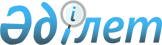 "Қала құрылысы жобаларын (егжей-тегжейлі жоспарлау жобалары мен құрылыс салу жобаларын) әзірлеу, келісу және бекіту қағидаларын бекіту туралы" Қазақстан Республикасы Индустрия және инфрақұрылымдық даму министрінің 2020 жылғы 30 қыркүйектегі № 505 бұйрығына өзгерістер мен толықтырулар енгізу туралыҚазақстан Республикасы Индустрия және инфрақұрылымдық даму министрінің 2023 жылғы 4 тамыздағы № 563 бұйрығы. Қазақстан Республикасының Әділет министрлігінде 2023 жылғы 10 тамызда № 33262 болып тіркелді
      БҰЙЫРАМЫН:
      1. "Қала құрылысы жобаларын (егжей-тегжейлі жоспарлау жобалары мен құрылыс салу жобаларын) әзірлеу, келісу және бекіту қағидаларын бекіту туралы" Қазақстан Республикасы Индустрия және инфрақұрылымдық даму министрінің 2020 жылғы 30 қыркүйектегі № 505 бұйрығына (Нормативтік құқықтық актілерді мемлекеттік тіркеу тізілімінде № 21342 болып тіркелген) мынадай өзгерістер мен толықтырулар енгізілсін: 
      тақырып мынадай редакцияда жазылсын:
      "Қала құрылысы жобаларын (елді мекендердің бас жоспарлары, егжей-тегжейлі жоспарлау жобалары мен құрылыс салу жобаларын) әзірлеу, келісу және бекіту қағидаларын бекіту туралы";
      1-тармақ мынадай редакцияда жазылсын:
      "1. Қоса беріліп отырған Қала құрылысы жобаларын (елді мекендердің бас жоспарлары, егжей-тегжейлі жоспарлау жобалары мен құрылыс салу жобаларын) әзірлеу, келісу және бекіту қағидалары бекітілсін.";
      көрсетілген бұйрықпен бекітілген Қала құрылысы жобаларын (егжей-тегжейлі жоспарлау жобалары мен құрылыс салу жобаларын) əзірлеу, келісу және бекіту қағидаларында:
      тақырып мынадай редакцияда жазылсын:
      "Қала құрылысы жобаларын (елді мекендердің бас жоспарлары, егжей-тегжейлі жоспарлау жобалары мен құрылыс салу жобаларын) әзірлеу, келісу және бекіту қағидалары";
      1-тармақ мынадай редакцияда жазылсын:
      "1. Осы Қала құрылысы жобаларын (елді мекендердің бас жоспарлары, егжей-тегжейлі жоспарлау жобалары мен құрылыс салу жобаларын) әзірлеу, келісу және бекіту қағидалары (бұдан әрі – Қағидалар) "Қазақстан Республикасындағы сәулет, қала құрылысы және құрылыс қызметі туралы" Қазақстан Республикасының Заңына (бұдан әрі – Заң), өзге де нормативтік құқықтық актілерге сәйкес әзірленді және қала құрылысы жобаларын (елді мекендердің бас жоспарлары, егжей-тегжейлі жоспарлау жобалары мен құрылыс салу жобаларын) әзірлеуі, келісуі және бекітуі жөніндегі тәртіпті белгілейді.";
      2-тармақ мынадай мазмұндағы 1-1) тармақшамен толықтырылсын:
      "1-1) елді мекендердің бас жоспары (бұдан әрі – бас жоспар) – қаланы, кентті, ауылды не басқа тұғылықты жерлерді дамыту мен салуды кешенді жоспарлаудың, олардың аумағын аймақтарға бөлуді, жоспарлау құрылымы мен функционалдық ұйымдастыруды, көлік және инженерлік инфрақұрылымдар, көгалдандыру және абаттандыру жүйесін белгілейтін қала құрылысы жобасы;";
      2-1, 2-2, 2-3, 2-4 және 2-5-тармақтармен толықтырылсын: 
      "2-1. Бас жоспарлар аумақтарды қала құрылысын жоспарлаудың кешенді схемаларына (аудандық жоспарлау жобалары) сәйкес әзірленеді.
      2-2. Кешенді қала құрылысы сараптамасынан өткен және оң қорытынды алған қала құрылысы жобаларына оны бекіткенге дейін өзгерістер мен толықтырулар енгізуге жол берілмейді. 
      2-3. Кешенді қала құрылысы сараптамасынан өтпеген және оның оң қортыныдысын алмағын барлық деңгейдегі қала құрылысы жобалары бекітуге жатпайды.
      2-4. ЕТЖЖ-ның тапсырыс берушісі кешенді қала құрылысы сараптамасынан өткенге дейін Мемлекеттік қала құрылысы кадастры автоматтандырылған ақпараттық жүйесін қолдана отырып, олардың елді мекеннің бекітілген бас жоспарына сәйкестігіне тексеруді қамтамасыз етеді.";
      2-5. Азаматтық қорғаныс бойынша топтарға жатқызылған елді мекеннің бас жоспары "Азаматтық қорғаныстың инженерлік-техникалық іс-шараларының көлемі мен мазмұнын бекіту туралы" Қазақстан Республикасы Ішкі істер министрінің 2014 жылғы 24 қазандағы № 732 бұйрығымен бекітілген (Нормативтік құқықтық актілерді мемлекеттік тіркеу тізілімінде № 9922 болып тіркелген) азаматтық қорғаныстың инженерлік-техникалық іс-шараларының көлемі мен мазмұнына сәйкес азаматтық қорғаныстың инженерлік-техникалық іс-шараларын есепке ала отырып әзірленеді.";
      7 және 8-тармақтар мынадай редакцияда жазылсын:
      "7. Бас жоспарларды, тұрғындарының саны бес мың адамға дейінгі ауылдық елді мекендердің бас жоспарлары – даму және құрылыс салу схемалары (халқының саны аз елді мекендердің бас жоспарларының оңайлатылған нұсқасы), ЕТЖЖ және құрылыс жобаларын әзірлеуді ұйымдастыруды сәулет және қала құрылысы саласындағы функцияларды жүзеге асыратын жергілікті атқарушы органның құрылымдық бөлімшесі жүзеге асырады.
      8. Мемлекеттік қала құрылысы кадастрының дерекқорына енгізу үшін бекітілген бас жоспарларды, қала құрылысы құжаттарын векторлық түрде (бас жоспарларды, тұрғындарының саны бес мың адамға дейінгі ауылдық елді мекендердің бас жоспарлары – даму және құрылыс салу схемаларын (халқының саны аз елді мекендердің бас жоспарларының оңайлатылған нұсқасы), егжей-тегжейлі жоспарлау жобасы, құрылыс салу жобасы) беру "Қазақстан Республикасының мемлекеттік қала құрылысы кадастрын жүргізудің және одан ақпарат және (немесе) мәліметтер ұсынудың қағидаларын бекіту туралы" Қазақстан Республикасы Ұлттық экономика министрінің 2015 жылғы 20 наурыздағы № 244 бұйрығымен бекітілген (Нормативтік құқықтық актілерді мемлекеттік тіркеу тізілімінде № 11111 болып тіркелген) Қазақстан Республикасының мемлекеттік қала құрылысы кадастрын жүргізудің және одан ақпарат және (немесе) мәліметтер ұсынудың қағидаларына сәйкес ұсынады.";
      мынадай мазмұндағы 1-1-тараумен толықтырылсын:
      "1-1-тарау. Бас жоспарларды әзірлеу, келісу және бекіту
      9-1. Бас жоспар елді мекеннің аумақтарын жоспарлауға кешенді көзқарасты қамтамасыз ету мақсатында әзірленеді.
      9-2. Бас жоспар әлеуметтік және экологиялық өлшемшарттарға негізделген, адам қажеттіліктері мен аумақтың ресурстық мүмкіндіктерін жан-жақты есепке алып, жайлы өмір сүру ортасын құруға негізделген негізгі қала құрылысының құжаты болып табылады.
      Бас жоспар халық саны мен жұмыспен қамтылуының өсу болжамын анықтау, жобаланатын аумақтағы инвестициялық үдерістерді перспективалық жоспарлау, қаланың аумақтық дамуының ұзақ мерзімді перспективаларын, қаланың аумақтық дамуының бағыттарын, жоспарлау құрылымын қалыптастыру, аумақты, коммуналдық объектілерді қалалық аймақтарға бөлу, көлік қызметін ұйымдастыру, инженерлік жабдықтар жүйесін дамыту, аумақты инженерлік дайындау және абаттандыру, аумақты қауіпті табиғи және техногендік әсерлерден қорғау процестер, табиғи ортаны және тарихи-мәдени мұраны қорғауды анықтау мақсатында әзірленеді. 
      9-3. Халықтың есептік саны жүз мың тұрғыннан асатын қалалардың бас жоспарлары екі кезеңде әзірленеді және мыналарды қамтиды:
      бірінші кезең (елді мекенді дамытудың ұзақ мерзімді болжамы (тұжырымдамасы)) – 25-30 жылға арналған стратегиялық қала құрылысын дамытудың негізгі қағидаттары мен бағыттарын әзірлей отырып, аумақтар мен елді мекендерді қала құрылысын аймақтарға бөлудің тұжырымдамалық ережелерін әзірлеу;
      екінші кезең (бас жоспар) – құрылыстың негізгі кезеңдерін қамтитын жоспарлау құрылымының элементтерін егжей-тегжейлі зерделеу арқылы стратегиялық қала құрылысының негізгі принциптері мен бағыттарын егжей-тегжейлі көрсету (басымдық 5-7 жыл, есептік кезең 15-20 жыл).
      9-4. Бас жоспардың құрамында халықтың саны жүз мың адамға дейінгі қалалар мен ауылдық елді мекендерді дамытудың ұзақ мерзімді болжамы орындалады.
      9-5. Халықтың саны жиырма мың адамға дейінгі елді мекендердің құрылыстың негізгі кезеңдерін қамтитын бас жоспарлары елді мекеннің бүкіл аумағына ЕТЖЖ-мен біріктіріліп әзірленуі тиіс (басымдық 5-7 жыл, есептік кезең 15-20 жыл).
      9-6. Тұрғындардың саны бес мың адамға дейінгі ауылдық елді мекендердің құрылыстың негізгі кезеңдерін қамтитын бас жоспарлары – даму және құрылыс салу схемалары (халқының саны аз елді мекендердің бас жоспарларының оңайлатылған нұсқасы) бір кезеңде әзірленеді және елді мекеннің бүкіл аумағына ЕТЖЖ-мен біріктіріледі (басымдық 5-7 жыл, есептік кезең 15-20 жыл).
      9-7. Елдi мекендi дамытудың ұзақ мерзiмдi болжамы (тұжырымдамасы) қала жағдайларын жан-жақты талдау және елдi мекендiң экономикалық, әлеуметтiк-мәдени және аумақтық-функционалдық даму бағыттарының оңтайлы нұсқасын анықтау мақсатында әзiрленедi. ресурстық әлеует және кезең-кезеңімен іске асыру және мыналарды қамтиды:
      қаланың жоспарлау құрылымы дамуының тарихи ерекшеліктерін талдау;
      аумақтарды кешенді қала құрылысы және экологиялық бағалау;
      инженерлік-көлік инфрақұрылымының жай-күйін бағалау;
      аумақтардың қала құрылысы құндылығын (әлеуетін) бағалау;
      тұрғын үй бағдарламасының қағидаттары (тұрғын үйлердің түрлері бойынша құрылымы, демографиялық және әлеуметтік тәртіпті ескере отырып жоспарлау ерекшеліктері);
      қаланың қала құраушы базасын дамыту нұсқалары;
      инженерлік-көліктік инфрақұрылымды дамыту қағидаттары;
      қала кеңістігін композициялық ұйымдастыру принциптері;
      функционалдық жоспарлауды дамыту моделі.
      Тұжырымдама кезеңі үшін жобалау материалдарының мынадай құрамы көзделеді:
      1) 1:50000 - 1:10000 масштабтағы елді мекеннің елді мекен жүйесіндегі (қала маңындағы және жасыл аймақтары бар) жағдайының схемасы;
      2) 1:25000 -1:10000 масштабтағы аумақты қазіргі заманғы пайдалану жоспары (негізгі жоспар);
      3) қаланың жоспарлау құрылымын еркін масштабта дамытудың ретроспективті схемалары;
      4) 1:25000-1:5000 масштабтағы аумақты кешенді қала құрылысын және экологиялық бағалау;
      5) ерікті масштабтағы аумақтарды дамыту нұсқалары;
      6) 1:25000-1:10000 масштабтағы қаланың аумақтық даму тұжырымдамасы (құрылымдық жоспар);
      7) 1:50000-1:10000 масштабындағы магистральдық көшелер мен жолдардың, сыртқы және қалалық көліктердің схемасы;
      8) 1:50000-1:10000 масштабтағы аумақты инженерлік жабдықтау және инженерлік қорғау схемасы;
      9) нұсқалық зерттеулер негізінде қабылданған әлеуметтік-экономикалық және құрылымдық жоспарлау шешімдерінің негіздемесі бар түсіндірме жазба.
      9-8. Елді мекеннің тұжырымдамасы ҚР СН 3.01-00-2011 "Қазақстан Республикасындағы қала құрылысы жобаларын әзірлеу, бекіту және бекіту тәртібі туралы нұсқаулық" Қазақстан Республикасының Құрылыс нормаларына (бұдан әрі – ҚР ҚН 3.01-00-2011) және "Азаматтық қорғаныстың инженерлік-техникалық іс-шараларының көлемі мен мазмұнын бекіту туралы" Қазақстан Республикасы Ішкі істер министрінің 2014 жылғы 24 қазандағы № 732 бұйрығымен бекітілген (Нормативтік құқықтық актілерді мемлекеттік тіркеу тізілімінде № 9922 болып тіркелген) азаматтық қорғаныстың инженерлік-техникалық іс-шараларының көлемі мен мазмұнына сәйкес әзірленеді.
      9-9. Халықтың есептік саны бес жүз мың тұрғыны бар және одан асатын қалаларды дамыту тұжырымдамасының графикалық материалдары 1: 25 000 масштабта, халықтың болжамды саны жүз мыңнан бес жүз мың адамға дейінгі қалалар үшін 1: 10 000 масштаб және халық саны жүз мың адамға дейінгі қалалар мен елді мекендер үшін - 1:5000 масштабта орындалады.
      Графикалық материалдардың көрсетілген масштабтарын нақты қала құрылысы жағдайына қарай әзірлеушімен келісім бойынша тапсырыс беруші белгілейді.
      Графикалық материалдар құрылымы бойынша, осы Қағидаларға 9-қосымшаға сәйкес әзірленеді.
      9-10. Бас жоспар кезеңіндегі жобалау материалдарының құрамын:
      1) елді мекеннің қоныстандыру жүйесіндегі схемасы (схеманың құрамы мен мазмұнын ҚР ҚН 3.01-00-2011 4.1.3.7.24) тармақшасына сәйкес орындау);
      2) негізгі жоспар (схеманың құрамы мен мазмұны ҚР ҚН 3.01-00-2011 4.1.3.7.25) тармақшасына сәйкес орындау);
      3) аумақты кешенді қала құрылысын бағалау (схеманың құрамы мен мазмұны ҚР ҚН 3.01-00-2011 4.1.3.7.26) тармақшасына сәйкес орындау);
      4) бас жоспар (негізгі сызба) (сұлбаның құрамы мен мазмұны ҚР ҚН 3.01-00-2011 4.1.3.7.27) тармақшасына сәйкес орындау);
      5) аумақтарды функционалдық және қала құрылысы аймақтарына бөлу схемасы (схеманың құрамы мен мазмұны ҚР 3.01-00-2011 ж. 4.1.3.7.28) тармақшасына сәйкес орындау);
      6) жол желiсi мен көлiк схемасы (схеманың құрамы мен мазмұны ҚР 3.01-00-2011 № 4.1.3.7.29) тармақшасына сәйкес орындау);
      7) көшелердің көлденең бейіндері;
      8) аумақты инженерлік жабдықтау және инженерлік дайындау схемасы (схеманың құрамы мен мазмұны ҚР ҚН 3.01-00-2011 4.1.3.7.30) тармақшасына сәйкес орындау);
      9) қоршаған ортаны қорғау схемасы (схеманың құрамы мен мазмұны ҚР ҚН 3.01-00-2011 4.1.3.7.31) тармақшасына сәйкес орындау);
      10) табиғи-экологиялық негіз (схеманың құрамы мен мазмұны ҚР ҚН 3.01-00-2011 4.1.3.7.32) тармақшасына сәйкес орындау);
      11) қабылданатын жобалық шешімдердің негіздемесі бар түсіндірме жазба (түсіндірме жазбаның құрамы мен мазмұны ҚР ҚН 3.01-00-2011 4.1.3.7.33) тармақшасына сәйкес орындау);
      12) осы Қағидаларға 10-қосымшада көрсетілген техникалық-экономикалық көрсеткіштер.
      9-11. Бас жоспардың бекітілген бөлігі осы Қағидаларға 10 және 11-қосымшаларға сәйкес жобаның негізгі көрсеткіштерін, негізгі сызба мен техникалық-экономикалық көрсеткіштерді қамтитын бас жоспардың негізгі ережелері болып табылады.
      9-12. Тұрғындардың саны бес мың адамға дейінгі ауылдық елді мекендердің бас жоспарлары – даму және құрылыс салу схемалары (халқының саны аз елді мекендердің бас жоспарларының оңайлатылған нұсқасы) 1:2000 масштабта әзірленеді.
      9-13. Тұрғындардың саны бес мың адамға дейінгі ауылдық елді мекендердің бас жоспарларының – даму және құрылыс салу схемаларының (халқының саны аз елді мекендердің бас жоспарларының оңайлатылған нұсқасы) жобалау материалдарының мынадай құрамы көзделген:
      1) 1:10 000, 1:25 000 масштабтағы әкімшілік аудан жүйесіндегі елді мекеннің орналасу схемасы;
      2) аумақта қала құрылысын жоспарлаудың кешенді схемалары (аудандық жоспарлау жобасы) және шаруашылық iшiндегi жерге орналастыру жобасының материалдарын пайдалана отырып әзірленген 1:10 000, 1:25 000 масштабтағы жер пайдалану схемасы;
      3) тірек жоспар (аумақты қазіргі заманғы пайдалану жоспары);
      4) бас жоспар (негізгі сызба);
      5) жол желісі мен көліктің схемасы, аумақты тік жоспарлау және инженерлік дайындау;
      6) инженерлік қамтамасыз ету схемасы;
      7) қоршаған ортаны қорғау схемасы;
      8) қабылданған жобалау шешімдерінің негіздемесі бар түсіндірме жазба.
      9) осы Қағидаларға 6-қосымшаға сәйкес техникалық-экономикалық көрсеткіштер.
      9-14. Қалалардың бас жоспарлары жергiлiктi атқарушы органның құрылымдық бөлiмшелерiмен, Тапсырмада айқындалған өзге де ұйымдармен келiсiледi, сондай-ақ стратегиялық экологиялық бағалау, қоршаған ортаға әсер ету рәсiмiне жатады.
      9-15. Кенттердің және ауылдық елді мекендердің бас жоспарлары кенттік және ауылдық атқарушы органдармен, жергілікті атқарушы органның құрылымдық бөлімшелерімен және Тапсырмада айқындалған өзге де ұйымдармен келісіледі.
      9-16. Қоғамдық талқылаудан өткеннен кейін бас жоспарлар "Барлық деңгейдегі қала құрылысы жобаларына кешенді қала құрылысы сараптамасын жүргізу қағидаларын бекіту туралы" Қазақстан Республикасының Ұлттық экономика министрінің 2015 жылғы 20 қарашадағы № 706 бұйрығымен бекітілген (Нормативтік құқықтық актілерді мемлекеттік тіркеудің тізілімінде № 12414 болып тіркелген) Барлық деңгейдегі қала құрылысы жобаларына кешенді қала құрылысы сараптамасын жүргізу қағидаларында (бұдан әрі – Жүргізу қағидалары) айқындалған тәртіппен кешенді қала құрылысы сараптамасына жіберіледі.
      9-17. Республикалық маңызы бар қалалардың, астананың және халқының есептік саны жүз мыңнан асатын облыстық маңызы бар қалалардың бас жоспарларының жобаларын (негізгі ережелерін қоса алғанда) Заңның 19-бабына сәйкес Қазақстан Республикасының Үкіметі бекітеді.
      9-18. Халықының есептік саны жүз мың адамға дейінгі облыстық маңызы бар қалалардың бас жоспарларының жобаларын (негізгі ережелерін қоса алғанда) Заңның 21-бабына сәйкес облыстық өкілеттік органдар бекітеді.
      9-19. Аудандық маңызы бар қалалар мен кенттердің бас жоспарларының, сондай-ақ тұрғындарының саны бес мың адамға дейінгі ауылдық елді мекендердің бас жоспарларын – даму және құрылыс салу схемаларын (халқының саны аз елді мекендердің бас жоспарларының оңайлатылған нұсқасын) Заңның 23-1-бабында көзделген аудандық өкілетті органдар бекітеді. 
      9-20. Бекітілген бас жоспарлар "Қала құрылысы жобаларын, жобалау алдындағы және жобалау (жобалау-сметалық) құжаттамасын, сондай-ақ сәулет, қала құрылысы және құрылыс қызметі объектілерін мемлекеттік қала құрылысы кадастрының деректер базасында тіркеу қағидаларын бекіту туралы"
      Қазақстан Республикасы Өңірлік даму министрінің 2014 жылғы 16 маусымдағы № 172/НҚ бұйрығымен бекітілген (Нормативтік құқықтық актілерді мемлекеттік тіркеу тізілімінде № 9603 болып тіркелген) Қала құрылысы жобаларын, жобалау алдындағы және жобалау (жобалау-сметалық) құжаттамасын, сондай-ақ сәулет, қала құрылысы және құрылыс қызметі объектілерін мемлекеттік қала құрылысы кадастрының деректер базасында тіркеу қағидаларында айқындалған тәртіппен мемлекеттік қала құрылысы кадастрында тіркелуге жатады.
      Тапсырыс беруші мемлекеттік қала құрылысы кадастрына берген материалдарда осы Қағидалардың 3-қосымшасына сәйкес құрылымға сәйкес жасалған графикалық материалдар болуы тиіс. Мәтіндік материалдар түсіндірме жазбаны, техникалық-экономикалық көрсеткіштерді қамтиды және жалпыға бірдей қабылданған электрондық беру форматтарының бірінде беріледі, сондай-ақ оларды қала құрылысының ақпараттық жүйелері мен кадастрларында пайдалану бойынша ұсынымдарды қамтиды.";
      13-тармақ мынадай редакцияда жазылсын:
      "13. ЕТЖЖ-да ҚР ҚН 3.01-00-2011 сәйкес графикалық материалдар болады, олар мыналарды қамтиды:
      қала жүйесінде жобаланатын аумақтың орналасу схемасын;
      тірек жоспарын;
      аумақты кешенді қала құрылыстық бағалауды;
      құрылыс эскизін;
      қала құрылысын аймақтандыру жоспары және регламенттерін;
      көше-жол желісін және көлікті ұйымдастыру схемасын;
      аумақты тік жоспарлау және инженерлік дайындау схемасын;
      инженерлік қамтамасыз ету схемасын;
      қызыл сызықтардың бөлу жоспарын;
      көшелердің көлденең профильдерін;
      тірек тарихи-сәулет жоспары (тарихи-сәулет мұралары бар елді мекендер үшін);
      қоршаған ортаны қорғау схемасын.
      Әрбір графикалық материалға түсіндірме жазба қоса беріледі.";
      18 және 19-тармақтар мынадай редакцияда жазылсын:
      "18. Қалалық аумақтардың ЕТЖЖ жергілікті атқарушы органның құрылымдық бөлімшілерімен, Тапсырмамен белгіленген басқа да ұйымдармен келісіледі, қоғамдық талқылаудан кейін Жүргізу қағидаларында айқындалған тәртіппен кешенді қала құрылысы сараптамасына жіберіледі және Заңның 25-бабына сәйкес астана, республикалық және облыстық маңызы бар атқарушы органның тиісті шешімімен бекітіледі.
      19. Кенттер мен ауылдық елді мекендер (округтер) аумақтарының ЕТЖЖ кенттік және ауылдық атқарушы органдармен, жергілікті атқарушы органның құрылымдық бөлімшелерімен, Тапсырмамен белгіленген басқа да ұйымдармен келісіледі, қоғамдық талқылаудан кейін Жүргізу қағидаларында айқындалған тәртіппен кешенді қала құрылысы сараптамасына жіберіледі және Заңның 23-1-бабына сәйкес аудандық өкілетті органдарымен бекітіледі.";
      33 және 34-тармақтар мынадай редакцияда жазылсын: 
      "33. Құрылыс салу жобасы жергілікті атқарушы органның құрылымдық бөлімшелерімен, Тапсырмамен белгіленген басқа да ұйымдармен келісіледі, қоғымдық талқылаудан кейін Жүргізу қағидаларында айқындалған тәртіппен кешенді қала құрылысы сараптамасына жіберіледі және Заңның 25-бабына сәйкес астана, республикалық және облыстық маңызы бар атқарушы органның тиісті шешімімен бекітіледі.
      34. Кенттер мен ауылдық елді мекендер (округтер) аумақтарының құрылыс салу жобасы кенттік және ауылдық атқарушы органдармен, жергілікті атқарушы органның құрылымдық бөлімшелерімен, Тапсырмамен белгіленген басқа да ұйымдармен келісіледі, қоғамдық талқылаудан кейін Жүргізу қағидаларында айқындалған тәртіппен кешенді қала құрылысы сараптамасына жіберіледі және Заңның 23-1-бабына сәйкес аудандық өкілетті органдарымен бекітіледі.";
      3-қосымша осы бұйрыққа 1-қосымшаға сәйкес жаңа редакцияда жазылсын;
      9, 10 және 11-қосымшалар осы бұйрыққа 2, 3 және 4-қосымшаларға сәйкес редакцияда жазылсын.
      2. Қазақстан Республикасы Индустрия және инфрақұрылымдық даму министрлігінің Құрылыс және тұрғын үй-коммуналдық шаруашылық істері комитеті заңнамада белгіленген тәртіппен:
      1) осы бұйрықты Қазақстан Республикасы Әділет министрлігінде мемлекеттік тіркеуді;
      2) осы бұйрықты Қазақстан Республикасы Индустрия және инфрақұрылымдық даму министрлігінің интернет-ресурсында орналастыруды қамтамасыз етсін.
      3. Осы бұйрықтың орындалуын бақылау жетекшілік ететін Қазақстан Республикасының Индустрия және инфрақұрылымдық даму вице-министріне жүктелсін.
      4. Осы бұйрық алғаш ресми жарияланған күнінен кейін күнтізбелік он күн өткен соң қолданысқа енгізіледі.
      "КЕЛІСІЛДІ"
      Қазақстан Республикасы 
      Денсаулық сақтау министрлігі
      "КЕЛІСІЛДІ"
      Қазақстан Республикасы 
      Төтенше жағдайлар министрлігі
      "КЕЛІСІЛДІ"
      Қазақстан Республикасы 
      Экология, геология және табиғи
      ресурстар министрлігі Егжей-тегжейлі жоспарлау жобасының негізгі техникалық-экономикалық көрсеткіштері Бас жоспардың сыныптауышы Тұрғындарының саны бес мың адамнан асатын қаланың және ауылдық елді мекеннің бас жоспары жобасының негізгі техникалық-экономикалық көрсеткіштері Тұрғындарының саны бес мың адамға дейінгі елді мекендердің бас жоспарлары жобасының негізгі техникалық-экономикалық көрсеткіштері
					© 2012. Қазақстан Республикасы Әділет министрлігінің «Қазақстан Республикасының Заңнама және құқықтық ақпарат институты» ШЖҚ РМК
				
      Қазақстан РеспубликасыныңИндустрия және инфрақұрылымдықдаму министрі

М. Карабаев
Қазақстан Республикасының
Индустрия және инфрақұрылымдық
даму министрінің
2023 жылғы 4 тамыздағы
№ 563 бұйрыққа
1-қосымшаҚала құрылысы жобаларын
(елді мекендердің бас жоспарлары,
егжей-тегжейлі жоспарлау жобалары
мен құрылыс салу жобаларын) əзірлеу,
келісу және бекіту қағидаларына
3-қосымша
Р/с №
Көрсеткіштер
Өлшем бірлігі
Қазіргі жай-күйі (20 жыл)
Бірінші кезең 
(20 жыл)
Есептік мерзім 
(20 жыл)
1
2
3
4
5
6
1
Аумақ
1.1
Жобаланатын аумақ шекарасының шегіндегі алаң
га
оның ішінде:
1.1.1
тұрғын үй құрылысы аумақтары
-//-
оның ішінде:
1. 1. 1. 1
үй (пәтер) жанындағы жер учаскелерімен үй-жай және қоршалған құрылыс):
-//-
оның ішінде:
үй (пәтер) жанындағы жер учаскесі бар үй-жайлық (коттедж түріндегі) пәтер жанындағы жер учаскесімен оқшауланған
-//-
-//-
1. 1. 1. 2
көппәтерлі үйлер құрылысы
-//-
оның ішінде:
аз қабатты (1-3 қабатты) құрылыс салу
-//-
орта қабатты (4-5 қабатты) құрылыс салу
-//-
көп қабатты құрылыс салу
-//-
1.2
қоғамдық құрылыс аумақтары, барлығы
-//-
оның ішінде:
1.2.1*
жалпы білім беретін мектептер, мектепке дейінгі балалар мекемелері
-//-
1.2.2*
қызмет көрсету мекемелері мен ұйымдары
-//-
1.2.2.а*
оның ішінде жалпы қалалық маңызы бар
-//-
1.3
өнеркәсіптік және коммуналдық-қоймалық құрылыс аумақтары
-//-
оның ішінде:
-//-
1.3.1
өнеркәсіптік құрылыс
-//-
1.3.2
коммуналдық құрылыс
-//-
1.3.3
қоймалық құрылыс
-//-
1.4
сыртқы көліктің (теміржол, автомобиль) аумағы
-//-
1.5
Магистральдық инженерлік желілер мен құрылыстар аумағы
-//-
1.6
Байланыс құрылыстары аумағы
-//-
1.7
Қорғау аймақтарының аумағы, барлығы
-//-
оның ішінде:
1.7.1
өзендер, табиғи және жасанды су айдындары
-//-
1.7.2
Тарихи ескерткіштер; сәулет және жылжымайтын мәдени
1.7.3
Табиғат ескерткіштері
-//-
1.8
Рекреациялық аумақтар, барлығы
-//-
оның ішінде:
1.8.1
Сауықтандыру-рекреациялық мекемелер
-//-
1.8.2
Орман, орман саябақтары
-//-
1.9
жалпы пайдаланудағы аумақтар, барлығы:
-//-
оның ішінде:
1.9.1
Көшелер, өтпелер, автотұрақтар
-//-
оның ішінде:
1.9.2
Аудандық және жалпы қалалық маңызы бар магистральдар
-//-
1.9.3
жеке көлікті сақтауға арналған гараждар мен автотұрақтардың учаскелері
-//-
1.9.4
су айдындары, жағажайлар, өзендер, жағалаулар
-//-
1.9.5
жалпы пайдаланудағы жасыл желектер (саябақтар, скверлер, бульварлар)
-//-
1.9.6
өзге де аумақтар
-//-
1.10
ауыл шаруашылығына пайдаланылатын жерлер (ауыл шаруашылығы кәсіпорындарының жерлері, бақшалар, фермерлік және жылыжай шаруашылықтары және т. б.)
-//-
1.11
арнайы мақсаттағы жерлер (зираттар, крематориялар, қоқыс тастайтын жерлер, санитарлық-қорғау аймақтары және т. б.)
-//-
1.12
әскери объектілердің аумақтары және режимдік аумақтар
-//-
1.13
аумақта құрылыс салу үшін пайдаланылмайтын (қолайсыз)
-//-
2*
Құрылыс салу алаңы
2.1*
ғимараттардың құрылыс алаңы
2.2*
сыртқы қабырғалардың сыртқы шекараларының габариттеріндегі құрылыстың жалпы ауданы (ғимараттардың жер үсті бөлігі құрылысының жиынтық қабаттық ауданы) мың шаршы метр оның ішінде:
мың шаршы метр
оның ішінде:
2.2.1*
қоғамдық мақсаттағы жапсарлас-жапсарлас салынған үй-жайларды ескере отырып, тұрғын үйлер
-//-
2.2.2*
әкімшілік-қоғамдық мақсаттағы ғимараттар
-//-
2.2.3*
ғимараттардың жерасты бөлігінің жалпы алаңы (ғимараттардың жерасты бөлігі құрылысының жиынтық қабаттық алаңы)
-//-
2.3
Құрылыс салу коэффициенті
%
2.4*
Құрылыс салу тығыздығы
-//-
2.5*
жалпы аумағынан
га
2.5.1*
мемлекеттік меншік жерлері
-//-
2.5.2*
жеке меншік жерлері
-//-
3
Халық саны
3.1
Халық саны
мың адам
3.2
халықтың тығыздығы
3.2.1
аудан аумағында жобалық шекараларда
адам/га
3.2.2*
тұрғын ауданның есептік аумағы шегінде
-//-
3.2.3*
жобаланатын ауданның құрамындағы шағын аудандардың есептік аумағы шегінде
-//-
3.3*
халықтың жас құрылымы:
3.3.1*
15 жасқа дейінгі балалар
мың адам/%
3.3.2*
еңбекке қабілетті жастағы халық
-//-
3.3.3*
(16-62 жастағы ерлер, 16-57 жастағы әйелдер)
-//-
3.3.4*
еңбекке қабілетті жастан асқан халық
-//-
3.4*
отбасылар мен жалғыз басты тұрғындар саны, барлығы
бірлік
оның ішінде:
3.4.1*
отбасы саны
-//-
3.4.2*
* жалғыз басты тұрғындар саны
-//-
4
Тұрғын үй қоры
4.1
жалпы алаңның барлығы
жалпы алаңның мың м2/% /* үйлер (пәтер) бірлігі
құрылыс қабаттылығы бойынша
4.1.1
аз қабатты құрылыс
-//-
оның ішінде:
4. 1. 1. 1
үй (пәтер) жанындағы жер учаскесі бар үй-жайлық (коттедж түріндегі)
-//-
4. 1. 1. 2
пәтер жанындағы жер учаскесімен оқшауланған
-//-
4. 1. 1. 3
жер учаскесінсіз 1-3 қабатты
-//-
құрылыс
4.1.2
орта қабатты (4-5 қабатты) құрылыс
-//-
4.1.3
көп қабатты құрылыс
оның ішінде:
4. 1. 3. 1
6-9 қабатты
-//-
4. 1. 3. 2
10-12 қабатты
-//-
4. 1. 3. 3
13-16 қабатты
-//-
4. 1. 3. 5
16 қабаттан астам
-//-
4.2
Халықтың жалпы алаңмен орташа қамтамасыз етілуі
шаршы метр/адам
4.3
тұрғын үй қорының тығыздығы (тұрғын ауданның брутто)
шаршы метр/га
4.4
тұрғын үй қорының тығыздығы (шағын ауданның брутто)
-//-
4.5
тұрғын үй құрылысының орташа қабаты қабат
қабат
4.6
70 %-дан астам тозған тұрғын үй қоры, барлығ
жалпы алаңның мың м2/% /* үйлер (пәтер) бірлігі
оның ішінде:
4.6.1*
Мемлекеттік қор
-//-
4.7
сақталатын тұрғын үй қоры, барлығы
-//-
оның ішінде:
4.7.1
құрылыс қабаттылығы бойынша:
-//-
4. 7. 1. 1
аз қабатты құрылыс:
-//-
оның ішінде
4. 7. 1. 1.1
үй (пәтер) жанындағы жер учаскесі бар үй-жайлық (коттедж түріндегі)
-//-
4. 7. 1. 1.2
пәтер жанындағы жер учаскесімен оқшауланған
-//-
4. 7. 1. 1.3
жер учаскесінсіз 1-3 қабатты құрылыс
-//-
4. 7. 1. 2
орта қабатты (4-5 қабатты) құрылыс
-//-
4. 7. 1. 3
көп қабатты құрылыс
оның ішінде:
4. 7. 1. 3.1
6-9 қабатты
-//-
4. 7. 1. 3.2
10-12 қабатты
-//-
4. 7. 1. 3.3
13-16 қабатты
-//-
4. 7. 1. 3.4
16 қабаттан астам
-//-
4.8
қолданыстағы тұрғын үй қорын бұзу, барлығы
-//-
оның ішінде:
4.8.1
құрылыстың қабаттылығы бойынша:
4. 8. 1. 1
аз қабатты құрылыс
-//-
оның ішінде:
4. 8. 1. 1.1
үй (пәтер) жанындағы жер учаскесі бар үй-жайлық (коттедж түріндегі)
-//-
4. 8. 1. 1.2
пәтер жанындағы жер учаскесімен оқшауланған
-//-
4. 8. 1. 1.3
жер учаскесінсіз 1-3 қабатты құрылыс
-//-
4. 8. 1. 2
орта қабатты (4-5 қабатты) құрылыс
-//-
4. 8. 1. 3
көп қабатты құрылыс
-//-
оның ішінде:
4. 8. 1. 3.1
6-9 қабатты
-//-
4. 8. 1. 3.2
10-12 қабатты
-//-
4. 8. 1. 3.3
13-16 қабатты
-//-
4. 8. 1. 3.4
16 қабаттан астам
-//-
4.9
мемлекеттік қордың кемуі, барлығы
оның ішінде:
4.9.1
техникалық жай-күйі бойынша
-//-
4.9.2
қайта жаңарту жөніндегі
-//-
4.9.3
басқа себептер бойынша (үй-жайларды қайта жабдықтау)
-//-
4.10
Жаңа құрылысқа қатысты тұрғын үй қорының кемуі
%
4.11
Жаңа тұрғын үй құрылысы, барлығы
жалпы алаңның мың м2/% /* үйлер (пәтер) бірлігі
4.11.1
оның ішінде құрылыс қабаттылығы бойынша
4. 11. 1. 1
аз қабатты құрылыс
-//-
оның ішінде:
үй (пәтер) жанындағы жер учаскесі бар үй-жайлық (коттедж түріндегі) пәтер жанындағы жер учаскесімен оқшауланған
-//-
Жер учаскесінсіз 1-3 қабатты құрылыс
-//-
4. 11. 1. 2
орта қабатты (4-5 қабатты) құрылыс
-//-
4. 11. 1. 3
көп қабатты құрылыс
-//-
оның ішінде:
6-9 қабатты
-//-
10-12 қабатты
-//-
13-16 қабатты
-//-
4.11.2
Қаржыландыру көзі бойынша:
-//-
3. 11. 2. 1*
Мемлекет қаражаты есебінен
-//-
3. 11. 2. 2*
кәсіпорындар мен ұйымдар есебінен
-//-
3. 11. 2. 3*
халықтың өз қаражаты есебінен
-//-
4.12
жаңа тұрғын үй құрылысындағы халық, барлығы
мың адам
4.13
жаңа құрылыстағы жалпы алаңмен халықтың орташа қамтамасыз етілуі
шаршы метр/адам
5
Қызмет көрсету мекемелері мен кәсіпорындары
5.1
Қызмет көрсету объектілері, жалпы алаңы
жалпы алаңның мың м2
5.1.1
оның ішінде жаңа құрылыс
-//-
соның ішінде:
5. 1. 1. 1
қалалық деңгейдегі қызмет көрсету объектілері
-//-
5. 1. 1. 1.а
оның ішінде жаңа құрылыс
-//-
5. 1. 1. 2
мерзімдік және күнделікті пайдаланылатын объектілер
-//-
5. 1. 1. 2.а
оның ішінде жаңа құрылыс
-//-
5. 1. 1. 3.б
қызмет көрсету түрлері бойынша мерзімді және күнделікті пайдаланылатын объектілер
-//-
1)
Мектепке дейінгі балалар мекемелері
орын
1а)
оның ішінде жаңа құрылыс
-//-
2)
жалпы білім беретін мектептер
-//-
2а)
оның ішінде жаңа құрылыс
-//-
3)
мектептен тыс мекемелер
-//-
4)
Емханалар
бір ауысымда келу
5)
Дәріханалар
жалпы алаңның м2/объект
6)
сүт асханалары (1 жасқа дейінгі 1 балаға)
тәулігіне порция
7)
сүт асханасының тарату пункттері (1 жасқа дейінгі 1 балаға)
жалпы алаңының м2
8)
Аумақтық әлеуметтік қызмет көрсету кешенді орталығы
-//-
9)
зейнеткерлер мен мүгедектігі бар адамдарға қызмет көрсету орталықтары
-//-
10)
спорттық ғимараттар кешені
га
оның ішінде:
Дене шынықтыру-сауықтыру мекемелері жабық
жабық құрылыст ардың жалпы алаңының м2
Спорт алаңдары
-//-
Спорт залдары
-//-
Жабық бассейндер
су айдының м2
11)
клуб үй-жайлары
орын
оның ішінде қызет көрсету орындарын жақын орналасқандар
жалпы алаңның м2
12)
орындардың әмбебап кинозалдары
орын
13)
би залдары
м
14)
Кітапханалар
мың том
15)
азық-түлік тауарларының дүкендері
сауда алаңының м2
16)
азық-түлік емес тауарлар дүкендері
-//-
17)
нарықтық кешендер
-//-
18)
отыратын орындарды қоғамдық тамақтандыру кәсіпорындары
отыру орны
19)
Кулинария дүкендері
сауда алаңының м2
20)
тұрмыстық қызмет көрсету кәсіпорындары
жұмыс орындары
21)
монша
орын
22)
кір жуу орындары
ауысымда кірдің кг
23)
химиялық тазалау
ауысымда заттардың кг
24)
кір жуатын орынның қабылдау пункттері, химиялық тазарту объектісі
объект
25)
аумақты пайдалану қызметтері
-//-
26)
Байланыс бөлімшелері
-//-
27)
Банк мекемелері
операция лық орын
28)
Полиция бөлімшелері
объект
29)
тәртібін қорғаудың тірек пункттері
жалпы алаңының м2
30)
өрт депосы
автомоби льдер/ пункттер саны
31)
халыққа әлеуметтік және мәдени-тұрмыстық қызмет көрсететін өзге де объектілер
6
Көше-жол желісі және көлік
6.1
көше-жол желісінің ұзындығы, барлығы км
км
оның ішінде:
6.1.1
жылдамдық қозғалысы жолдары
-//-
6.1.2
жалпы қалалық маңызы бар
-//-
6.1.3
аудандық маңызы бар
-//-
6.1.4
тұрғын көшелер
-//-
6.1.5
кент жолдары
-//-
6.1.6
өнеркәсіп жолдары
-//-
6.2
жолаушылар қоғамдық көлігі желісінің ұзындығы, барлығы
-//-
оның ішінде:
6.2.1
электрлендірілген темір жол
қос жол
6.3 км/км2
км
6.2.2
метрополитен
-//-
6.2.3
трамвай
-//-
6.2.4
троллейбус
км
6.2.5
автобус
-//-
6.3
Жобаланатын аумақ шекарасының шегінде көшежол желісінің тығыздығы
км/км2
6.4
автомобиль жолайрықтары
саны
6.5
жеңіл автомобильдерді сақтауға арналған автомобиль тұрақтары, барлығы
машина орын
оның ішінде:
6.5.1
автомобильдерді тұрақты сақтауға арналған автопаркингтер (тұратын халық үшін), барлығы -//-
-//-
оның ішінде:
6. 5. 1. 1
тұрғын үйлер астындағы жерасты орындар
-//-
6. 5. 1. 2
жерүсті (жеке)
-//-
6.5.2
автомобильдерді уақытша сақтауға арналған автопаркингтер, барлығы
-//-
оның ішінде:
6. 5. 2. 1
-әкімшілік-қоғамдық ғимараттар астындағы жерасты (1 қабатты)
-//-
6. 5. 2. 2
- жерүсті қонақтарға арналған (объект маңындағы)
-//-
6.6
көше-жол желісінің тығыздығы
км/км2
7
Инженерлік жабдықтар және абаттандыру
7.1
сумен жабдықтау
7.1.1
жиынтық тұтыну, барлығы
мың м3/тәу.
Оның ішінде:
7. 1. 1. 1
шаруашылық-ауыз су қажеттілігіне
-//-
7. 1. 1. 2
өндірістік қажеттіліктерге
-//-
7.1.2
су тұтыну орта есеппен 1 адамға
л/тәу.
7. 1. 2. 1
оның ішінде: шаруашылық- ауызсу қажеттілігіне
-//-
7.2
Су бұру
7.2.1
сарқынды сулардың жалпы түсімі, барлығы
мың м3/тәу.
Оның ішінде:
7. 2. 1. 1
Тұрмыстық кәріз
-//-
7. 2. 1. 2
Өндірістік кәріз
-//-
7.2.2
су бұру орта есеппен 1 адамға
л/тәу.
7.3
Электрмен жабдықтау:
7.3.1
жиынтық электр жүктемесі
кВт
7.3.2
электр энергиясын жиынтық тұтыну
кВт сағ./жыл
оның ішінде:
7. 3. 2. 1
Коммуналдық-тұрмыстық қажеттіліктерге
-//-
7. 3. 2. 2
өндірістік қажеттіліктерге
-//-
7.4
Жылумен жабдықтау
7.4.1
жылудың жалпы шығыны
Гкал/сағ.
7.4.2
жылытуға тұтыну, барлығы
МВт
оның ішінде:
7. 4. 2. 1
Коммуналдық-тұрмыстық қажеттіліктерге
-//-
7. 4. 2. 2
өндірістік қажеттіліктерге
-//-
7.4.3
ыстық сумен жабдықтауға тұтыну, барлығы
-//-
7. 4. 3. 1
оның ішінде: коммуналдықтұрмыстық қажеттіліктерге
-//-
7. 4. 3. 2
өндірістік қажеттіліктерге
-//-
7.5
Габен жабдықтау
7.5.1
табиғи газдың жылдық шығыны
мың м3/ жыл
7.5.2
табиғи газды тұтыну, барлығы
млн. м3/жыл
оның ішінде:
7. 5. 2. 1
Коммуналдық-тұрмыстық қажеттіліктерге
-//-
7. 5. 2. 2
өндірістік қажеттіліктерге
-//-
7.5.3
сұйытылған газды тұтыну, барлығы
тонн/жыл
оның ішінде:
7. 5. 3. 1
Коммуналддық-тұрмыстық қажеттілікке
-//-
7. 5. 3. 2
Өндірістік қажеттіліктерге
-//-
7.6
телефондандыру
7.6.1
телефон нөмірлерінің белгіленген саны
мың бірлік
8
Аумақты инженерлік дайындау
8.1
Тасқын су кәрізінің жалпы ұзындығы
км
8.2
Аумақты су басудан қорғау:
8.2.1
алаңы
га
8.2.2
қорғау құрылыстарының ұзындығы
км
8.3
шаю және себу, барлық көлемі мен ауданы
млн. м3, га
8.4
жағалауды бекіту
км
8.5
жерасты сулары деңгейінің төмендеуі
га
8.6
Басқа шаралар
9
Қоршаған ортаны қорғау
9.1
Атмосфералық ауаның ластану деңгейі
% ШРК
9.2
Жерүсті суларының ластану деңгейі
норматив тен жоғары % / ШРК-дан %
9.3
Жерасты суларының ластану деңгейі
-//-
9.4
топырақ жамылғысының ластану деңгейі
ШРК %
9.5
радиациялық аяның деңгейі
9.6
шудың әсер ету деңгейі
ДБП %
9.7
иондамайтын сәулелену деңгейі
-//-
9.8
инфекциялық және инфекциялық емес аурулар деңгейі
100000 адамға шаққанда
9.9
Аумақты санитариялық тазалау:
мың м3/жыл
9.9.1
тұрмыстық қалдықтардың көлемі
-//-
9.10
Санитариялық-қорғау аймақтары
га
9.11
Қоршаған ортаны қорғау бойынша арнайы іс-шаралар жүргізуді талап ететін аумақтар
га
10
Инвестициялардың болжамды көлемі
10.1
Инвестициялардың жалпы көлемі
млн. теңге
оның ішінде:
10.1.1
Тұрғын үй құрылысы
-//-
10.1.2
тұрғын үй құрылыстарын бұзуға байланысты шығындар
-//-
оның ішінде:
10. 1. 2. 1
бұзылатын тұрғын үй қорының өтемақысы
-//-
10. 1. 2. 2
тұрғын үйлерді бұзу
-//-
10. 1. 2. 3
жер учаскесі үшін төлемақының базалық мөлшерлемесі бойынша жерді сатып алу құны
-//-
10.1.3
әлеуметтік-тұрмыстық құрылыс
-//-
10.1.4
көше-жол желісі және көлік құрылысы
-//-
10.1.5
аумақты инженерлік дайындау
-//-
10.1.6
аумақты абаттандыру және көгалдандыру
-//-
10.1.7
аумақтың инженерлік желілері мен жабдықтары
-//-
10. 1. 7. 1
сумен жабдықтау
-//-
10. 1. 7. 2
су бұру
-//-
10. 1. 7. 3
электрмен жабдықтау
-//-
10. 1. 7. 4
жылумен жабдықтау
-//-
10. 1. 7. 5
газбен жабдықтау
-//-
10. 1. 7. 6
Телекоммуникациялар
-//-
10.1.8
инженерлік қорғау және қоршаған ортаны қорғау жөніндегі іс-шаралар
-//-
10.2
Үлестік шығындар
10.2.1
1 адамға мың теңге
мың теңге
10.2.2
1 пәтерге немесе жеке үйге -
-//-
10.2.3
жаңа тұрғын үй және қоғамдық қорлардың 1 2 жалпы алаңына
-//-
10.2.4
1 га аумақта
-//-
Ескертпе:
* Ұсыныс ретіндегі көрсеткіштер
Ескертпе:
* Ұсыныс ретіндегі көрсеткіштер
Ескертпе:
* Ұсыныс ретіндегі көрсеткіштер
Ескертпе:
* Ұсыныс ретіндегі көрсеткіштер
Ескертпе:
* Ұсыныс ретіндегі көрсеткіштер
Ескертпе:
* Ұсыныс ретіндегі көрсеткіштербұйрыққа
2-қосымшаҚала құрылысы жобаларын
(елді мекендердің бас жоспарлары,
егжей-тегжейлі жоспарлау жобалары
мен құрылыс салу жобаларын) əзірлеу,
келісу және бекіту қағидаларына
9-қосымша
Сыныптар
Қабаттар
Кіші типтер
Сыныптауыш бойынша коды
Сыныптауыш бойынша атауы
Сыныптауыш бойынша атауы
Геометриялық көрініс типі
Функциональдық аймақтар
 gpzone
Тұрғын аймақтар
gpzonejil
Үй-жайлық құрылыс
11010000
Үй-жайлық құрылыс аумағы
Үй-жайлық құрылыс аумағы
полигон
Функциональдық аймақтар
 gpzone
Тұрғын аймақтар
gpzonejil
Аз қабатты құрылыс
11020000
Аз қабатты құрылыс аумағы
Аз қабатты құрылыс аумағы
полигон
Функциональдық аймақтар
 gpzone
Тұрғын аймақтар
gpzonejil
Орта қабатты құрылыс
11030000
Орта қабатты құрылыс аумағы
Орта қабатты құрылыс аумағы
полигон
Функциональдық аймақтар
 gpzone
Тұрғын аймақтар
gpzonejil
Көп қабатты құрылыс
11040000
Көп қабатты құрылыс аумағы
Көп қабатты құрылыс аумағы
полигон
Функциональдық аймақтар
 gpzone
Қоғамдық-іскерлік аймақ
gpzoneodz
Білім беру мекемелері
11050000
Білім беру мекемелерінің аумағы
Білім беру мекемелерінің аумағы
полигон
Функциональдық аймақтар
 gpzone
Қоғамдық-іскерлік аймақ
gpzoneodz
Денсаулық сақтау және әлеуметтік қамсыз ету мекемелері
11060000
Денсаулық сақтау және әлеуметтік қамсыздандыру мекемелерінің аумағы
Денсаулық сақтау және әлеуметтік қамсыздандыру мекемелерінің аумағы
полигон
Функциональдық аймақтар
 gpzone
Қоғамдық-іскерлік аймақ
gpzoneodz
Қызмет көрсету мекемелері мен кәсіпорындары оның ішінде жалпы қалалық маңызы бар
11070000
Қызмет көрсету мекемелері мен кәсіпорындарының оның ішінде жалпы қалалық маңызы бар мекемелердің аумағы
Қызмет көрсету мекемелері мен кәсіпорындарының оның ішінде жалпы қалалық маңызы бар мекемелердің аумағы
полигон
Функциональдық аймақтар
 gpzone
Өнеркәсіптік (өндірістік) аймақтар
gpzoneprom
Өнеркәсіптік құрылыс
11080000
Өнеркәсіптік құрылыс аумағы
Өнеркәсіптік құрылыс аумағы
полигон
Функциональдық аймақтар
 gpzone
Өнеркәсіптік (өндірістік) аймақтар
gpzoneprom
Коммуналдық-қоймалық құрылыс
11090000
Коммуналдық-қоймалық құрылыс аумағы
Коммуналдық-қоймалық құрылыс аумағы
полигон
Функциональдық аймақтар
 gpzone
Көлік инфрақұрылымы аймақтары gpzonetransport
Автомобиль жолдары
11100000
Автомобиль жолдары аумағы
Автомобиль жолдары аумағы
полигон
Функциональдық аймақтар
 gpzone
Көлік инфрақұрылымы аймақтары gpzonetransport
Автомобиль көлігінің құрылыстары
11110000
Автомобиль көлігі құрылыстарының аумағы
Автомобиль көлігі құрылыстарының аумағы
полигон
Функциональдық аймақтар
 gpzone
Көлік инфрақұрылымы аймақтары gpzonetransport
Автосервис кәсіпорындары
11120000
Автосервис кәсіпорындарының аумағы
Автосервис кәсіпорындарының аумағы
полигон
Функциональдық аймақтар
 gpzone
Көлік инфрақұрылымы аймақтары gpzonetransport
Қалалық жолаушылар көлігінің құрылыстары мен құрылғылары
11130000
Қалалық жолаушылар көлігі құрылыстары мен құрылғыларының аумағы
Қалалық жолаушылар көлігі құрылыстары мен құрылғыларының аумағы
полигон
Функциональдық аймақтар
 gpzone
Көлік инфрақұрылымы аймақтары gpzonetransport
Темір жолдар мен теміржол көлігі құрылыстары
11140000
Темір жолдар мен теміржол көлігі құрылыстарының аумағы
Темір жолдар мен теміржол көлігі құрылыстарының аумағы
полигон
Функциональдық аймақтар
 gpzone
Көлік инфрақұрылымы аймақтары gpzonetransport
Сыртқы көлік құрылыстары
11150000
Сыртқы көлік құрылыстарының аумағы
Сыртқы көлік құрылыстарының аумағы
полигон
Функциональдық аймақтар
 gpzone
Инженерлік коммуникациялармен қамтамасыз ету аймақтары
gpzoneeng
Электрмен жабдықтаумен қамтамасыз ету аймағы
11160000
Энергиямен қамтамасыз ету аймағы
Энергиямен қамтамасыз ету аймағы
полигон
Функциональдық аймақтар
 gpzone
Инженерлік коммуникациялармен қамтамасыз ету аймақтары
gpzoneeng
Телефонмен қамтамасыз ету аймағы
11170000
Телефондандырумен қамтамасыз ету аймағы
Телефондандырумен қамтамасыз ету аймағы
полигон
Функциональдық аймақтар
 gpzone
Инженерлік коммуникациялармен қамтамасыз ету аймақтары
gpzoneeng
Су бұрумен қамтамасыз ету аймағы
11180000
Су бұрумен қамтамасыз ету аймағы
Су бұрумен қамтамасыз ету аймағы
полигон
Функциональдық аймақтар
 gpzone
Инженерлік коммуникациялармен қамтамасыз ету аймақтары
gpzoneeng
Сумен жбдықтаумен қамтамасыз ету аймағы
11190000
Сумен қамтамасыз ету аймағы
Сумен қамтамасыз ету аймағы
полигон
Функциональдық аймақтар
 gpzone
Инженерлік коммуникациялармен қамтамасыз ету аймақтары
gpzoneeng
Газбен жабдықтаумен қамтамасыз ету аймағы
11200000
Газбен қамтамасыз ету аймағы
Газбен қамтамасыз ету аймағы
полигон
Функциональдық аймақтар
 gpzone
Инженерлік коммуникациялармен қамтамасыз ету аймақтары
gpzoneeng
Жылумен жабдықтаумен қамтамасыз ету аймағы
11210000
Жылумен қамтамасыз ету аймағы
Жылумен қамтамасыз ету аймағы
полигон
Функциональдық аймақтар
 gpzone
Инженерлік коммуникациялармен қамтамасыз ету аймақтары
gpzoneeng
Көшені жарықтандырумен қамтамасыз ету аймағы
11220000
Көше жарығымен қамтамасыз ету аймағы
Көше жарығымен қамтамасыз ету аймағы
полигон
Функциональдық аймақтар
 gpzone
Инженерлік коммуникациялармен қамтамасыз ету аймақтары
gpzoneeng
Нөсерлік кәрізбен қамтамасыз ету аймағы
11230000
Нөсер кәрізімен қамтамасыз ету аймағы
Нөсер кәрізімен қамтамасыз ету аймағы
полигон
Функциональдық аймақтар
 gpzone
Қорғалатын аумақтар аймақтары gpzoneprotect
Өзендер, табиғи және жасанды су айдындары
11240000
Өзендер, табиғи және жасанды су айдындарының аумағы
Өзендер, табиғи және жасанды су айдындарының аумағы
полигон
Функциональдық аймақтар
 gpzone
Қорғалатын аумақтар аймақтары gpzoneprotect
Тарихи, сәулет және жылжымайтын мәдениет ескерткіштері
11250000
Тарих, сәулет және жылжымайтын мәдениет ескерткіштерінің аумағы
Тарих, сәулет және жылжымайтын мәдениет ескерткіштерінің аумағы
полигон
Функциональдық аймақтар
 gpzone
Қорғалатын аумақтар аймақтары gpzoneprotect
Табиғат ескерткіштері
11260000
Табиғат ескерткіштерінің аумағы
Табиғат ескерткіштерінің аумағы
полигон
Функциональдық аймақтар
 gpzone
Ауыл шаруашылығы мен орман шаруашылығы аймақтары gpzoneagricult
Жылыжайлар, гүл шаруашылықтары және тәлімбақтар
11270000
Жылыжайлар, гүл шаруашылықтары және тәлімбақтардың аумағы
Жылыжайлар, гүл шаруашылықтары және тәлімбақтардың аумағы
полигон
Функциональдық аймақтар
 gpzone
Ауыл шаруашылығы мен орман шаруашылығы аймақтары gpzoneagricult
Орман шаруашылығы
11280000
Орман шаруашылығы аумағы
Орман шаруашылығы аумағы
полигон
Функциональдық аймақтар
 gpzone
Ауыл шаруашылығы мен орман шаруашылығы аймақтары gpzoneagricult
Басқа да ауыл шаруашылығы мақсатында пайдаланатын
11290000
Басқа да ауыл шаруашылығы мақсатында пайдаланатын аумақтар
Басқа да ауыл шаруашылығы мақсатында пайдаланатын аумақтар
полигон
Функциональдық аймақтар
 gpzone
Рекреациялық аймақтар
gpzonerec
Жалпы пайдаланудағы жасыл желектер және арнайы мақсаттағы жасыл желектер
11300000
Жалпы пайдаланудағы жасыл желектер және арнайы мақсаттағы жасыл желектер аумағы
Жалпы пайдаланудағы жасыл желектер және арнайы мақсаттағы жасыл желектер аумағы
полигон
Функциональдық аймақтар
 gpzone
Рекреациялық аймақтар
gpzonerec
Қысқа мерзімді демалыс (саябақтар, скверлер)
11310000
Қысқа мерзімді демалыс (саябақтар, скверлер) аумақтары
Қысқа мерзімді демалыс (саябақтар, скверлер) аумақтары
полигон
Функциональдық аймақтар
 gpzone
Рекреациялық аймақтар
gpzonerec
Ұзақ демалыс (шипажайлар, курорттар)
11320000
Шипажайлар, курорттар және т.б. аумағы (ұзақ демалыс аймағы)
Шипажайлар, курорттар және т.б. аумағы (ұзақ демалыс аймағы)
полигон
Функциональдық аймақтар
 gpzone
Рекреациялық аймақтар
gpzonerec
Өзендер, су айдындары, жағалау белдеулері
11330000
Өзендердің, су айдындарының, жағалау белдеулерінің аумағы
Өзендердің, су айдындарының, жағалау белдеулерінің аумағы
полигон
Функциональдық аймақтар
 gpzone
Резервтік аумақтар аймақтары gpzonerez
Резервтік аумақтар
11340000
Резервтік аумақтар
Резервтік аумақтар
полигон
Функциональдық аймақтар
 gpzone
Қолайсыз және пайдаланылмайтын аумақтар gpzonennt
Арнайы инженерлік шараларды жүргізуді талап ететін қолайсыз және пайдаланылмайтын аумақтар
11350000 
Арнайы инженерлік шараларды жүргізуді талап ететін қолайсыз және пайдаланылмайтын аумақтар
Арнайы инженерлік шараларды жүргізуді талап ететін қолайсыз және пайдаланылмайтын аумақтар
Функциональдық аймақтар
 gpzone
Режимдік аумақтардың аймақтары gpzonerestrict
Қорғаныс объектілері мен аумақтары
11360000
Қорғаныс объектілерінің аумағы
Қорғаныс объектілерінің аумағы
полигон
Функциональдық аймақтар
 gpzone
Режимдік аумақтардың аймақтары gpzonerestrict
Еңбекпен түзеу мекемелері
11370000
Еңбекпен түзеу мекемелерінің аумағы
Еңбекпен түзеу мекемелерінің аумағы
полигон
Функциональдық аймақтар
 gpzone
Арнайы мақсаттағы аймақтар gpzonespec
Зираттар
11380000
Зираттар аумағы
Зираттар аумағы
полигон
Функциональдық аймақтар
 gpzone
Арнайы мақсаттағы аймақтар gpzonespec
Қатты тұрмыстық қалдықтарды уақытша сақтау, ҚТҚ өңдеу кәсіпорындары
11390000
Қатты тұрмыстық қалдықтарды уақытша сақтау, ҚТҚ өңдеу кәсіпорындарының аумағы
Қатты тұрмыстық қалдықтарды уақытша сақтау, ҚТҚ өңдеу кәсіпорындарының аумағы
полигон
Функциональдық аймақтар
 gpzone
Арнайы мақсаттағы аймақтар gpzonespec
Күл үйінділері, тұндырғыштар
11400000
Күл үйінділерінің, тұндырғыштар аумағы
Күл үйінділерінің, тұндырғыштар аумағы
полигон
Функциональдық аймақтар
 gpzone
Санитарлық-қорғау аймақтары gpzonesan
Санитарлық-қорғау аймақтары
11410000
Санитарлық-қорғау аймақтары
Санитарлық-қорғау аймақтары
полигон
Функциональдық аймақтар
 gpzone
Қала маңы аймағы gpzonesub
Ауыл шаруашылығы мақсатындағы жерлер
11420000
Ауыл шаруашылығы мақсатындағы жерлердің аумағы
Ауыл шаруашылығы мақсатындағы жерлердің аумағы
полигон
Функциональдық аймақтар
 gpzone
Қала маңы аймағы gpzonesub
Елді мекендердің жерлері
11430000
Елді мекендердің жерлерінің аумағы
Елді мекендердің жерлерінің аумағы
полигон
Функциональдық аймақтар
 gpzone
Қала маңы аймағы gpzonesub
Өнеркәсіп, көлік, байланыс жерлері, ғарыштық қызмет, қорғаныс, ұлттық қауіпсіздік қажеттіліктеріне арналған жерлер және басқа да ауыл шаруашылығына арналмаған жерлер
11440000
Өнеркәсіп, көлік, байланыс жерлердің, ғарыштық қызмет, қорғаныс, ұлттық қауіпсіздік қажеттіліктеріне арналған жерлердің және басқа да ауыл шаруашылығына арналмаған жерлердің аумағы
Өнеркәсіп, көлік, байланыс жерлердің, ғарыштық қызмет, қорғаныс, ұлттық қауіпсіздік қажеттіліктеріне арналған жерлердің және басқа да ауыл шаруашылығына арналмаған жерлердің аумағы
полигон
Функциональдық аймақтар
 gpzone
Қала маңы аймағы gpzonesub
Ерекше қорғалатын табиғи аумақтардың жерлері
11450000
Ерекше қорғалатын табиғи аумақтардың жерлері
Ерекше қорғалатын табиғи аумақтардың жерлері
полигон
Функциональдық аймақтар
 gpzone
Қала маңы аймағы gpzonesub
Орман қоры жерлері
11460000
Орман қоры жерлері
Орман қоры жерлері
полигон
Функциональдық аймақтар
 gpzone
Қала маңы аймағы gpzonesub
Су қоры жерлері
11470000
Су қоры жерлері
Су қоры жерлері
полигон
Функциональдық аймақтар
 gpzone
Қала маңы аймағы gpzonesub
Босалқы жерлер
11480000
Босалқы жерлер
Босалқы жерлер
полигон
Функциональдық аймақтар
 gpzone
Қала маңы аймағы gpzonesub
Саяжай және бау-бақша аумақтары
11500000
Саяжай және бау-бақша аумақтары
Саяжай және бау-бақша аумақтары
Функциональдық аймақтар
 gpzone
Қайта өңделетін жерлер
gpzonerecult
Қайта өңделетін жерлер
11490000
Қайта өңделетін жерлер
Қайта өңделетін жерлер
полигон
Елді мекеннің ғимараттары мен құрылыстары
gpbuild
Ғимараттар мен құрылыстар
gpbuild
Қолданыстағы ғимараттар мен құрылыстар
22010000
Қолданыстағы ғимараттар мен құрылыстар
Қолданыстағы ғимараттар мен құрылыстар
полигон
Елді мекеннің ғимараттары мен құрылыстары
gpbuild
Ғимараттар мен құрылыстар
gpbuild
Жобалық ғимараттар мен құрылыстар
22020000
Жобалық ғимараттар мен құрылыстар
Жобалық ғимараттар мен құрылыстар
полигон
Инженерлік коммуникациялар желілік
gpenglin
Электрмен жабдықтау объектілері, желілік gpengellin
33010000
Электрмен жабдықтау объектілері, желілік
Электрмен жабдықтау объектілері, желілік
желі
Инженерлік коммуникациялар желілік
gpenglin
Газбен жабдықтау объектілері, желілік gpenggaslin
33020000
Газбен жабдықтау объектілері, желілік
Газбен жабдықтау объектілері, желілік
желі
Инженерлік коммуникациялар желілік
gpenglin
Сумен жабдықтау объектілері, желілік gpengwodlin
33030000
Сумен жабдықтау объектілері, желілік
Сумен жабдықтау объектілері, желілік
желі
Инженерлік коммуникациялар желілік
gpenglin
Су бұру объектілері, желілік gpengkanlin
33040000
Су бұру объектілері, желілік
Су бұру объектілері, желілік
желі
Инженерлік коммуникациялар желілік
gpenglin
Жылумен жабдықтау объектілері, желілік gpengteplin
33050000
Жылумен жабдықтау объектілері, желілік
Жылумен жабдықтау объектілері, желілік
желі
Инженерлік коммуникациялар желілік
gpenglin
Байланыс және телекоммуникациялар объектілері, желілік
gpengtellin
33060000
Байланыс және телекоммуникациялар объектілері, желілік
Байланыс және телекоммуникациялар объектілері, желілік
желі
Инженерлік коммуникациялар желілік
gpenglin
Мұнай құбыры объектілері желілік gpengoillin
33070000
Мұнай құбыры объектілері желілік
Мұнай құбыры объектілері желілік
желі
Инженерлік коммуникациялар желілік
gpenglin
Нөсерлік кәріз объектілері желілік gpenglivlin
33080000
Нөсерлік кәріз объектілері желілік
Нөсерлік кәріз объектілері желілік
желі
Полигоналды инженерлік коммуникациялар
gpengpol
Полигоналды электрмен жабдықтау объектілері gpengelpol
33090000
Полигоналды электрмен жабдықтау объектілері
Полигоналды электрмен жабдықтау объектілері
полигон
Полигоналды инженерлік коммуникациялар
gpengpol
Полигоналды газбен жабдықтау объектілері
gpenggaspol
33100000
Полигоналды газбен жабдықтау объектілері
Полигоналды газбен жабдықтау объектілері
полигон
Полигоналды инженерлік коммуникациялар
gpengpol
Полигоналды сумен жабдықтау объектілері gpengwodpol
33110000
Полигоналды сумен жабдықтау объектілері
Полигоналды сумен жабдықтау объектілері
полигон
Полигоналды инженерлік коммуникациялар
gpengpol
Полигоналды субұру объектілері
gpengkanpol
33120000
Полигоналды субұру объектілері
Полигоналды субұру объектілері
полигон
Полигоналды инженерлік коммуникациялар
gpengpol
Полигоналды жылумен жабдықтау объектілері gpengteppol
33130000
Полигоналды жылумен жабдықтау объектілері
Полигоналды жылумен жабдықтау объектілері
полигон
Полигоналды инженерлік коммуникациялар
gpengpol
Полигоналды байланыс және телекоммуникациялар объектілері
gpengtelpol
33140000
Полигоналды байланыс және телекоммуникациялар объектілері
Полигоналды байланыс және телекоммуникациялар объектілері
полигон
Полигоналды инженерлік коммуникациялар
gpengpol
Полигоналды мұнай құбыр объектілері gpengoilpol
33150000
Полигоналды мұнай құбыр объектілері
Полигоналды мұнай құбыр объектілері
полигон
Полигоналды инженерлік коммуникациялар
gpengpol
Полигоналды нөсерлік кәріз объектілері
gpenglivpol
33160000
Полигоналды нөсерлік кәріз объектілері
Полигоналды нөсерлік кәріз объектілері
полигон
Қала құрылысы жобасының шекаралары
gpgr
Елді мекеннің шекаралары
gpgrnp
Елді мекеннің қолданыстағы шекаралары
44010000
Елді мекеннің қолданыстағы шекаралары
Елді мекеннің қолданыстағы шекаралары
полигон
Қала құрылысы жобасының шекаралары
gpgr
Елді мекеннің шекаралары
gpgrnp
Елді мекеннің жобалық шекаралары
44020000
Елді мекеннің жобалық шекаралары
Елді мекеннің жобалық шекаралары
полигон
Қала құрылысы жобасының шекаралары
gpgr
ЕТЖЖ шекарасы gpgrpdp
44030000
ЕТЖЖ шекарасы
ЕТЖЖ шекарасы
полигон
Қала құрылысы жобасының шекаралары
gpgr
Есептік орамдардың шекаралары
gpgrmkr
44040000
Есептік орамдардың шекаралары
Есептік орамдардың шекаралары
полигон
Қала құрылысы регламенттері
gpreg
Қызыл сызықтар
gpregredlinelin
55010000
Қызыл сызықтар желілік
Қызыл сызықтар желілік
желі
Қала құрылысы регламенттері
gpreg
Қызыл сызықтар
pdpregredlinepol
55040000
Қызыл сызықтар полигоналды
Қызыл сызықтар полигоналды
полигон
Қала құрылысы регламенттері
gpreg
Сары сызықтар
gpregyellowline
55020000
Сары сызықтар
Сары сызықтар
желі
Қала құрылысы регламенттері
gpreg
Су қорғау жолақтары
gpregwodpls
55030000
Су қорғау жолақтары
Су қорғау жолақтары
полигон
Автомобиль көлігі
gpautotran
Көпірлер
gpautotranbridg
66010000
Көпірлер
Көпірлер
полигон
Автомобиль көлігі
gpautotran
Аялдамалар
gpautotranost
66020000
Аялдамалар
Аялдамалар
полигон
Автомобиль көлігі
gpautotran
Тұрақтар
gpautotranprc
66030000
Тұрақтар
Тұрақтар
полигон
Автомобиль көлігі
gpautotran
Жолдар мен өтпе жолдар
gpautotranrdc
66040000
Жолдар мен өтпе жолдар
Жолдар мен өтпе жолдар
полигон
Автомобиль көлігі
gpautotran
Жолдар мен көшелердің осьтік желілері
gpautotranstreet
66050000
Жолдар мен көшелердің осьтік желілері
Жолдар мен көшелердің осьтік желілері
желі
Теміржол көлігі
gprrstran
Теміржолдар, жолдар және желілік құрылыстар gprrstranlin
77010000
Теміржолдар, жолдар және желілік құрылыстар
Теміржолдар, жолдар және желілік құрылыстар
желі
Елді мекенді абаттандыру
gpblag
Жарнамалық-ақпараттық объект (билборд) gpblagbillboard
88010000
Жарнамалық-ақпараттық объект (билборд)
Жарнамалық-ақпараттық объект (билборд)
желі
Елді мекенді абаттандыру
gpblag
Балалардың ойын алаңдары gpblagchildpl
88020000
Балалардың ойын алаңдары
Балалардың ойын алаңдары
полигон
Елді мекенді абаттандыру
gpblag
Киім кептіруге арналған алаң gpblagdryerpl
88030000
Киім кептіруге арналған алаң
Киім кептіруге арналған алаң
полигон
Елді мекенді абаттандыру
gpblag
Қоқыс контейнерлерінің алаңдары gpblagdumppl
88040000
Қоқыс контейнерлерінің алаңдары
Қоқыс контейнерлерінің алаңдары
полигон
Елді мекенді абаттандыру
gpblag
Қоқыс учаскелері gpblagdumpuch
88050000
Қоқыс учаскелері
Қоқыс учаскелері
полигон
Елді мекенді абаттандыру
gpblag
Бұрқақтар gpblagfontpol
88060000
Бұрқақтар
Бұрқақтар
полигон
Елді мекенді абаттандыру
gpblag
Паркинг gpblagparking
88070000
Паркинг
Паркинг
полигон
Елді мекенді абаттандыру
gpblag
Спорт алаңы gpblagsportpl
88080000
Спорт алаңы
Спорт алаңы
полигон
Елді мекенді абаттандыру
gpblag
Эстакадалық құрылыстар gpblagstockad
88090000
Эстакадалық құрылыстар
Эстакадалық құрылыстар
полигон
Елді мекенді абаттандыру
gpblag
Жаяусоқпақтар, тас төсемдер, жаяу жүргіншілер жолдары gpblagtrotuar
88100000
Жаяусоқпақтар, тас төсемдер, жаяу жүргіншілер жолдары
Жаяусоқпақтар, тас төсемдер, жаяу жүргіншілер жолдары
полигон
Елді мекенді абаттандыру
gpblag
Қалалық көгалдандыру gpblagzelen
88110000
Қалалық көгалдандыру
Қалалық көгалдандыру
полигон
Елді мекенді абаттандыру
gpblag
Қоршаулар gpblagogr
88120000
Қоршаулар
Қоршаулар
желі
Әлеуметтік-мәдени объектілер
gpscsc
Әлеуметтік-мәдени маңызы бар желілік объектілер (тарихи қабырғалар, біліктер, соқпақтар, жолдар)
gpscsclin
99010000
Әлеуметтік-мәдени маңызы бар желілік объектілер (тарихи қабырғалар, біліктер, соқпақтар, жолдар)
Әлеуметтік-мәдени маңызы бар желілік объектілер (тарихи қабырғалар, біліктер, соқпақтар, жолдар)
желі
Әлеуметтік-мәдени объектілер
gpscsc
Мәдени, діни объектілер (монументтер, ескерткіштер, қалашықтар, археологиялық қазба орындары, тарихи алаңдар және т. б.)
gpscscpol
99020000
Мәдени, діни объектілер (монументтер, ескерткіштер, қалашықтар, археологиялық қазба орындары, тарихи алаңдар және т. б.)
Мәдени, діни объектілер (монументтер, ескерткіштер, қалашықтар, археологиялық қазба орындары, тарихи алаңдар және т. б.)
полигон
Гидрография және гидротехникалық құрылыстар
gpgs
Гидрография объектілері
gpgshdrpol
Анықталмаған
10001000
Анықталмаған
Анықталмаған
полигон
Гидрография және гидротехникалық құрылыстар
gpgs
Гидрография объектілері
gpgshdrpol
Құрғақ арықтар
10002000
Құрғақ арықтар
Құрғақ арықтар
полигон
Гидрография және гидротехникалық құрылыстар
gpgs
Гидрография объектілері
gpgshdrpol
Теңіздер мен мұхиттар
10003000
Теңіздер мен мұхиттар
Теңіздер мен мұхиттар
полигон
Гидрография және гидротехникалық құрылыстар
gpgs
Гидрография объектілері
gpgshdrpol
Көлдер
10004000
Көлдер
Көлдер
полигон
Гидрография және гидротехникалық құрылыстар
gpgs
Гидрография объектілері
gpgshdrpol
Құрғап бара жатқан көлдер
10005000
Құрғап бара жатқан көлдер
Құрғап бара жатқан көлдер
полигон
Гидрография және гидротехникалық құрылыстар
gpgs
Гидрография объектілері
gpgshdrpol
Бассейндер
10006000
Бассейндер
Бассейндер
полигон
Гидрография және гидротехникалық құрылыстар
gpgs
Гидрография объектілері
gpgshdrpol
Тұрақты жағалау сызығы бар өзендер мен бұлақтар
10007000
Тұрақты жағалау сызығы бар өзендер мен бұлақтар
Тұрақты жағалау сызығы бар өзендер мен бұлақтар
полигон
Гидрография және гидротехникалық құрылыстар
gpgs
Гидрография объектілері
gpgshdrpol
Құрғап бара жатқан өзендер мен жылғалар
10008000
Құрғап бара жатқан өзендер мен жылғалар
Құрғап бара жатқан өзендер мен жылғалар
полигон
Гидрография және гидротехникалық құрылыстар
gpgs
Гидрография объектілері
gpgshdrpol
Анықталмаған жағалау сызығы бар өзендер мен бұлақтар
10009000
Анықталмаған жағалау сызығы бар өзендер мен бұлақтар
Анықталмаған жағалау сызығы бар өзендер мен бұлақтар
полигон
Гидрография және гидротехникалық құрылыстар
gpgs
Гидрография объектілері
gpgshdrpol
Өзендердің, жылғалардың, көлдердің жерасты, жоғалып бара жатқан учаскелері
10010000
Өзендердің, жылғалардың, көлдердің жерасты, жоғалып бара жатқан учаскелері
Өзендердің, жылғалардың, көлдердің жерасты, жоғалып бара жатқан учаскелері
полигон
Гидрография және гидротехникалық құрылыстар
gpgs
Гидрография объектілері
gpgshdrpol
Ірі өзендердің, көлдердің төгілу алаңдары
10011000
Ірі өзендердің, көлдердің төгілу алаңдары
Ірі өзендердің, көлдердің төгілу алаңдары
полигон
Гидрография және гидротехникалық құрылыстар
gpgs
Гидрография объектілері
gpgshdrpol
Тоғандар
10012000
Тоғандар
Тоғандар
полигон
Гидрография және гидротехникалық құрылыстар
gpgs
Гидрография объектілері
gpgshdrpol
Құрғап бара жатқан тоғандар
10013000
Құрғап бара жатқан тоғандар
Құрғап бара жатқан тоғандар
полигон
Гидрография және гидротехникалық құрылыстар
gpgs
Гидротехникалық объектілер gpgshdtpol
Анықталмаған
10014000
Анықталмаған
Анықталмаған
полигон
Гидрография және гидротехникалық құрылыстар
gpgs
Гидротехникалық объектілер gpgshdtpol
Су қоймалары және су жинауға арналған басқа да құрылыстар
10015000
Су қоймалары және су жинауға арналған басқа да құрылыстар
Су қоймалары және су жинауға арналған басқа да құрылыстар
полигон
Гидрография және гидротехникалық құрылыстар
gpgs
Гидротехникалық объектілер gpgshdtpol
Еспе су қоймалары
10016000
Еспе су қоймалары
Еспе су қоймалары
полигон
Гидрография және гидротехникалық құрылыстар
gpgs
Гидротехникалық объектілер gpgshdtpol
Өнеркәсіп кәсіпорындарының қалдықтарымен ластанған су қоймалары
10017000
Өнеркәсіп кәсіпорындарының қалдықтарымен ластанған су қоймалары
Өнеркәсіп кәсіпорындарының қалдықтарымен ластанған су қоймалары
полигон
Гидрография және гидротехникалық құрылыстар
gpgs
Гидротехникалық объектілер gpgshdtpol
Жерүсті каналдар мен арықтар
10018000
Жерүсті каналдар мен арықтар
Жерүсті каналдар мен арықтар
полигон
Гидрография және гидротехникалық құрылыстар
gpgs
Гидротехникалық объектілер gpgshdtpol
Жерүсті бетондалған каналдар
10019000
Жерүсті бетондалған каналдар
Жерүсті бетондалған каналдар
полигон
Гидрография және гидротехникалық құрылыстар
gpgs
Гидротехникалық объектілер gpgshdtpol
Айлақтар
10020000
Айлақтар
Айлақтар
полигон
Гидрография және гидротехникалық құрылыстар
gpgs
Гидротехникалық объектілер gpgshdtpol
Шағын стационарлық сорғылар
10021000
Шағын стационарлық сорғылар
Шағын стационарлық сорғылар
полигон
Гидрография және гидротехникалық құрылыстар
gpgs
Гидротехникалық объектілер gpgshdtpol
Сорғы станциялары
10022000
Сорғы станциялары
Сорғы станциялары
полигон
Гидрография және гидротехникалық құрылыстар
gpgs
Гидротехникалық объектілер gpgshdtpol
Су тартқыштар
10023000
Су тартқыштар
Су тартқыштар
полигон
Гидрография және гидротехникалық құрылыстар
gpgs
Гидротехникалық объектілер gpgshdtpol
Жерасты каналдар мен арықтар
10024000
Жерасты каналдар мен арықтар
Жерасты каналдар мен арықтар
полигон
Гидрография және гидротехникалық құрылыстар
gpgs
Гидротехникалық объектілер gpgshdtpol
Жылдам ағын науасы
10025000
Жылдам ағын науасы
Жылдам ағын науасы
полигон
Гидрография және гидротехникалық құрылыстар
gpgs
Гидротехникалық объектілер gpgshdtpol
Құлама науасы
10026000
Құлама науасы
Құлама науасы
полигон
Гидрография және гидротехникалық құрылыстар
gpgs
Гидротехникалық объектілер gpgshdtpol
Су жинағыш күркелер
10027000
Су жинағыш күркелер
Су жинағыш күркелер
полигон
Гидрография және гидротехникалық құрылыстар
gpgs
Гидротехникалық объектілер gpgshdtpol
Шлюз камералары
10028000
Шлюз камералары
Шлюз камералары
полигон
Бас жоспар (gp)
Бас жоспар (gp)
Бас жоспар (gp)
Бас жоспар (gp)
Бас жоспар (gp)
Бас жоспар (gp)
Бас жоспар (gp)
gpzone – ФУНКЦИОНАЛДЫҚ АЙМАҚТАР
gpzone – ФУНКЦИОНАЛДЫҚ АЙМАҚТАР
gpzone – ФУНКЦИОНАЛДЫҚ АЙМАҚТАР
gpzone – ФУНКЦИОНАЛДЫҚ АЙМАҚТАР
gpzone – ФУНКЦИОНАЛДЫҚ АЙМАҚТАР
gpzone – ФУНКЦИОНАЛДЫҚ АЙМАҚТАР
gpzone – ФУНКЦИОНАЛДЫҚ АЙМАҚТАР
1.1 gpzonejil - Тұрғын аймақтар
1.1 gpzonejil - Тұрғын аймақтар
1.1 gpzonejil - Тұрғын аймақтар
1.1 gpzonejil - Тұрғын аймақтар
1.1 gpzonejil - Тұрғын аймақтар
1.1 gpzonejil - Тұрғын аймақтар
1.1 gpzonejil - Тұрғын аймақтар
Өрістің атауы
Өрістің атауы
Өрістің сипаттамасы
Өрістің сипаттамасы
Өрістің сипаттамасы
Өрістің типі
Өрістің ұзындығы
object_id_i32
object_id_i32
Объектінің сәйкестендіргіші
Объектінің сәйкестендіргіші
Объектінің сәйкестендіргіші
Long Integer
-
shape
shape
Объектінің типі
Объектінің типі
Объектінің типі
Geometry
0
usl_i32
usl_i32
Сыныптауыш бойынша коды
Сыныптауыш бойынша коды
Сыныптауыш бойынша коды
Long Integer
8
name_usl
name_usl
Сыныптауыш бойынша атауы
Сыныптауыш бойынша атауы
Сыныптауыш бойынша атауы
Text
255
functional
functional
Функционалдық мақсаты
Функционалдық мақсаты
Функционалдық мақсаты
Text
255
admterr_id
admterr_id
Порталдағы әкімшілік-аумақтық объектілер жіктеуішінің коды
Порталдағы әкімшілік-аумақтық объектілер жіктеуішінің коды
Порталдағы әкімшілік-аумақтық объектілер жіктеуішінің коды
Text
50
microdistrict
microdistrict
Шағынаудан
Шағынаудан
Шағынаудан
Text
50
note
note
Ескертпе
Ескертпе
Ескертпе
Text
100
gpsubtype_id
gpsubtype_id
Кіші тип
Кіші тип
Кіші тип
Long Integer
-
implementation
implementation
Іске асыру мәртебесі
Іске асыру мәртебесі
Іске асыру мәртебесі
Text
50
responsible
responsible
Жауапты
Жауапты
Жауапты
Text
100
data_update_date
data_update_date
Өзектендіру күні
Өзектендіру күні
Өзектендіру күні
Data
8
is_del
is_del
Жою белгісі
Жою белгісі
Жою белгісі
layer_name
layer_name
Функционалдық аймақтың атауы
Функционалдық аймақтың атауы
Функционалдық аймақтың атауы
Text
255
layer_fullname
layer_fullname
Функционалдық аймақтың толық атауы
Функционалдық аймақтың толық атауы
Функционалдық аймақтың толық атауы
Text
255
osnovanie
osnovanie
Ведомстволық дереккөз ақпараты
Ведомстволық дереккөз ақпараты
Ведомстволық дереккөз ақпараты
Text
100
document
document
Деректі ақпарат көзі
Деректі ақпарат көзі
Деректі ақпарат көзі
Text
100
1.2 gpzoneodz - Қоғамдық-іскерлік аймақтар
1.2 gpzoneodz - Қоғамдық-іскерлік аймақтар
1.2 gpzoneodz - Қоғамдық-іскерлік аймақтар
1.2 gpzoneodz - Қоғамдық-іскерлік аймақтар
1.2 gpzoneodz - Қоғамдық-іскерлік аймақтар
1.2 gpzoneodz - Қоғамдық-іскерлік аймақтар
1.2 gpzoneodz - Қоғамдық-іскерлік аймақтар
Өрістің атауы
Өрістің атауы
Өрістің сипаттамасы
Өрістің сипаттамасы
Өрістің сипаттамасы
Өрістің типі
Өрістің ұзындығы
object_id_i32
object_id_i32
Объектінің сәйкестендіргіші
Объектінің сәйкестендіргіші
Объектінің сәйкестендіргіші
Long Integer
-
shape
shape
Объектінің типі
Объектінің типі
Объектінің типі
Geometry
0
usl_i32
usl_i32
Сыныптауыш бойынша коды
Сыныптауыш бойынша коды
Сыныптауыш бойынша коды
Long Integer
8
name_usl
name_usl
Сыныптауыш бойынша атауы
Сыныптауыш бойынша атауы
Сыныптауыш бойынша атауы
Text
255
functional
functional
Функционалдық мақсаты
Функционалдық мақсаты
Функционалдық мақсаты
Text
255
admterr_id
admterr_id
Порталдағы әкімшілік-аумақтық объектілер жіктеуішінің коды
Порталдағы әкімшілік-аумақтық объектілер жіктеуішінің коды
Порталдағы әкімшілік-аумақтық объектілер жіктеуішінің коды
Text
50
microdistrict
microdistrict
Шағынаудан
Шағынаудан
Шағынаудан
Text
50
note
note
Ескертпе
Ескертпе
Ескертпе
Text
100
gpsubtype_id
gpsubtype_id
Кіші тип
Кіші тип
Кіші тип
Long Integer
-
implementation
implementation
Іске асыру мәртебесі
Іске асыру мәртебесі
Іске асыру мәртебесі
Text
50
responsible
responsible
Жауапты
Жауапты
Жауапты
Text
100
data_update_date
data_update_date
Өзектендіру күні
Өзектендіру күні
Өзектендіру күні
Data
8
is_del
is_del
Жою белгісі
Жою белгісі
Жою белгісі
layer_name
layer_name
Функционалдық аймақтың атауы
Функционалдық аймақтың атауы
Функционалдық аймақтың атауы
Text
255
layer_fullname
layer_fullname
Функционалдық аймақтың толық атауы
Функционалдық аймақтың толық атауы
Функционалдық аймақтың толық атауы
Text
255
osnovanie
osnovanie
Ведомстволық дереккөз ақпараты
Ведомстволық дереккөз ақпараты
Ведомстволық дереккөз ақпараты
Text
100
document
document
Деректі ақпарат көзі
Деректі ақпарат көзі
Деректі ақпарат көзі
Text
100
1.3 gpzoneprom - Өнеркәсіптік (өндірістік) аймақтар
1.3 gpzoneprom - Өнеркәсіптік (өндірістік) аймақтар
1.3 gpzoneprom - Өнеркәсіптік (өндірістік) аймақтар
1.3 gpzoneprom - Өнеркәсіптік (өндірістік) аймақтар
1.3 gpzoneprom - Өнеркәсіптік (өндірістік) аймақтар
1.3 gpzoneprom - Өнеркәсіптік (өндірістік) аймақтар
1.3 gpzoneprom - Өнеркәсіптік (өндірістік) аймақтар
Өрістің атауы
Өрістің атауы
Өрістің сипаттамасы
Өрістің сипаттамасы
Өрістің сипаттамасы
Өрістің типі
Өрістің ұзындығы
object_id_i32
object_id_i32
Объектінің сәйкестендіргіші
Объектінің сәйкестендіргіші
Объектінің сәйкестендіргіші
Long Integer
-
shape
shape
Объектінің типі
Объектінің типі
Объектінің типі
Geometry
0
usl_i32
usl_i32
Сыныптауыш бойынша коды
Сыныптауыш бойынша коды
Сыныптауыш бойынша коды
Long Integer
8
name_usl
name_usl
Сыныптауыш бойынша атауы
Сыныптауыш бойынша атауы
Сыныптауыш бойынша атауы
Text
255
functional
functional
Функционалдық мақсаты
Функционалдық мақсаты
Функционалдық мақсаты
Text
255
admterr_id
admterr_id
Порталдағы әкімшілік-аумақтық объектілер жіктеуішінің коды
Порталдағы әкімшілік-аумақтық объектілер жіктеуішінің коды
Порталдағы әкімшілік-аумақтық объектілер жіктеуішінің коды
Text
50
microdistrict
microdistrict
Шағын аудан
Шағын аудан
Шағын аудан
Text
50
note
note
Ескертпе
Ескертпе
Ескертпе
Text
100
gpsubtype_id
gpsubtype_id
Кіші тип
Кіші тип
Кіші тип
Long Integer
-
implementation
implementation
Іске асыру мәртебесі
Іске асыру мәртебесі
Іске асыру мәртебесі
Text
50
responsible
responsible
Жауапты
Жауапты
Жауапты
Text
100
data_update_date
data_update_date
Өзектендіру күні
Өзектендіру күні
Өзектендіру күні
Data
8
is_del
is_del
Жою белгісі
Жою белгісі
Жою белгісі
layer_name
layer_name
Функционалдық аймақтың атауы
Функционалдық аймақтың атауы
Функционалдық аймақтың атауы
Text
255
layer_fullname
layer_fullname
Функционалдық аймақтың толық атауы
Функционалдық аймақтың толық атауы
Функционалдық аймақтың толық атауы
Text
255
osnovanie
osnovanie
Ведомстволық дереккөз ақпараты
Ведомстволық дереккөз ақпараты
Ведомстволық дереккөз ақпараты
Text
100
document
document
Деректі ақпарат көзі
Деректі ақпарат көзі
Деректі ақпарат көзі
Text
100
1.4 gpzonetransport - Көлік инфрақұрылымы аймақтары
1.4 gpzonetransport - Көлік инфрақұрылымы аймақтары
1.4 gpzonetransport - Көлік инфрақұрылымы аймақтары
1.4 gpzonetransport - Көлік инфрақұрылымы аймақтары
1.4 gpzonetransport - Көлік инфрақұрылымы аймақтары
1.4 gpzonetransport - Көлік инфрақұрылымы аймақтары
1.4 gpzonetransport - Көлік инфрақұрылымы аймақтары
Өрістің атауы
Өрістің атауы
Өрістің сипаттамасы
Өрістің сипаттамасы
Өрістің сипаттамасы
Өрістің типі
Өрістің ұзындығы
object_id_i32
object_id_i32
Объектінің сәйкестендіргіші
Объектінің сәйкестендіргіші
Объектінің сәйкестендіргіші
Long Integer
-
shape
shape
Объектінің типі
Объектінің типі
Объектінің типі
Geometry
0
usl_i32
usl_i32
Сыныптауыш бойынша коды
Сыныптауыш бойынша коды
Сыныптауыш бойынша коды
Long Integer
8
name_usl
name_usl
Сыныптауыш бойынша атауы
Сыныптауыш бойынша атауы
Сыныптауыш бойынша атауы
Text
255
functional
functional
Функционалдық мақсаты
Функционалдық мақсаты
Функционалдық мақсаты
Text
255
admterr_id
admterr_id
Порталдағы әкімшілік-аумақтық объектілер жіктеуішінің коды
Порталдағы әкімшілік-аумақтық объектілер жіктеуішінің коды
Порталдағы әкімшілік-аумақтық объектілер жіктеуішінің коды
Text
50
microdistrict
microdistrict
Шағын аудан
Шағын аудан
Шағын аудан
Text
50
note
note
Ескертпе
Ескертпе
Ескертпе
Text
100
gpsubtype_id
gpsubtype_id
Кіші тип
Кіші тип
Кіші тип
Long Integer
-
implementation
implementation
Іске асыру мәртебесі
Іске асыру мәртебесі
Іске асыру мәртебесі
Text
50
responsible
responsible
Жауапты
Жауапты
Жауапты
Text
100
data_update_date
data_update_date
Өзектендіру күні
Өзектендіру күні
Өзектендіру күні
Data
8
is_del
is_del
Жою белгісі
Жою белгісі
Жою белгісі
layer_name
layer_name
Функционалдық аймақтың атауы
Функционалдық аймақтың атауы
Функционалдық аймақтың атауы
Text
255
layer_fullname
layer_fullname
Функционалдық аймақтың толық атауы
Функционалдық аймақтың толық атауы
Функционалдық аймақтың толық атауы
Text
255
osnovanie
osnovanie
Ведомстволық дереккөз ақпараты
Ведомстволық дереккөз ақпараты
Ведомстволық дереккөз ақпараты
Text
100
document
document
Деректі ақпарат көзі
Деректі ақпарат көзі
Деректі ақпарат көзі
Text
100
1.5 gpzoneeng - Инженерлік коммуникациялармен қамтамасыз етілу аймақтары
1.5 gpzoneeng - Инженерлік коммуникациялармен қамтамасыз етілу аймақтары
1.5 gpzoneeng - Инженерлік коммуникациялармен қамтамасыз етілу аймақтары
1.5 gpzoneeng - Инженерлік коммуникациялармен қамтамасыз етілу аймақтары
1.5 gpzoneeng - Инженерлік коммуникациялармен қамтамасыз етілу аймақтары
1.5 gpzoneeng - Инженерлік коммуникациялармен қамтамасыз етілу аймақтары
1.5 gpzoneeng - Инженерлік коммуникациялармен қамтамасыз етілу аймақтары
Өрістің атауы
Өрістің атауы
Өрістің сипаттамасы
Өрістің сипаттамасы
Өрістің сипаттамасы
Өрістің типі
Өрістің ұзындығы
object_id_i32
object_id_i32
Объектінің сәйкестендіргіші
Объектінің сәйкестендіргіші
Объектінің сәйкестендіргіші
Long Integer
-
shape
shape
Объектінің типі
Объектінің типі
Объектінің типі
Geometry
0
usl_i32
usl_i32
Сыныптауыш бойынша коды
Сыныптауыш бойынша коды
Сыныптауыш бойынша коды
Long Integer
8
name_usl
name_usl
Сыныптауыш бойынша атауы
Сыныптауыш бойынша атауы
Сыныптауыш бойынша атауы
Text
255
functional
functional
Функционалдық мақсаты
Функционалдық мақсаты
Функционалдық мақсаты
Text
255
admterr_id
admterr_id
Порталдағы әкімшілік-аумақтық объектілер жіктеуішінің коды
Порталдағы әкімшілік-аумақтық объектілер жіктеуішінің коды
Порталдағы әкімшілік-аумақтық объектілер жіктеуішінің коды
Text
50
microdistrict
microdistrict
Шағын аудан
Шағын аудан
Шағын аудан
Text
50
note
note
Ескертпе
Ескертпе
Ескертпе
Text
100
gpsubtype_id
gpsubtype_id
Кіші тип
Кіші тип
Кіші тип
Long Integer
-
implementation
implementation
Іске асыру мәртебесі
Іске асыру мәртебесі
Іске асыру мәртебесі
Text
50
responsible
responsible
Жауапты
Жауапты
Жауапты
Text
100
data_update_date
data_update_date
Өзектендіру күні
Өзектендіру күні
Өзектендіру күні
Data
8
is_del
is_del
Жою белгісі
Жою белгісі
Жою белгісі
layer_name
layer_name
Функционалдық аймақтың атауы
Функционалдық аймақтың атауы
Функционалдық аймақтың атауы
Text
255
layer_fullname
layer_fullname
Функционалдық аймақтың толық атауы
Функционалдық аймақтың толық атауы
Функционалдық аймақтың толық атауы
Text
255
osnovanie
osnovanie
Ведомстволық дереккөз ақпараты
Ведомстволық дереккөз ақпараты
Ведомстволық дереккөз ақпараты
Text
100
document
document
Деректі ақпарат көзі
Деректі ақпарат көзі
Деректі ақпарат көзі
Text
100
1.6 gpzoneprotect - Қорғалатын аумақтардың аймақтары
1.6 gpzoneprotect - Қорғалатын аумақтардың аймақтары
1.6 gpzoneprotect - Қорғалатын аумақтардың аймақтары
1.6 gpzoneprotect - Қорғалатын аумақтардың аймақтары
1.6 gpzoneprotect - Қорғалатын аумақтардың аймақтары
1.6 gpzoneprotect - Қорғалатын аумақтардың аймақтары
1.6 gpzoneprotect - Қорғалатын аумақтардың аймақтары
Өрістің атауы
Өрістің атауы
Өрістің сипаттамасы
Өрістің сипаттамасы
Өрістің сипаттамасы
Өрістің типі
Өрістің ұзындығы
object_id_i32
object_id_i32
Объектінің сәйкестендіргіші
Объектінің сәйкестендіргіші
Объектінің сәйкестендіргіші
Long Integer
-
shape
shape
Объектінің типі
Объектінің типі
Объектінің типі
Geometry
0
usl_i32
usl_i32
Сыныптауыш бойынша коды
Сыныптауыш бойынша коды
Сыныптауыш бойынша коды
Long Integer
8
name_usl
name_usl
Сыныптауыш бойынша атауы
Сыныптауыш бойынша атауы
Сыныптауыш бойынша атауы
Text
255
functional
functional
Функционалдық мақсаты
Функционалдық мақсаты
Функционалдық мақсаты
Text
255
admterr_id
admterr_id
Порталдағы әкімшілік-аумақтық объектілер жіктеуішінің коды
Порталдағы әкімшілік-аумақтық объектілер жіктеуішінің коды
Порталдағы әкімшілік-аумақтық объектілер жіктеуішінің коды
Text
50
microdistrict
microdistrict
Шағын аудан
Шағын аудан
Шағын аудан
Text
50
note
note
Ескертпе
Ескертпе
Ескертпе
Text
100
gpsubtype_id
gpsubtype_id
Кіші тип
Кіші тип
Кіші тип
Long Integer
-
implementation
implementation
Іске асыру мәртебесі
Іске асыру мәртебесі
Іске асыру мәртебесі
Text
50
responsible
responsible
Жауапты
Жауапты
Жауапты
Text
100
data_update_date
data_update_date
Өзектендіру күні
Өзектендіру күні
Өзектендіру күні
Data
8
is_del
is_del
Жою белгісі
Жою белгісі
Жою белгісі
layer_name
layer_name
Функционалдық аймақтың атауы
Функционалдық аймақтың атауы
Функционалдық аймақтың атауы
Text
255
layer_fullname
layer_fullname
Функционалдық аймақтың толық атауы
Функционалдық аймақтың толық атауы
Функционалдық аймақтың толық атауы
Text
255
osnovanie
osnovanie
Ведомстволық дереккөз ақпараты
Ведомстволық дереккөз ақпараты
Ведомстволық дереккөз ақпараты
Text
100
document
document
Деректі ақпарат көзі
Деректі ақпарат көзі
Деректі ақпарат көзі
Text
100
1.7 gpzoneagricult - Ауыл шаруашылығы және орман шаруашылығы мақсатында пайдаланылатын аймақтар
1.7 gpzoneagricult - Ауыл шаруашылығы және орман шаруашылығы мақсатында пайдаланылатын аймақтар
1.7 gpzoneagricult - Ауыл шаруашылығы және орман шаруашылығы мақсатында пайдаланылатын аймақтар
1.7 gpzoneagricult - Ауыл шаруашылығы және орман шаруашылығы мақсатында пайдаланылатын аймақтар
1.7 gpzoneagricult - Ауыл шаруашылығы және орман шаруашылығы мақсатында пайдаланылатын аймақтар
1.7 gpzoneagricult - Ауыл шаруашылығы және орман шаруашылығы мақсатында пайдаланылатын аймақтар
1.7 gpzoneagricult - Ауыл шаруашылығы және орман шаруашылығы мақсатында пайдаланылатын аймақтар
Өрістің атауы
Өрістің атауы
Өрістің сипаттамасы
Өрістің сипаттамасы
Өрістің сипаттамасы
Өрістің типі
Өрістің ұзындығы
object_id_i32
object_id_i32
Объектінің сәйкестендіргіші
Объектінің сәйкестендіргіші
Объектінің сәйкестендіргіші
Long Integer
-
shape
shape
Объектінің типі
Объектінің типі
Объектінің типі
Geometry
0
usl_i32
usl_i32
Сыныптауыш бойынша коды
Сыныптауыш бойынша коды
Сыныптауыш бойынша коды
Long Integer
8
name_usl
name_usl
Сыныптауыш бойынша атауы
Сыныптауыш бойынша атауы
Сыныптауыш бойынша атауы
Text
255
functional
functional
Функционалдық мақсаты
Функционалдық мақсаты
Функционалдық мақсаты
Text
255
admterr_id
admterr_id
Порталдағы әкімшілік-аумақтық объектілер жіктеуішінің коды
Порталдағы әкімшілік-аумақтық объектілер жіктеуішінің коды
Порталдағы әкімшілік-аумақтық объектілер жіктеуішінің коды
Text
50
microdistrict
microdistrict
Шағын аудан
Шағын аудан
Шағын аудан
Text
50
note
note
Ескертпе
Ескертпе
Ескертпе
Text
100
gpsubtype_id
gpsubtype_id
Кіші тип
Кіші тип
Кіші тип
Long Integer
-
implementation
implementation
Іске асыру мәртебесі
Іске асыру мәртебесі
Іске асыру мәртебесі
Text
50
responsible
responsible
Жауапты
Жауапты
Жауапты
Text
100
data_update_date
data_update_date
Өзектендіру күні
Өзектендіру күні
Өзектендіру күні
Data
8
is_del
is_del
Жою белгісі
Жою белгісі
Жою белгісі
layer_name
layer_name
Функционалдық аймақтың атауы
Функционалдық аймақтың атауы
Функционалдық аймақтың атауы
Text
255
layer_fullname
layer_fullname
Функционалдық аймақтың толық атауы
Функционалдық аймақтың толық атауы
Функционалдық аймақтың толық атауы
Text
255
osnovanie
osnovanie
Ведомстволық дереккөз ақпараты
Ведомстволық дереккөз ақпараты
Ведомстволық дереккөз ақпараты
Text
100
document
document
Деректі ақпарат көзі
Деректі ақпарат көзі
Деректі ақпарат көзі
Text
100
1.8 gpzonerec - Рекреациялық аймақтар
1.8 gpzonerec - Рекреациялық аймақтар
1.8 gpzonerec - Рекреациялық аймақтар
1.8 gpzonerec - Рекреациялық аймақтар
1.8 gpzonerec - Рекреациялық аймақтар
1.8 gpzonerec - Рекреациялық аймақтар
1.8 gpzonerec - Рекреациялық аймақтар
Өрістің атауы
Өрістің атауы
Өрістің сипаттамасы
Өрістің сипаттамасы
Өрістің сипаттамасы
Өрістің типі
Өрістің ұзындығы
object_id_i32
object_id_i32
Объектінің сәйкестендіргіші
Объектінің сәйкестендіргіші
Объектінің сәйкестендіргіші
Long Integer
-
shape
shape
Объектінің типі
Объектінің типі
Объектінің типі
Geometry
0
usl_i32
usl_i32
Сыныптауыш бойынша коды
Сыныптауыш бойынша коды
Сыныптауыш бойынша коды
Long Integer
8
name_usl
name_usl
Сыныптауыш бойынша атауы
Сыныптауыш бойынша атауы
Сыныптауыш бойынша атауы
Text
255
functional
functional
Функционалдық мақсаты
Функционалдық мақсаты
Функционалдық мақсаты
Text
255
admterr_id
admterr_id
Порталдағы әкімшілік-аумақтық объектілер жіктеуішінің коды
Порталдағы әкімшілік-аумақтық объектілер жіктеуішінің коды
Порталдағы әкімшілік-аумақтық объектілер жіктеуішінің коды
Text
50
microdistrict
microdistrict
Шағын аудан
Шағын аудан
Шағын аудан
Text
50
note
note
Ескертпе
Ескертпе
Ескертпе
Text
100
gpsubtype_id
gpsubtype_id
Кіші тип
Кіші тип
Кіші тип
Long Integer
-
implementation
implementation
Іске асыру мәртебесі
Іске асыру мәртебесі
Іске асыру мәртебесі
Text
50
responsible
responsible
Жауапты
Жауапты
Жауапты
Text
100
data_update_date
data_update_date
Өзектендіру күні
Өзектендіру күні
Өзектендіру күні
Data
8
is_del
is_del
Жою белгісі
Жою белгісі
Жою белгісі
layer_name
layer_name
Функционалдық аймақтың атауы
Функционалдық аймақтың атауы
Функционалдық аймақтың атауы
Text
255
layer_fullname
layer_fullname
Функционалдық аймақтың толық атауы
Функционалдық аймақтың толық атауы
Функционалдық аймақтың толық атауы
Text
255
osnovanie
osnovanie
Ведомстволық дереккөз ақпараты
Ведомстволық дереккөз ақпараты
Ведомстволық дереккөз ақпараты
Text
100
document
document
Деректі ақпарат көзі
Деректі ақпарат көзі
Деректі ақпарат көзі
Text
100
1.9 gpzonerez - Резервтік аумақтар аймақтары
1.9 gpzonerez - Резервтік аумақтар аймақтары
1.9 gpzonerez - Резервтік аумақтар аймақтары
1.9 gpzonerez - Резервтік аумақтар аймақтары
1.9 gpzonerez - Резервтік аумақтар аймақтары
1.9 gpzonerez - Резервтік аумақтар аймақтары
1.9 gpzonerez - Резервтік аумақтар аймақтары
Өрістің атауы
Өрістің атауы
Өрістің сипаттамасы
Өрістің сипаттамасы
Өрістің сипаттамасы
Өрістің типі
Өрістің ұзындығы
object_id_i32
object_id_i32
Объектінің сәйкестендіргіші
Объектінің сәйкестендіргіші
Объектінің сәйкестендіргіші
Long Integer
-
shape
shape
Объектінің типі
Объектінің типі
Объектінің типі
Geometry
0
usl_i32
usl_i32
Сыныптауыш бойынша коды
Сыныптауыш бойынша коды
Сыныптауыш бойынша коды
Long Integer
8
name_usl
name_usl
Сыныптауыш бойынша атауы
Сыныптауыш бойынша атауы
Сыныптауыш бойынша атауы
Text
255
functional
functional
Функционалдық мақсаты
Функционалдық мақсаты
Функционалдық мақсаты
Text
255
admterr_id
admterr_id
Порталдағы әкімшілік-аумақтық объектілер жіктеуішінің коды
Порталдағы әкімшілік-аумақтық объектілер жіктеуішінің коды
Порталдағы әкімшілік-аумақтық объектілер жіктеуішінің коды
Text
50
microdistrict
microdistrict
Шағын аудан
Шағын аудан
Шағын аудан
Text
50
note
note
Ескертпе
Ескертпе
Ескертпе
Text
100
gpsubtype_id
gpsubtype_id
Кіші тип
Кіші тип
Кіші тип
Long Integer
-
implementation
implementation
Іске асыру мәртебесі
Іске асыру мәртебесі
Іске асыру мәртебесі
Text
50
responsible
responsible
Жауапты
Жауапты
Жауапты
Text
100
data_update_date
data_update_date
Өзектендіру күні
Өзектендіру күні
Өзектендіру күні
Data
8
is_del
is_del
Жою белгісі
Жою белгісі
Жою белгісі
layer_name
layer_name
Функционалдық аймақтың атауы
Функционалдық аймақтың атауы
Функционалдық аймақтың атауы
Text
255
layer_fullname
layer_fullname
Функционалдық аймақтың толық атауы
Функционалдық аймақтың толық атауы
Функционалдық аймақтың толық атауы
Text
255
osnovanie
osnovanie
Ведомстволық дереккөз ақпараты
Ведомстволық дереккөз ақпараты
Ведомстволық дереккөз ақпараты
Text
100
document
document
Деректі ақпарат көзі
Деректі ақпарат көзі
Деректі ақпарат көзі
Text
100
1.10 gpzonennt - Қолайсыз және пайдаланылмайтын аумақтар
1.10 gpzonennt - Қолайсыз және пайдаланылмайтын аумақтар
1.10 gpzonennt - Қолайсыз және пайдаланылмайтын аумақтар
1.10 gpzonennt - Қолайсыз және пайдаланылмайтын аумақтар
1.10 gpzonennt - Қолайсыз және пайдаланылмайтын аумақтар
1.10 gpzonennt - Қолайсыз және пайдаланылмайтын аумақтар
1.10 gpzonennt - Қолайсыз және пайдаланылмайтын аумақтар
Өрістің атауы
Өрістің атауы
Өрістің сипаттамасы
Өрістің сипаттамасы
Өрістің сипаттамасы
Өрістің типі
Өрістің ұзындығы
object_id_i32
object_id_i32
Объектінің сәйкестендіргіші
Объектінің сәйкестендіргіші
Объектінің сәйкестендіргіші
Long Integer
-
shape
shape
Объектінің типі
Объектінің типі
Объектінің типі
Geometry
0
usl_i32
usl_i32
Сыныптауыш бойынша коды
Сыныптауыш бойынша коды
Сыныптауыш бойынша коды
Long Integer
8
name_usl
name_usl
Сыныптауыш бойынша атауы
Сыныптауыш бойынша атауы
Сыныптауыш бойынша атауы
Text
255
functional
functional
Функционалдық мақсаты
Функционалдық мақсаты
Функционалдық мақсаты
Text
255
admterr_id
admterr_id
Порталдағы әкімшілік-аумақтық объектілер жіктеуішінің коды
Порталдағы әкімшілік-аумақтық объектілер жіктеуішінің коды
Порталдағы әкімшілік-аумақтық объектілер жіктеуішінің коды
Text
50
microdistrict
microdistrict
Шағын аудан
Шағын аудан
Шағын аудан
Text
50
note
note
Ескертпе
Ескертпе
Ескертпе
Text
100
gpsubtype_id
gpsubtype_id
Кіші тип
Кіші тип
Кіші тип
Long Integer
-
implementation
implementation
Іске асыру мәртебесі
Іске асыру мәртебесі
Іске асыру мәртебесі
Text
50
responsible
responsible
Жауапты
Жауапты
Жауапты
Text
100
data_update_date
data_update_date
Өзектендіру күні
Өзектендіру күні
Өзектендіру күні
Data
8
is_del
is_del
Жою белгісі
Жою белгісі
Жою белгісі
layer_name
layer_name
Функционалдық аймақтың атауы
Функционалдық аймақтың атауы
Функционалдық аймақтың атауы
Text
255
layer_fullname
layer_fullname
Функционалдық аймақтың толық атауы
Функционалдық аймақтың толық атауы
Функционалдық аймақтың толық атауы
Text
255
osnovanie
osnovanie
Ведомстволық дереккөз ақпараты
Ведомстволық дереккөз ақпараты
Ведомстволық дереккөз ақпараты
Text
100
document
document
Деректі ақпарат көзі
Деректі ақпарат көзі
Деректі ақпарат көзі
Text
100
1.11 gpzonerestrict - Режимдік аумақтар аймақтары
1.11 gpzonerestrict - Режимдік аумақтар аймақтары
1.11 gpzonerestrict - Режимдік аумақтар аймақтары
1.11 gpzonerestrict - Режимдік аумақтар аймақтары
1.11 gpzonerestrict - Режимдік аумақтар аймақтары
1.11 gpzonerestrict - Режимдік аумақтар аймақтары
1.11 gpzonerestrict - Режимдік аумақтар аймақтары
Өрістің атауы
Өрістің атауы
Өрістің сипаттамасы
Өрістің сипаттамасы
Өрістің сипаттамасы
Өрістің типі
Өрістің ұзындығы
object_id_i32
object_id_i32
Объектінің сәйкестендіргіші
Объектінің сәйкестендіргіші
Объектінің сәйкестендіргіші
Long Integer
-
shape
shape
Объектінің типі
Объектінің типі
Объектінің типі
Geometry
0
usl_i32
usl_i32
Сыныптауыш бойынша коды
Сыныптауыш бойынша коды
Сыныптауыш бойынша коды
Long Integer
8
name_usl
name_usl
Сыныптауыш бойынша атауы
Сыныптауыш бойынша атауы
Сыныптауыш бойынша атауы
Text
255
functional
functional
Функционалдық мақсаты
Функционалдық мақсаты
Функционалдық мақсаты
Text
255
admterr_id
admterr_id
Порталдағы әкімшілік-аумақтық объектілер жіктеуішінің коды
Порталдағы әкімшілік-аумақтық объектілер жіктеуішінің коды
Порталдағы әкімшілік-аумақтық объектілер жіктеуішінің коды
Text
50
microdistrict
microdistrict
Шағын аудан
Шағын аудан
Шағын аудан
Text
50
note
note
Ескертпе
Ескертпе
Ескертпе
Text
100
gpsubtype_id
gpsubtype_id
Кіші тип
Кіші тип
Кіші тип
Long Integer
-
implementation
implementation
Іске асыру мәртебесі
Іске асыру мәртебесі
Іске асыру мәртебесі
Text
50
responsible
responsible
Жауапты
Жауапты
Жауапты
Text
100
data_update_date
data_update_date
Өзектендіру күні
Өзектендіру күні
Өзектендіру күні
Data
8
is_del
is_del
Жою белгісі
Жою белгісі
Жою белгісі
layer_name
layer_name
Функционалдық аймақтың атауы
Функционалдық аймақтың атауы
Функционалдық аймақтың атауы
Text
255
layer_fullname
layer_fullname
Функционалдық аймақтың толық атауы
Функционалдық аймақтың толық атауы
Функционалдық аймақтың толық атауы
Text
255
osnovanie
osnovanie
Ведомстволық дереккөз ақпараты
Ведомстволық дереккөз ақпараты
Ведомстволық дереккөз ақпараты
Text
100
document
document
Деректі ақпарат көзі
Деректі ақпарат көзі
Деректі ақпарат көзі
Text
100
1.12 gpzonespec - Арнайы мақсаттағы аймақтар
1.12 gpzonespec - Арнайы мақсаттағы аймақтар
1.12 gpzonespec - Арнайы мақсаттағы аймақтар
1.12 gpzonespec - Арнайы мақсаттағы аймақтар
1.12 gpzonespec - Арнайы мақсаттағы аймақтар
1.12 gpzonespec - Арнайы мақсаттағы аймақтар
1.12 gpzonespec - Арнайы мақсаттағы аймақтар
Өрістің атауы
Өрістің атауы
Өрістің сипаттамасы
Өрістің сипаттамасы
Өрістің сипаттамасы
Өрістің типі
Өрістің ұзындығы
object_id_i32
object_id_i32
Объектінің сәйкестендіргіші
Объектінің сәйкестендіргіші
Объектінің сәйкестендіргіші
Long Integer
-
shape
shape
Объектінің типі
Объектінің типі
Объектінің типі
Geometry
0
usl_i32
usl_i32
Сыныптауыш бойынша коды
Сыныптауыш бойынша коды
Сыныптауыш бойынша коды
Long Integer
8
name_usl
name_usl
Сыныптауыш бойынша атауы
Сыныптауыш бойынша атауы
Сыныптауыш бойынша атауы
Text
255
functional
functional
Функционалдық мақсаты
Функционалдық мақсаты
Функционалдық мақсаты
Text
255
admterr_id
admterr_id
Порталдағы әкімшілік-аумақтық объектілер жіктеуішінің коды
Порталдағы әкімшілік-аумақтық объектілер жіктеуішінің коды
Порталдағы әкімшілік-аумақтық объектілер жіктеуішінің коды
Text
50
microdistrict
microdistrict
Шағын аудан
Шағын аудан
Шағын аудан
Text
50
note
note
Ескертпе
Ескертпе
Ескертпе
Text
100
gpsubtype_id
gpsubtype_id
Кіші тип
Кіші тип
Кіші тип
Long Integer
-
implementation
implementation
Іске асыру мәртебесі
Іске асыру мәртебесі
Іске асыру мәртебесі
Text
50
responsible
responsible
Жауапты
Жауапты
Жауапты
Text
100
data_update_date
data_update_date
Өзектендіру күні
Өзектендіру күні
Өзектендіру күні
Data
8
is_del
is_del
Жою белгісі
Жою белгісі
Жою белгісі
layer_name
layer_name
Функционалдық аймақтың атауы
Функционалдық аймақтың атауы
Функционалдық аймақтың атауы
Text
255
layer_fullname
layer_fullname
Функционалдық аймақтың толық атауы
Функционалдық аймақтың толық атауы
Функционалдық аймақтың толық атауы
Text
255
osnovanie
osnovanie
Ведомстволық дереккөз ақпараты
Ведомстволық дереккөз ақпараты
Ведомстволық дереккөз ақпараты
Text
100
document
document
Деректі ақпарат көзі
Деректі ақпарат көзі
Деректі ақпарат көзі
Text
100
1.13 gpzonesan - Санитарлық қорғау аймақтары
1.13 gpzonesan - Санитарлық қорғау аймақтары
1.13 gpzonesan - Санитарлық қорғау аймақтары
1.13 gpzonesan - Санитарлық қорғау аймақтары
1.13 gpzonesan - Санитарлық қорғау аймақтары
1.13 gpzonesan - Санитарлық қорғау аймақтары
1.13 gpzonesan - Санитарлық қорғау аймақтары
Өрістің атауы
Өрістің атауы
Өрістің сипаттамасы
Өрістің сипаттамасы
Өрістің сипаттамасы
Өрістің типі
Өрістің ұзындығы
object_id_i32
object_id_i32
Объектінің сәйкестендіргіші
Объектінің сәйкестендіргіші
Объектінің сәйкестендіргіші
Long Integer
-
shape
shape
Объектінің типі
Объектінің типі
Объектінің типі
Geometry
0
usl_i32
usl_i32
Сыныптауыш бойынша коды
Сыныптауыш бойынша коды
Сыныптауыш бойынша коды
Long Integer
8
name_usl
name_usl
Сыныптауыш бойынша атауы
Сыныптауыш бойынша атауы
Сыныптауыш бойынша атауы
Text
255
functional
functional
Функционалдық мақсаты
Функционалдық мақсаты
Функционалдық мақсаты
Text
255
admterr_id
admterr_id
Порталдағы әкімшілік-аумақтық объектілер жіктеуішінің коды
Порталдағы әкімшілік-аумақтық объектілер жіктеуішінің коды
Порталдағы әкімшілік-аумақтық объектілер жіктеуішінің коды
Text
50
microdistrict
microdistrict
Шағын аудан
Шағын аудан
Шағын аудан
Text
50
note
note
Ескертпе
Ескертпе
Ескертпе
Text
100
gpsubtype_id
gpsubtype_id
Кіші тип
Кіші тип
Кіші тип
Long Integer
-
implementation
implementation
Іске асыру мәртебесі
Іске асыру мәртебесі
Іске асыру мәртебесі
Text
50
responsible
responsible
Жауапты
Жауапты
Жауапты
Text
100
data_update_date
data_update_date
Өзектендіру күні
Өзектендіру күні
Өзектендіру күні
Data
8
is_del
is_del
Жою белгісі
Жою белгісі
Жою белгісі
layer_name
layer_name
Функционалдық аймақтың атауы
Функционалдық аймақтың атауы
Функционалдық аймақтың атауы
Text
255
layer_fullname
layer_fullname
Функционалдық аймақтың толық атауы
Функционалдық аймақтың толық атауы
Функционалдық аймақтың толық атауы
Text
255
osnovanie
osnovanie
Ведомстволық дереккөз ақпараты
Ведомстволық дереккөз ақпараты
Ведомстволық дереккөз ақпараты
Text
100
document
document
Деректі ақпарат көзі
Деректі ақпарат көзі
Деректі ақпарат көзі
Text
100
1.14 gpzonesub - Қала маңы аймағы
1.14 gpzonesub - Қала маңы аймағы
1.14 gpzonesub - Қала маңы аймағы
1.14 gpzonesub - Қала маңы аймағы
1.14 gpzonesub - Қала маңы аймағы
1.14 gpzonesub - Қала маңы аймағы
1.14 gpzonesub - Қала маңы аймағы
Өрістің атауы
Өрістің атауы
Өрістің сипаттамасы
Өрістің сипаттамасы
Өрістің сипаттамасы
Өрістің типі
Өрістің ұзындығы
object_id_i32
object_id_i32
Объектінің сәйкестендіргіші
Объектінің сәйкестендіргіші
Объектінің сәйкестендіргіші
Long Integer
-
shape
shape
Объектінің типі
Объектінің типі
Объектінің типі
Geometry
0
usl_i32
usl_i32
Сыныптауыш бойынша коды
Сыныптауыш бойынша коды
Сыныптауыш бойынша коды
Long Integer
8
name_usl
name_usl
Сыныптауыш бойынша атауы
Сыныптауыш бойынша атауы
Сыныптауыш бойынша атауы
Text
255
functional
functional
Функционалдық мақсаты
Функционалдық мақсаты
Функционалдық мақсаты
Text
255
admterr_id
admterr_id
Порталдағы әкімшілік-аумақтық объектілер жіктеуішінің коды
Порталдағы әкімшілік-аумақтық объектілер жіктеуішінің коды
Порталдағы әкімшілік-аумақтық объектілер жіктеуішінің коды
Text
50
microdistrict
microdistrict
Шағын аудан
Шағын аудан
Шағын аудан
Text
50
note
note
Ескертпе
Ескертпе
Ескертпе
Text
100
gpsubtype_id
gpsubtype_id
Кіші тип
Кіші тип
Кіші тип
Long Integer
-
implementation
implementation
Іске асыру мәртебесі
Іске асыру мәртебесі
Іске асыру мәртебесі
Text
50
responsible
responsible
Жауапты
Жауапты
Жауапты
Text
100
data_update_date
data_update_date
Өзектендіру күні
Өзектендіру күні
Өзектендіру күні
Data
8
is_del
is_del
Жою белгісі
Жою белгісі
Жою белгісі
layer_name
layer_name
Функционалдық аймақтың атауы
Функционалдық аймақтың атауы
Функционалдық аймақтың атауы
Text
255
layer_fullname
layer_fullname
Функционалдық аймақтың толық атауы
Функционалдық аймақтың толық атауы
Функционалдық аймақтың толық атауы
Text
255
osnovanie
osnovanie
Ведомстволық дереккөз ақпараты
Ведомстволық дереккөз ақпараты
Ведомстволық дереккөз ақпараты
Text
100
document
document
Деректі ақпарат көзі
Деректі ақпарат көзі
Деректі ақпарат көзі
Text
100
1.15 gpzonerecult - Қайта өңделетін жерлер
1.15 gpzonerecult - Қайта өңделетін жерлер
1.15 gpzonerecult - Қайта өңделетін жерлер
1.15 gpzonerecult - Қайта өңделетін жерлер
1.15 gpzonerecult - Қайта өңделетін жерлер
1.15 gpzonerecult - Қайта өңделетін жерлер
1.15 gpzonerecult - Қайта өңделетін жерлер
Өрістің атауы
Өрістің атауы
Өрістің сипаттамасы
Өрістің сипаттамасы
Өрістің типі
Өрістің типі
Өрістің ұзындығы
object_id_i32
object_id_i32
Объектінің сәйкестендіргіші
Объектінің сәйкестендіргіші
Long Integer
Long Integer
-
shape
shape
Объектінің типі
Объектінің типі
Geometry
Geometry
0
usl_i32
usl_i32
Сыныптауыш бойынша коды
Сыныптауыш бойынша коды
Long Integer
Long Integer
8
name_usl
name_usl
Сыныптауыш бойынша атауы
Сыныптауыш бойынша атауы
Text
Text
255
functional
functional
Функционалдық мақсаты
Функционалдық мақсаты
Text
Text
255
admterr_id
admterr_id
Порталдағы әкімшілік-аумақтық объектілер жіктеуішінің коды
Порталдағы әкімшілік-аумақтық объектілер жіктеуішінің коды
Text
Text
50
microdistrict
microdistrict
Шағын аудан
Шағын аудан
Text
Text
50
note
note
Ескертпе
Ескертпе
Text
Text
100
gpsubtype_id
gpsubtype_id
Кіші тип
Кіші тип
Long Integer
Long Integer
-
implementation
implementation
Іске асыру мәртебесі
Іске асыру мәртебесі
Text
Text
50
responsible
responsible
Жауапты
Жауапты
Text
Text
100
data_update_date
data_update_date
Өзектендіру күні
Өзектендіру күні
Data
Data
8
is_del
is_del
Жою белгісі
Жою белгісі
layer_name
layer_name
Функционалдық аймақтың атауы
Функционалдық аймақтың атауы
Text
Text
255
layer_fullname
layer_fullname
Функционалдық аймақтың толық атауы
Функционалдық аймақтың толық атауы
Text
Text
255
osnovanie
osnovanie
Ведомстволық дереккөз ақпараты
Ведомстволық дереккөз ақпараты
Text
Text
100
document
document
Деректі ақпарат көзі
Деректі ақпарат көзі
Text
Text
100
gpbuild – ЕЛДІ МЕКЕННІҢ ҒИМАРАТТАРЫ МЕН ҚҰРЫЛЫСТАРЫ
gpbuild – ЕЛДІ МЕКЕННІҢ ҒИМАРАТТАРЫ МЕН ҚҰРЫЛЫСТАРЫ
gpbuild – ЕЛДІ МЕКЕННІҢ ҒИМАРАТТАРЫ МЕН ҚҰРЫЛЫСТАРЫ
gpbuild – ЕЛДІ МЕКЕННІҢ ҒИМАРАТТАРЫ МЕН ҚҰРЫЛЫСТАРЫ
gpbuild – ЕЛДІ МЕКЕННІҢ ҒИМАРАТТАРЫ МЕН ҚҰРЫЛЫСТАРЫ
gpbuild – ЕЛДІ МЕКЕННІҢ ҒИМАРАТТАРЫ МЕН ҚҰРЫЛЫСТАРЫ
gpbuild – ЕЛДІ МЕКЕННІҢ ҒИМАРАТТАРЫ МЕН ҚҰРЫЛЫСТАРЫ
2.1 gpbuild - Ғимараттар мен құрылыстар
2.1 gpbuild - Ғимараттар мен құрылыстар
2.1 gpbuild - Ғимараттар мен құрылыстар
2.1 gpbuild - Ғимараттар мен құрылыстар
2.1 gpbuild - Ғимараттар мен құрылыстар
2.1 gpbuild - Ғимараттар мен құрылыстар
2.1 gpbuild - Ғимараттар мен құрылыстар
Өрістің атауы
Өрістің атауы
Өрістің сипаттамасы
Өрістің сипаттамасы
Өрістің сипаттамасы
Өрістің типі
Өрістің ұзындығы
object_id_i32
object_id_i32
Объектінің сәйкестендіргіші
Объектінің сәйкестендіргіші
Объектінің сәйкестендіргіші
Long Integer
-
shape
shape
Объектінің типі
Объектінің типі
Объектінің типі
Geometry
0
usl_i32
usl_i32
Сыныптауыш бойынша коды
Сыныптауыш бойынша коды
Сыныптауыш бойынша коды
Long Integer
8
name_usl
name_usl
Сыныптауыш бойынша атауы
Сыныптауыш бойынша атауы
Сыныптауыш бойынша атауы
Text
255
functional
functional
Функционалдық мақсаты
Функционалдық мақсаты
Функционалдық мақсаты
Text
255
admterr_id
admterr_id
Порталдағы әкімшілік-аумақтық объектілер жіктеуішінің коды
Порталдағы әкімшілік-аумақтық объектілер жіктеуішінің коды
Порталдағы әкімшілік-аумақтық объектілер жіктеуішінің коды
Text
50
microdistrict
microdistrict
Шағын аудан
Шағын аудан
Шағын аудан
Text
50
floor
floor
Қабат саны
Қабат саны
Қабат саны
Double
-
status
status
Мәртебесі
Мәртебесі
Мәртебесі
Text
50
note
note
Ескертпе
Ескертпе
Ескертпе
Text
100
gpsubtype_id
gpsubtype_id
Кіші тип
Кіші тип
Кіші тип
Long Integer
-
responsible
responsible
Жауапты
Жауапты
Жауапты
Text
100
data_update_date
data_update_date
Өзектендіру күні
Өзектендіру күні
Өзектендіру күні
Data
8
is_del
is_del
Жою белгісі
Жою белгісі
Жою белгісі
osnovanie
osnovanie
Ведомстволық дереккөз ақпараты
Ведомстволық дереккөз ақпараты
Ведомстволық дереккөз ақпараты
Text
100
document
document
Деректі ақпарат көзі
Деректі ақпарат көзі
Деректі ақпарат көзі
Text
100
gpenglin – ИНЖЕНЕРЛІК КОММУНИКАЦИЯЛАР ЖЕЛІЛІК
gpenglin – ИНЖЕНЕРЛІК КОММУНИКАЦИЯЛАР ЖЕЛІЛІК
gpenglin – ИНЖЕНЕРЛІК КОММУНИКАЦИЯЛАР ЖЕЛІЛІК
gpenglin – ИНЖЕНЕРЛІК КОММУНИКАЦИЯЛАР ЖЕЛІЛІК
gpenglin – ИНЖЕНЕРЛІК КОММУНИКАЦИЯЛАР ЖЕЛІЛІК
gpenglin – ИНЖЕНЕРЛІК КОММУНИКАЦИЯЛАР ЖЕЛІЛІК
gpenglin – ИНЖЕНЕРЛІК КОММУНИКАЦИЯЛАР ЖЕЛІЛІК
3.1 gpengellin - Энергиямен жабдықтау объектілері желілік
3.1 gpengellin - Энергиямен жабдықтау объектілері желілік
3.1 gpengellin - Энергиямен жабдықтау объектілері желілік
3.1 gpengellin - Энергиямен жабдықтау объектілері желілік
3.1 gpengellin - Энергиямен жабдықтау объектілері желілік
3.1 gpengellin - Энергиямен жабдықтау объектілері желілік
3.1 gpengellin - Энергиямен жабдықтау объектілері желілік
Өрістің атауы
Өрістің атауы
Өрістің сипаттамасы
Өрістің сипаттамасы
Өрістің сипаттамасы
Өрістің типі
Өрістің ұзындығы
object_id_i32
object_id_i32
Объектінің сәйкестендіргіші
Объектінің сәйкестендіргіші
Объектінің сәйкестендіргіші
Long Integer
-
shape
shape
Объектінің типі
Объектінің типі
Объектінің типі
Geometry
0
usl_i32
usl_i32
Сыныптауыш бойынша коды
Сыныптауыш бойынша коды
Сыныптауыш бойынша коды
Long Integer
8
name_usl
name_usl
Сыныптауыш бойынша атауы
Сыныптауыш бойынша атауы
Сыныптауыш бойынша атауы
Text
255
admterr_id
admterr_id
Порталдағы әкімшілік-аумақтық объектілер жіктеуішінің коды
Порталдағы әкімшілік-аумақтық объектілер жіктеуішінің коды
Порталдағы әкімшілік-аумақтық объектілер жіктеуішінің коды
Text
50
note
note
Ескертпе
Ескертпе
Ескертпе
Text
100
voltage_f64
voltage_f64
Кернеу
Кернеу
Кернеу
Double
-
amount_pr_f64
amount_pr_f64
Сымдар/кабельдер саны
Сымдар/кабельдер саны
Сымдар/кабельдер саны
Double
-
implementation
implementation
Іске асыру мәртебесі
Іске асыру мәртебесі
Іске асыру мәртебесі
Long Integer
-
object_name
object_name
Объектінің атауы
Объектінің атауы
Объектінің атауы
Text
100
responsible
responsible
Жауапты
Жауапты
Жауапты
Text
100
data_update_date
data_update_date
Өзектендіру күні
Өзектендіру күні
Өзектендіру күні
Data
8
is_del
is_del
Жою белгісі
Жою белгісі
Жою белгісі
osnovanie
osnovanie
Ведомстволық дереккөз ақпараты
Ведомстволық дереккөз ақпараты
Ведомстволық дереккөз ақпараты
Text
100
document
document
Деректі ақпарат көзі
Деректі ақпарат көзі
Деректі ақпарат көзі
Text
100
3.2 gpenggaslin - Газбен жабдықтау объектілері, желілік
3.2 gpenggaslin - Газбен жабдықтау объектілері, желілік
3.2 gpenggaslin - Газбен жабдықтау объектілері, желілік
3.2 gpenggaslin - Газбен жабдықтау объектілері, желілік
3.2 gpenggaslin - Газбен жабдықтау объектілері, желілік
3.2 gpenggaslin - Газбен жабдықтау объектілері, желілік
3.2 gpenggaslin - Газбен жабдықтау объектілері, желілік
Өрістің атауы
Өрістің атауы
Өрістің сипаттамасы
Өрістің сипаттамасы
Өрістің сипаттамасы
Өрістің типі
Өрістің ұзындығы
object_id_i32
object_id_i32
Объектінің сәйкестендіргіші
Объектінің сәйкестендіргіші
Объектінің сәйкестендіргіші
Long Integer
-
shape
shape
Объектінің типі
Объектінің типі
Объектінің типі
Geometry
0
usl_i32
usl_i32
Сыныптауыш бойынша коды
Сыныптауыш бойынша коды
Сыныптауыш бойынша коды
Long Integer
8
name_usl
name_usl
Сыныптауыш бойынша атауы
Сыныптауыш бойынша атауы
Сыныптауыш бойынша атауы
Text
255
admterr_id
admterr_id
Порталдағы әкімшілік-аумақтық объектілер жіктеуішінің коды
Порталдағы әкімшілік-аумақтық объектілер жіктеуішінің коды
Порталдағы әкімшілік-аумақтық объектілер жіктеуішінің коды
Text
50
note
note
Ескертпе
Ескертпе
Ескертпе
Text
100
material
material
Құбыр материалы
Құбыр материалы
Құбыр материалы
Text
100
diametr_f64
diametr_f64
Құбыр диаметрі, мм
Құбыр диаметрі, мм
Құбыр диаметрі, мм
Text
50
implementation
implementation
Іске асыру мәртебесі
Іске асыру мәртебесі
Іске асыру мәртебесі
Long Integer
-
object_name
object_name
Объектінің атауы
Объектінің атауы
Объектінің атауы
Text
100
responsible
responsible
Жауапты
Жауапты
Жауапты
Text
100
data_update_date
data_update_date
Өзектендіру күні
Өзектендіру күні
Өзектендіру күні
Data
8
is_del
is_del
Жою белгісі
Жою белгісі
Жою белгісі
osnovanie
osnovanie
Ведомстволық дереккөз ақпараты
Ведомстволық дереккөз ақпараты
Ведомстволық дереккөз ақпараты
Text
100
document
document
Деректі ақпарат көзі
Деректі ақпарат көзі
Деректі ақпарат көзі
Text
100
3.3 gpengwodlin - Сумен жабдықтау объектілері, желілік
3.3 gpengwodlin - Сумен жабдықтау объектілері, желілік
3.3 gpengwodlin - Сумен жабдықтау объектілері, желілік
3.3 gpengwodlin - Сумен жабдықтау объектілері, желілік
3.3 gpengwodlin - Сумен жабдықтау объектілері, желілік
3.3 gpengwodlin - Сумен жабдықтау объектілері, желілік
3.3 gpengwodlin - Сумен жабдықтау объектілері, желілік
Өрістің атауы
Өрістің атауы
Өрістің сипаттамасы
Өрістің сипаттамасы
Өрістің сипаттамасы
Өрістің типі
Өрістің ұзындығы
object_id_i32
object_id_i32
Объектінің сәйкестендіргіші
Объектінің сәйкестендіргіші
Объектінің сәйкестендіргіші
Long Integer
-
shape
shape
Объектінің типі
Объектінің типі
Объектінің типі
Geometry
0
usl_i32
usl_i32
Сыныптауыш бойынша коды
Сыныптауыш бойынша коды
Сыныптауыш бойынша коды
Long Integer
8
name_usl
name_usl
Сыныптауыш бойынша атауы
Сыныптауыш бойынша атауы
Сыныптауыш бойынша атауы
Text
255
admterr_id
admterr_id
Порталдағы әкімшілік-аумақтық объектілер жіктеуішінің коды
Порталдағы әкімшілік-аумақтық объектілер жіктеуішінің коды
Порталдағы әкімшілік-аумақтық объектілер жіктеуішінің коды
Text
50
note
note
Ескертпе
Ескертпе
Ескертпе
Text
100
material
material
Құбыр материалы
Құбыр материалы
Құбыр материалы
Text
100
diametr_f64
diametr_f64
Құбыр диаметрі, мм
Құбыр диаметрі, мм
Құбыр диаметрі, мм
Text
50
implementation
implementation
Іске асыру мәртебесі
Іске асыру мәртебесі
Іске асыру мәртебесі
Long Integer
-
object_name
object_name
Объектінің атауы
Объектінің атауы
Объектінің атауы
Text
100
responsible
responsible
Жауапты
Жауапты
Жауапты
Text
100
data_update_date
data_update_date
Өзектендіру күні
Өзектендіру күні
Өзектендіру күні
Data
8
is_del
is_del
Жою белгісі
Жою белгісі
Жою белгісі
osnovanie
osnovanie
Ведомстволық дереккөз ақпараты
Ведомстволық дереккөз ақпараты
Ведомстволық дереккөз ақпараты
Text
100
document
document
Деректі ақпарат көзі
Деректі ақпарат көзі
Деректі ақпарат көзі
Text
100
3.4 gpengkanlin - Су бұру объектілері, желілік
3.4 gpengkanlin - Су бұру объектілері, желілік
3.4 gpengkanlin - Су бұру объектілері, желілік
3.4 gpengkanlin - Су бұру объектілері, желілік
3.4 gpengkanlin - Су бұру объектілері, желілік
3.4 gpengkanlin - Су бұру объектілері, желілік
3.4 gpengkanlin - Су бұру объектілері, желілік
Өрістің атауы
Өрістің атауы
Өрістің сипаттамасы
Өрістің сипаттамасы
Өрістің сипаттамасы
Өрістің типі
Өрістің ұзындығы
object_id_i32
object_id_i32
Объектінің сәйкестендіргіші
Объектінің сәйкестендіргіші
Объектінің сәйкестендіргіші
Long Integer
-
shape
shape
Объектінің типі
Объектінің типі
Объектінің типі
Geometry
0
usl_i32
usl_i32
Сыныптауыш бойынша коды
Сыныптауыш бойынша коды
Сыныптауыш бойынша коды
Long Integer
8
name_usl
name_usl
Сыныптауыш бойынша атауы
Сыныптауыш бойынша атауы
Сыныптауыш бойынша атауы
Text
255
admterr_id
admterr_id
Порталдағы әкімшілік-аумақтық объектілер жіктеуішінің коды
Порталдағы әкімшілік-аумақтық объектілер жіктеуішінің коды
Порталдағы әкімшілік-аумақтық объектілер жіктеуішінің коды
Text
50
note
note
Ескертпе
Ескертпе
Ескертпе
Text
100
material
material
Құбыр материалы
Құбыр материалы
Құбыр материалы
Text
100
diametr_f64
diametr_f64
Құбыр диаметрі, мм
Құбыр диаметрі, мм
Құбыр диаметрі, мм
Text
50
implementation
implementation
Іске асыру мәртебесі
Іске асыру мәртебесі
Іске асыру мәртебесі
Long Integer
-
object_name
object_name
Объектінің атауы
Объектінің атауы
Объектінің атауы
Text
100
responsible
responsible
Жауапты
Жауапты
Жауапты
Text
100
data_update_date
data_update_date
Өзектендіру күні
Өзектендіру күні
Өзектендіру күні
Data
8
is_del
is_del
Жою белгісі
Жою белгісі
Жою белгісі
osnovanie
osnovanie
Ведомстволық дереккөз ақпараты
Ведомстволық дереккөз ақпараты
Ведомстволық дереккөз ақпараты
Text
100
document
document
Деректі ақпарат көзі
Деректі ақпарат көзі
Деректі ақпарат көзі
Text
100
3.5 gpengteplin - Жылумен жабдықтау объектілері, желілік
3.5 gpengteplin - Жылумен жабдықтау объектілері, желілік
3.5 gpengteplin - Жылумен жабдықтау объектілері, желілік
3.5 gpengteplin - Жылумен жабдықтау объектілері, желілік
3.5 gpengteplin - Жылумен жабдықтау объектілері, желілік
3.5 gpengteplin - Жылумен жабдықтау объектілері, желілік
3.5 gpengteplin - Жылумен жабдықтау объектілері, желілік
Өрістің атауы
Өрістің атауы
Өрістің атауы
Өрістің сипаттамасы
Өрістің сипаттамасы
Өрістің типі
Өрістің ұзындығы
object_id_i32
object_id_i32
object_id_i32
Объектінің сәйкестендіргіші
Объектінің сәйкестендіргіші
Long Integer
-
shape
shape
shape
Объектінің типі
Объектінің типі
Geometry
0
usl_i32
usl_i32
usl_i32
Сыныптауыш бойынша коды
Сыныптауыш бойынша коды
Long Integer
8
name_usl
name_usl
name_usl
Сыныптауыш бойынша атауы
Сыныптауыш бойынша атауы
Text
255
admterr_id
admterr_id
admterr_id
Порталдағы әкімшілік-аумақтық объектілер жіктеуішінің коды
Порталдағы әкімшілік-аумақтық объектілер жіктеуішінің коды
Text
50
note
note
note
Ескертпе
Ескертпе
Text
100
material
material
material
Құбыр материалы
Құбыр материалы
Text
100
diametr_f64
diametr_f64
diametr_f64
Құбыр диаметрі, мм
Құбыр диаметрі, мм
Text
50
implementation
implementation
implementation
Іске асыру мәртебесі
Іске асыру мәртебесі
Long Integer
-
object_name
object_name
object_name
Объектінің атауы
Объектінің атауы
Text
100
responsible
responsible
responsible
Жауапты
Жауапты
Text
100
data_update_date
data_update_date
data_update_date
Өзектендіру күні
Өзектендіру күні
Data
8
is_del
is_del
is_del
Жою белгісі
Жою белгісі
osnovanie
osnovanie
osnovanie
Ведомстволық дереккөз ақпараты
Ведомстволық дереккөз ақпараты
Text
100
document
document
document
Деректі ақпарат көзі
Деректі ақпарат көзі
Text
100
3.6 gpengtellin - Жылумен жабдықтау объектілері, желілік
3.6 gpengtellin - Жылумен жабдықтау объектілері, желілік
3.6 gpengtellin - Жылумен жабдықтау объектілері, желілік
3.6 gpengtellin - Жылумен жабдықтау объектілері, желілік
3.6 gpengtellin - Жылумен жабдықтау объектілері, желілік
3.6 gpengtellin - Жылумен жабдықтау объектілері, желілік
3.6 gpengtellin - Жылумен жабдықтау объектілері, желілік
Өрістің атауы
Өрістің атауы
Өрістің атауы
Өрістің сипаттамасы
Өрістің сипаттамасы
Өрістің типі
Өрістің ұзындығы
object_id_i32
object_id_i32
object_id_i32
Объектінің сәйкестендіргіші
Объектінің сәйкестендіргіші
Long Integer
-
shape
shape
shape
Объектінің типі
Объектінің типі
Geometry
0
usl_i32
usl_i32
usl_i32
Сыныптауыш бойынша коды
Сыныптауыш бойынша коды
Long Integer
8
name_usl
name_usl
name_usl
Сыныптауыш бойынша атауы
Сыныптауыш бойынша атауы
Text
255
admterr_id
admterr_id
admterr_id
Порталдағы әкімшілік-аумақтық объектілер жіктеуішінің коды
Порталдағы әкімшілік-аумақтық объектілер жіктеуішінің коды
Text
50
note
note
note
Ескертпе
Ескертпе
Text
100
implementation
implementation
implementation
Іске асыру мәртебесі
Іске асыру мәртебесі
Long Integer
-
object_name
object_name
object_name
Объектінің атауы
Объектінің атауы
Text
100
responsible
responsible
responsible
Жауапты
Жауапты
Text
100
data_update_date
data_update_date
data_update_date
Өзектендіру күні
Өзектендіру күні
Data
8
is_del
is_del
is_del
Жою белгісі
Жою белгісі
osnovanie
osnovanie
osnovanie
Ведомстволық дереккөз ақпараты
Ведомстволық дереккөз ақпараты
Text
100
document
document
document
Деректі ақпарат көзі
Деректі ақпарат көзі
Text
100
3.7 gpengoillin - Мұнай құбыры объектілері желілік
3.7 gpengoillin - Мұнай құбыры объектілері желілік
3.7 gpengoillin - Мұнай құбыры объектілері желілік
3.7 gpengoillin - Мұнай құбыры объектілері желілік
3.7 gpengoillin - Мұнай құбыры объектілері желілік
3.7 gpengoillin - Мұнай құбыры объектілері желілік
3.7 gpengoillin - Мұнай құбыры объектілері желілік
Өрістің атауы
Өрістің атауы
Өрістің атауы
Өрістің сипаттамасы
Өрістің сипаттамасы
Өрістің типі
Өрістің ұзындығы
object_id_i32
object_id_i32
object_id_i32
Объектінің сәйкестендіргіші
Объектінің сәйкестендіргіші
Long Integer
-
shape
shape
shape
Объектінің типі
Объектінің типі
Geometry
0
usl_i32
usl_i32
usl_i32
Сыныптауыш бойынша коды
Сыныптауыш бойынша коды
Long Integer
8
name_usl
name_usl
name_usl
Сыныптауыш бойынша атауы
Сыныптауыш бойынша атауы
Text
255
admterr_id
admterr_id
admterr_id
Порталдағы әкімшілік-аумақтық объектілер жіктеуішінің коды
Порталдағы әкімшілік-аумақтық объектілер жіктеуішінің коды
Text
50
note
note
note
Ескертпе
Ескертпе
Text
100
material
material
material
Құбыр материалы
Құбыр материалы
Text
100
diametr_f64
diametr_f64
diametr_f64
Құбыр диаметрі, мм
Құбыр диаметрі, мм
Text
50
implementation
implementation
implementation
Іске асыру мәртебесі
Іске асыру мәртебесі
Long Integer
-
object_name
object_name
object_name
Объектінің атауы
Объектінің атауы
Text
100
responsible
responsible
responsible
Жауапты
Жауапты
Text
100
data_update_date
data_update_date
data_update_date
Өзектендіру күні
Өзектендіру күні
Data
8
is_del
is_del
is_del
Жою белгісі
Жою белгісі
osnovanie
osnovanie
osnovanie
Ведомстволық дереккөз ақпараты
Ведомстволық дереккөз ақпараты
Text
100
document
document
document
Деректі ақпарат көзі
Деректі ақпарат көзі
Text
100
3.8 gpenglivlin - Объекты ливневой канализации линейные
3.8 gpenglivlin - Объекты ливневой канализации линейные
3.8 gpenglivlin - Объекты ливневой канализации линейные
3.8 gpenglivlin - Объекты ливневой канализации линейные
3.8 gpenglivlin - Объекты ливневой канализации линейные
3.8 gpenglivlin - Объекты ливневой канализации линейные
3.8 gpenglivlin - Объекты ливневой канализации линейные
Өрістің атауы
Өрістің атауы
Өрістің атауы
Өрістің сипаттамасы
Өрістің сипаттамасы
Өрістің типі
Өрістің ұзындығы
object_id_i32
object_id_i32
object_id_i32
Объектінің сәйкестендіргіші
Объектінің сәйкестендіргіші
Long Integer
-
shape
shape
shape
Объектінің типі
Объектінің типі
Geometry
0
usl_i32
usl_i32
usl_i32
Сыныптауыш бойынша коды
Сыныптауыш бойынша коды
Long Integer
8
name_usl
name_usl
name_usl
Сыныптауыш бойынша атауы
Сыныптауыш бойынша атауы
Text
255
admterr_id
admterr_id
admterr_id
Порталдағы әкімшілік-аумақтық объектілер жіктеуішінің коды
Порталдағы әкімшілік-аумақтық объектілер жіктеуішінің коды
Text
50
note
note
note
Ескертпе
Ескертпе
Text
100
material
material
material
Құбыр материалы
Құбыр материалы
Text
100
diametr_f64
diametr_f64
diametr_f64
Құбыр диаметрі, мм
Құбыр диаметрі, мм
Text
50
implementation
implementation
implementation
Іске асыру мәртебесі
Іске асыру мәртебесі
Long Integer
-
object_name
object_name
object_name
Объектінің атауы
Объектінің атауы
Text
100
responsible
responsible
responsible
Жауапты
Жауапты
Text
100
data_update_date
data_update_date
data_update_date
Өзектендіру күні
Өзектендіру күні
Data
8
is_del
is_del
is_del
Жою белгісі
Жою белгісі
osnovanie
osnovanie
osnovanie
Ведомстволық дереккөз ақпараты
Ведомстволық дереккөз ақпараты
Text
100
document
document
document
Деректі ақпарат көзі
Деректі ақпарат көзі
Text
100
gpengpol – ИНЖЕНЕРЛІК КОММУНИКАЦИЯЛАР ПОЛИГОНАЛДЫ
gpengpol – ИНЖЕНЕРЛІК КОММУНИКАЦИЯЛАР ПОЛИГОНАЛДЫ
gpengpol – ИНЖЕНЕРЛІК КОММУНИКАЦИЯЛАР ПОЛИГОНАЛДЫ
gpengpol – ИНЖЕНЕРЛІК КОММУНИКАЦИЯЛАР ПОЛИГОНАЛДЫ
gpengpol – ИНЖЕНЕРЛІК КОММУНИКАЦИЯЛАР ПОЛИГОНАЛДЫ
gpengpol – ИНЖЕНЕРЛІК КОММУНИКАЦИЯЛАР ПОЛИГОНАЛДЫ
gpengpol – ИНЖЕНЕРЛІК КОММУНИКАЦИЯЛАР ПОЛИГОНАЛДЫ
4.1 gpengelpol - Полигоналды энергиямен жабдықтау объектілері
4.1 gpengelpol - Полигоналды энергиямен жабдықтау объектілері
4.1 gpengelpol - Полигоналды энергиямен жабдықтау объектілері
4.1 gpengelpol - Полигоналды энергиямен жабдықтау объектілері
4.1 gpengelpol - Полигоналды энергиямен жабдықтау объектілері
4.1 gpengelpol - Полигоналды энергиямен жабдықтау объектілері
4.1 gpengelpol - Полигоналды энергиямен жабдықтау объектілері
Өрістің атауы
Өрістің атауы
Өрістің сипаттамасы
Өрістің сипаттамасы
Өрістің сипаттамасы
Өрістің типі
Өрістің ұзындығы
object_id_i32
object_id_i32
Объектінің сәйкестендіргіші
Объектінің сәйкестендіргіші
Объектінің сәйкестендіргіші
Long Integer
-
shape
shape
Объектінің типі
Объектінің типі
Объектінің типі
Geometry
0
usl_i32
usl_i32
Сыныптауыш бойынша коды
Сыныптауыш бойынша коды
Сыныптауыш бойынша коды
Long Integer
8
name_usl
name_usl
Сыныптауыш бойынша атауы
Сыныптауыш бойынша атауы
Сыныптауыш бойынша атауы
Text
255
admterr_id
admterr_id
Порталдағы әкімшілік-аумақтық объектілер жіктеуішінің коды
Порталдағы әкімшілік-аумақтық объектілер жіктеуішінің коды
Порталдағы әкімшілік-аумақтық объектілер жіктеуішінің коды
Text
50
note
note
Ескертпе
Ескертпе
Ескертпе
Text
100
actual_power
actual_power
Орнатылған қуаты
Орнатылған қуаты
Орнатылған қуаты
Text
50
tp_number
tp_number
Қосалқы станцияның нөмірі
Қосалқы станцияның нөмірі
Қосалқы станцияның нөмірі
Text
100
implementation
implementation
Іске асыру мәртебесі
Іске асыру мәртебесі
Іске асыру мәртебесі
Long Integer
-
object_name
object_name
Объектінің атауы
Объектінің атауы
Объектінің атауы
Text
100
responsible
responsible
Жауапты
Жауапты
Жауапты
Text
100
data_update_date
data_update_date
Өзектендіру күні
Өзектендіру күні
Өзектендіру күні
Data
8
is_del
is_del
Жою белгісі
Жою белгісі
Жою белгісі
osnovanie
osnovanie
Ведомстволық дереккөз ақпараты
Ведомстволық дереккөз ақпараты
Ведомстволық дереккөз ақпараты
Text
100
document
document
Деректі ақпарат көзі
Деректі ақпарат көзі
Деректі ақпарат көзі
Text
100
4.2 gpenggaspol - Полигоналды газбен жабдықтау объектілері
4.2 gpenggaspol - Полигоналды газбен жабдықтау объектілері
4.2 gpenggaspol - Полигоналды газбен жабдықтау объектілері
4.2 gpenggaspol - Полигоналды газбен жабдықтау объектілері
4.2 gpenggaspol - Полигоналды газбен жабдықтау объектілері
4.2 gpenggaspol - Полигоналды газбен жабдықтау объектілері
4.2 gpenggaspol - Полигоналды газбен жабдықтау объектілері
Өрістің атауы
Өрістің атауы
Өрістің сипаттамасы
Өрістің сипаттамасы
Өрістің сипаттамасы
Өрістің типі
Өрістің ұзындығы
object_id_i32
object_id_i32
Объектінің сәйкестендіргіші
Объектінің сәйкестендіргіші
Объектінің сәйкестендіргіші
Long Integer
-
shape
shape
Объектінің типі
Объектінің типі
Объектінің типі
Geometry
0
usl_i32
usl_i32
Сыныптауыш бойынша коды
Сыныптауыш бойынша коды
Сыныптауыш бойынша коды
Long Integer
8
name_usl
name_usl
Сыныптауыш бойынша атауы
Сыныптауыш бойынша атауы
Сыныптауыш бойынша атауы
Text
255
admterr_id
admterr_id
Порталдағы әкімшілік-аумақтық объектілер жіктеуішінің коды
Порталдағы әкімшілік-аумақтық объектілер жіктеуішінің коды
Порталдағы әкімшілік-аумақтық объектілер жіктеуішінің коды
Text
50
note
note
Ескертпе
Ескертпе
Ескертпе
Text
100
implementation
implementation
Іске асыру мәртебесі
Іске асыру мәртебесі
Іске асыру мәртебесі
Long Integer
-
object_name
object_name
Объектінің атауы
Объектінің атауы
Объектінің атауы
Text
100
responsible
responsible
Жауапты
Жауапты
Жауапты
Text
100
data_update_date
data_update_date
Өзектендіру күні
Өзектендіру күні
Өзектендіру күні
Data
8
is_del
is_del
Жою белгісі
Жою белгісі
Жою белгісі
osnovanie
osnovanie
Ведомстволық дереккөз ақпараты
Ведомстволық дереккөз ақпараты
Ведомстволық дереккөз ақпараты
Text
100
document
document
Деректі ақпарат көзі
Деректі ақпарат көзі
Деректі ақпарат көзі
Text
100
4.3 gpengwodpol - Полигоналды сумен жабдықтау объектілері
4.3 gpengwodpol - Полигоналды сумен жабдықтау объектілері
4.3 gpengwodpol - Полигоналды сумен жабдықтау объектілері
4.3 gpengwodpol - Полигоналды сумен жабдықтау объектілері
4.3 gpengwodpol - Полигоналды сумен жабдықтау объектілері
4.3 gpengwodpol - Полигоналды сумен жабдықтау объектілері
4.3 gpengwodpol - Полигоналды сумен жабдықтау объектілері
Өрістің атауы
Өрістің атауы
Өрістің сипаттамасы
Өрістің сипаттамасы
Өрістің сипаттамасы
Өрістің типі
Өрістің ұзындығы
object_id_i32
object_id_i32
Объектінің сәйкестендіргіші
Объектінің сәйкестендіргіші
Объектінің сәйкестендіргіші
Long Integer
-
shape
shape
Объектінің типі
Объектінің типі
Объектінің типі
Geometry
0
usl_i32
usl_i32
Сыныптауыш бойынша коды
Сыныптауыш бойынша коды
Сыныптауыш бойынша коды
Long Integer
8
name_usl
name_usl
Сыныптауыш бойынша атауы
Сыныптауыш бойынша атауы
Сыныптауыш бойынша атауы
Text
255
admterr_id
admterr_id
Порталдағы әкімшілік-аумақтық объектілер жіктеуішінің коды
Порталдағы әкімшілік-аумақтық объектілер жіктеуішінің коды
Порталдағы әкімшілік-аумақтық объектілер жіктеуішінің коды
Text
50
note
note
Ескертпе
Ескертпе
Ескертпе
Text
100
implementation
implementation
Іске асыру мәртебесі
Іске асыру мәртебесі
Іске асыру мәртебесі
Long Integer
-
object_name
object_name
Объектінің атауы
Объектінің атауы
Объектінің атауы
Text
100
responsible
responsible
Жауапты
Жауапты
Жауапты
Text
100
data_update_date
data_update_date
Өзектендіру күні
Өзектендіру күні
Өзектендіру күні
Data
8
is_del
is_del
Жою белгісі
Жою белгісі
Жою белгісі
osnovanie
osnovanie
Ведомстволық дереккөз ақпараты
Ведомстволық дереккөз ақпараты
Ведомстволық дереккөз ақпараты
Text
100
document
document
Деректі ақпарат көзі
Деректі ақпарат көзі
Деректі ақпарат көзі
Text
100
4.4 gpengkanpol – Полигонады су бұру объектілері
4.4 gpengkanpol – Полигонады су бұру объектілері
4.4 gpengkanpol – Полигонады су бұру объектілері
4.4 gpengkanpol – Полигонады су бұру объектілері
4.4 gpengkanpol – Полигонады су бұру объектілері
4.4 gpengkanpol – Полигонады су бұру объектілері
4.4 gpengkanpol – Полигонады су бұру объектілері
Өрістің атауы
Өрістің атауы
Өрістің сипаттамасы
Өрістің сипаттамасы
Өрістің сипаттамасы
Өрістің типі
Өрістің ұзындығы
object_id_i32
object_id_i32
Объектінің сәйкестендіргіші
Объектінің сәйкестендіргіші
Объектінің сәйкестендіргіші
Long Integer
-
shape
shape
Объектінің типі
Объектінің типі
Объектінің типі
Geometry
0
usl_i32
usl_i32
Сыныптауыш бойынша коды
Сыныптауыш бойынша коды
Сыныптауыш бойынша коды
Long Integer
8
name_usl
name_usl
Сыныптауыш бойынша атауы
Сыныптауыш бойынша атауы
Сыныптауыш бойынша атауы
Text
255
admterr_id
admterr_id
Порталдағы әкімшілік-аумақтық объектілер жіктеуішінің коды
Порталдағы әкімшілік-аумақтық объектілер жіктеуішінің коды
Порталдағы әкімшілік-аумақтық объектілер жіктеуішінің коды
Text
50
note
note
Ескертпе
Ескертпе
Ескертпе
Text
100
implementation
implementation
Іске асыру мәртебесі
Іске асыру мәртебесі
Іске асыру мәртебесі
Long Integer
-
object_name
object_name
Объектінің атауы
Объектінің атауы
Объектінің атауы
Text
100
responsible
responsible
Жауапты
Жауапты
Жауапты
Text
100
data_update_date
data_update_date
Өзектендіру күні
Өзектендіру күні
Өзектендіру күні
Data
8
is_del
is_del
Жою белгісі
Жою белгісі
Жою белгісі
osnovanie
osnovanie
Ведомстволық дереккөз ақпараты
Ведомстволық дереккөз ақпараты
Ведомстволық дереккөз ақпараты
Text
100
document
document
Деректі ақпарат көзі
Деректі ақпарат көзі
Деректі ақпарат көзі
Text
100
4.5 gpengteppol - Полигоналды жылумен жабдықтау объектілері
4.5 gpengteppol - Полигоналды жылумен жабдықтау объектілері
4.5 gpengteppol - Полигоналды жылумен жабдықтау объектілері
4.5 gpengteppol - Полигоналды жылумен жабдықтау объектілері
4.5 gpengteppol - Полигоналды жылумен жабдықтау объектілері
4.5 gpengteppol - Полигоналды жылумен жабдықтау объектілері
4.5 gpengteppol - Полигоналды жылумен жабдықтау объектілері
Өрістің атауы
Өрістің атауы
Өрістің сипаттамасы
Өрістің сипаттамасы
Өрістің сипаттамасы
Өрістің типі
Өрістің ұзындығы
object_id_i32
object_id_i32
Объектінің сәйкестендіргіші
Объектінің сәйкестендіргіші
Объектінің сәйкестендіргіші
Long Integer
-
shape
shape
Объектінің типі
Объектінің типі
Объектінің типі
Geometry
0
usl_i32
usl_i32
Сыныптауыш бойынша коды
Сыныптауыш бойынша коды
Сыныптауыш бойынша коды
Long Integer
8
name_usl
name_usl
Сыныптауыш бойынша атауы
Сыныптауыш бойынша атауы
Сыныптауыш бойынша атауы
Text
255
admterr_id
admterr_id
Порталдағы әкімшілік-аумақтық объектілер жіктеуішінің коды
Порталдағы әкімшілік-аумақтық объектілер жіктеуішінің коды
Порталдағы әкімшілік-аумақтық объектілер жіктеуішінің коды
Text
50
note
note
Ескертпе
Ескертпе
Ескертпе
Text
100
implementation
implementation
Іске асыру мәртебесі
Іске асыру мәртебесі
Іске асыру мәртебесі
Long Integer
-
object_name
object_name
Объектінің атауы
Объектінің атауы
Объектінің атауы
Text
100
responsible
responsible
Жауапты
Жауапты
Жауапты
Text
100
data_update_date
data_update_date
Өзектендіру күні
Өзектендіру күні
Өзектендіру күні
Data
8
is_del
is_del
Жою белгісі
Жою белгісі
Жою белгісі
osnovanie
osnovanie
Ведомстволық дереккөз ақпараты
Ведомстволық дереккөз ақпараты
Ведомстволық дереккөз ақпараты
Text
100
document
document
Деректі ақпарат көзі
Деректі ақпарат көзі
Деректі ақпарат көзі
Text
100
4.6 gpengtelpol - Полигоналды байланыс және телекоммуникация объектілері
4.6 gpengtelpol - Полигоналды байланыс және телекоммуникация объектілері
4.6 gpengtelpol - Полигоналды байланыс және телекоммуникация объектілері
4.6 gpengtelpol - Полигоналды байланыс және телекоммуникация объектілері
4.6 gpengtelpol - Полигоналды байланыс және телекоммуникация объектілері
4.6 gpengtelpol - Полигоналды байланыс және телекоммуникация объектілері
4.6 gpengtelpol - Полигоналды байланыс және телекоммуникация объектілері
Өрістің атауы
Өрістің атауы
Өрістің сипаттамасы
Өрістің сипаттамасы
Өрістің сипаттамасы
Өрістің типі
Өрістің ұзындығы
object_id_i32
object_id_i32
Объектінің сәйкестендіргіші
Объектінің сәйкестендіргіші
Объектінің сәйкестендіргіші
Long Integer
-
shape
shape
Объектінің типі
Объектінің типі
Объектінің типі
Geometry
0
usl_i32
usl_i32
Сыныптауыш бойынша коды
Сыныптауыш бойынша коды
Сыныптауыш бойынша коды
Long Integer
8
name_usl
name_usl
Сыныптауыш бойынша атауы
Сыныптауыш бойынша атауы
Сыныптауыш бойынша атауы
Text
255
admterr_id
admterr_id
Порталдағы әкімшілік-аумақтық объектілер жіктеуішінің коды
Порталдағы әкімшілік-аумақтық объектілер жіктеуішінің коды
Порталдағы әкімшілік-аумақтық объектілер жіктеуішінің коды
Text
50
note
note
Ескертпе
Ескертпе
Ескертпе
Text
100
implementation
implementation
Іске асыру мәртебесі
Іске асыру мәртебесі
Іске асыру мәртебесі
Long Integer
-
object_name
object_name
Объектінің атауы
Объектінің атауы
Объектінің атауы
Text
100
responsible
responsible
Жауапты
Жауапты
Жауапты
Text
100
data_update_date
data_update_date
Өзектендіру күні
Өзектендіру күні
Өзектендіру күні
Data
8
is_del
is_del
Жою белгісі
Жою белгісі
Жою белгісі
osnovanie
osnovanie
Ведомстволық дереккөз ақпараты
Ведомстволық дереккөз ақпараты
Ведомстволық дереккөз ақпараты
Text
100
document
document
Деректі ақпарат көзі
Деректі ақпарат көзі
Деректі ақпарат көзі
Text
100
4.7 gpengoilpol – Полигоналды мұнай құбырларының объектілері
4.7 gpengoilpol – Полигоналды мұнай құбырларының объектілері
4.7 gpengoilpol – Полигоналды мұнай құбырларының объектілері
4.7 gpengoilpol – Полигоналды мұнай құбырларының объектілері
4.7 gpengoilpol – Полигоналды мұнай құбырларының объектілері
4.7 gpengoilpol – Полигоналды мұнай құбырларының объектілері
4.7 gpengoilpol – Полигоналды мұнай құбырларының объектілері
Өрістің атауы
Өрістің атауы
Өрістің сипаттамасы
Өрістің сипаттамасы
Өрістің сипаттамасы
Өрістің типі
Өрістің ұзындығы
object_id_i32
object_id_i32
Объектінің сәйкестендіргіші
Объектінің сәйкестендіргіші
Объектінің сәйкестендіргіші
Long Integer
-
shape
shape
Объектінің типі
Объектінің типі
Объектінің типі
Geometry
0
usl_i32
usl_i32
Сыныптауыш бойынша коды
Сыныптауыш бойынша коды
Сыныптауыш бойынша коды
Long Integer
8
name_usl
name_usl
Сыныптауыш бойынша атауы
Сыныптауыш бойынша атауы
Сыныптауыш бойынша атауы
Text
255
admterr_id
admterr_id
Порталдағы әкімшілік-аумақтық объектілер жіктеуішінің коды
Порталдағы әкімшілік-аумақтық объектілер жіктеуішінің коды
Порталдағы әкімшілік-аумақтық объектілер жіктеуішінің коды
Text
50
note
note
Ескертпе
Ескертпе
Ескертпе
Text
100
implementation
implementation
Іске асыру мәртебесі
Іске асыру мәртебесі
Іске асыру мәртебесі
Long Integer
-
object_name
object_name
Объектінің атауы
Объектінің атауы
Объектінің атауы
Text
100
responsible
responsible
Жауапты
Жауапты
Жауапты
Text
100
data_update_date
data_update_date
Өзектендіру күні
Өзектендіру күні
Өзектендіру күні
Data
8
is_del
is_del
Жою белгісі
Жою белгісі
Жою белгісі
osnovanie
osnovanie
Ведомстволық дереккөз ақпараты
Ведомстволық дереккөз ақпараты
Ведомстволық дереккөз ақпараты
Text
100
document
document
Деректі ақпарат көзі
Деректі ақпарат көзі
Деректі ақпарат көзі
Text
100
4.8 gpenglivpol - Полигоналды нөсерлік кәріз объектілері
4.8 gpenglivpol - Полигоналды нөсерлік кәріз объектілері
4.8 gpenglivpol - Полигоналды нөсерлік кәріз объектілері
4.8 gpenglivpol - Полигоналды нөсерлік кәріз объектілері
4.8 gpenglivpol - Полигоналды нөсерлік кәріз объектілері
4.8 gpenglivpol - Полигоналды нөсерлік кәріз объектілері
4.8 gpenglivpol - Полигоналды нөсерлік кәріз объектілері
Өрістің атауы
Өрістің атауы
Өрістің сипаттамасы
Өрістің сипаттамасы
Өрістің сипаттамасы
Өрістің типі
Өрістің ұзындығы
object_id_i32
object_id_i32
Объектінің сәйкестендіргіші
Объектінің сәйкестендіргіші
Объектінің сәйкестендіргіші
Long Integer
-
shape
shape
Объектінің типі
Объектінің типі
Объектінің типі
Geometry
0
usl_i32
usl_i32
Сыныптауыш бойынша коды
Сыныптауыш бойынша коды
Сыныптауыш бойынша коды
Long Integer
8
name_usl
name_usl
Сыныптауыш бойынша атауы
Сыныптауыш бойынша атауы
Сыныптауыш бойынша атауы
Text
255
admterr_id
admterr_id
Порталдағы әкімшілік-аумақтық объектілер жіктеуішінің коды
Порталдағы әкімшілік-аумақтық объектілер жіктеуішінің коды
Порталдағы әкімшілік-аумақтық объектілер жіктеуішінің коды
Text
50
note
note
Ескертпе
Ескертпе
Ескертпе
Text
100
implementation
implementation
Іске асыру мәртебесі
Іске асыру мәртебесі
Іске асыру мәртебесі
Long Integer
-
object_name
object_name
Объектінің атауы
Объектінің атауы
Объектінің атауы
Text
100
responsible
responsible
Жауапты
Жауапты
Жауапты
Text
100
data_update_date
data_update_date
Өзектендіру күні
Өзектендіру күні
Өзектендіру күні
Data
8
is_del
is_del
Жою белгісі
Жою белгісі
Жою белгісі
osnovanie
osnovanie
Ведомстволық дереккөз ақпараты
Ведомстволық дереккөз ақпараты
Ведомстволық дереккөз ақпараты
Text
100
document
document
Деректі ақпарат көзі
Деректі ақпарат көзі
Деректі ақпарат көзі
Text
100
gpgr – ҚАЛА ҚҰРЫЛЫСЫ ЖОБАСЫНЫҢ ШЕКАРАЛАРЫ
gpgr – ҚАЛА ҚҰРЫЛЫСЫ ЖОБАСЫНЫҢ ШЕКАРАЛАРЫ
gpgr – ҚАЛА ҚҰРЫЛЫСЫ ЖОБАСЫНЫҢ ШЕКАРАЛАРЫ
gpgr – ҚАЛА ҚҰРЫЛЫСЫ ЖОБАСЫНЫҢ ШЕКАРАЛАРЫ
gpgr – ҚАЛА ҚҰРЫЛЫСЫ ЖОБАСЫНЫҢ ШЕКАРАЛАРЫ
gpgr – ҚАЛА ҚҰРЫЛЫСЫ ЖОБАСЫНЫҢ ШЕКАРАЛАРЫ
gpgr – ҚАЛА ҚҰРЫЛЫСЫ ЖОБАСЫНЫҢ ШЕКАРАЛАРЫ
5.1 gpgrnp - Елді мекеннің шекаралары
5.1 gpgrnp - Елді мекеннің шекаралары
5.1 gpgrnp - Елді мекеннің шекаралары
5.1 gpgrnp - Елді мекеннің шекаралары
5.1 gpgrnp - Елді мекеннің шекаралары
5.1 gpgrnp - Елді мекеннің шекаралары
5.1 gpgrnp - Елді мекеннің шекаралары
Өрістің атауы
Өрістің атауы
Өрістің сипаттамасы
Өрістің сипаттамасы
Өрістің сипаттамасы
Өрістің типі
Өрістің ұзындығы
object_id_i32
object_id_i32
Объектінің сәйкестендіргіші
Объектінің сәйкестендіргіші
Объектінің сәйкестендіргіші
Long Integer
-
shape
shape
Объектінің типі
Объектінің типі
Объектінің типі
Geometry
0
usl_i32
usl_i32
Сыныптауыш бойынша коды
Сыныптауыш бойынша коды
Сыныптауыш бойынша коды
Long Integer
8
name_usl
name_usl
Сыныптауыш бойынша атауы
Сыныптауыш бойынша атауы
Сыныптауыш бойынша атауы
Text
255
admterr_id
admterr_id
Порталдағы әкімшілік-аумақтық объектілер жіктеуішінің коды
Порталдағы әкімшілік-аумақтық объектілер жіктеуішінің коды
Порталдағы әкімшілік-аумақтық объектілер жіктеуішінің коды
Text
50
note
note
Ескертпе
Ескертпе
Ескертпе
Text
100
gpsubtype_id
gpsubtype_id
Кіші тип
Кіші тип
Кіші тип
Long Integer
-
oblast
oblast
Облыстың атауы
Облыстың атауы
Облыстың атауы
Text
100
region
region
Ауданның атауы
Ауданның атауы
Ауданның атауы
Text
100
name_np
name_np
Елді мекеннің атауы
Елді мекеннің атауы
Елді мекеннің атауы
Text
100
confirm_info
confirm_info
БЖ бекіту туралы ақпарат
БЖ бекіту туралы ақпарат
БЖ бекіту туралы ақпарат
Text
255
responsible
responsible
Жауапты
Жауапты
Жауапты
Text
100
data_update_date
data_update_date
Өзектендіру күні
Өзектендіру күні
Өзектендіру күні
Data
8
is_del
is_del
Жою белгісі
Жою белгісі
Жою белгісі
osnovanie
osnovanie
Ведомстволық дереккөз ақпараты
Ведомстволық дереккөз ақпараты
Ведомстволық дереккөз ақпараты
Text
100
document
document
Деректі ақпарат көзі
Деректі ақпарат көзі
Деректі ақпарат көзі
Text
100
5.2 gpgrpdp – ЕТЖЖ шекарасы (ЕТЖЖ-мен біріктірілген БЖ кезінде)
5.2 gpgrpdp – ЕТЖЖ шекарасы (ЕТЖЖ-мен біріктірілген БЖ кезінде)
5.2 gpgrpdp – ЕТЖЖ шекарасы (ЕТЖЖ-мен біріктірілген БЖ кезінде)
5.2 gpgrpdp – ЕТЖЖ шекарасы (ЕТЖЖ-мен біріктірілген БЖ кезінде)
5.2 gpgrpdp – ЕТЖЖ шекарасы (ЕТЖЖ-мен біріктірілген БЖ кезінде)
5.2 gpgrpdp – ЕТЖЖ шекарасы (ЕТЖЖ-мен біріктірілген БЖ кезінде)
5.2 gpgrpdp – ЕТЖЖ шекарасы (ЕТЖЖ-мен біріктірілген БЖ кезінде)
Өрістің атауы
Өрістің атауы
Өрістің сипаттамасы
Өрістің сипаттамасы
Өрістің сипаттамасы
Өрістің типі
Өрістің ұзындығы
object_id_i32
object_id_i32
Объектінің сәйкестендіргіші
Объектінің сәйкестендіргіші
Объектінің сәйкестендіргіші
Long Integer
-
shape
shape
Объектінің типі
Объектінің типі
Объектінің типі
Geometry
0
usl_i32
usl_i32
Сыныптауыш бойынша коды
Сыныптауыш бойынша коды
Сыныптауыш бойынша коды
Long Integer
8
name_usl
name_usl
Сыныптауыш бойынша атауы
Сыныптауыш бойынша атауы
Сыныптауыш бойынша атауы
Text
255
admterr_id
admterr_id
Порталдағы әкімшілік-аумақтық объектілер жіктеуішінің коды
Порталдағы әкімшілік-аумақтық объектілер жіктеуішінің коды
Порталдағы әкімшілік-аумақтық объектілер жіктеуішінің коды
Text
50
note
note
Ескертпе
Ескертпе
Ескертпе
Text
100
oblast
oblast
Облыстың атауы
Облыстың атауы
Облыстың атауы
Text
100
region
region
Ауданның атауы
Ауданның атауы
Ауданның атауы
Text
100
name_np
name_np
Елді мекеннің атауы
Елді мекеннің атауы
Елді мекеннің атауы
Text
100
pdp_name
pdp_name
ЕТЖЖ атауы
ЕТЖЖ атауы
ЕТЖЖ атауы
Text
255
responsible
responsible
Жауапты
Жауапты
Жауапты
Text
100
data_update_date
data_update_date
Өзектендіру күні
Өзектендіру күні
Өзектендіру күні
Data
8
is_del
is_del
Жою белгісі
Жою белгісі
Жою белгісі
osnovanie
osnovanie
Ведомстволық дереккөз ақпараты
Ведомстволық дереккөз ақпараты
Ведомстволық дереккөз ақпараты
Text
100
document
document
Деректі ақпарат көзі
Деректі ақпарат көзі
Деректі ақпарат көзі
Text
100
5.3 gpgrmkr - Есептік орамдардың шекаралары
5.3 gpgrmkr - Есептік орамдардың шекаралары
5.3 gpgrmkr - Есептік орамдардың шекаралары
5.3 gpgrmkr - Есептік орамдардың шекаралары
5.3 gpgrmkr - Есептік орамдардың шекаралары
5.3 gpgrmkr - Есептік орамдардың шекаралары
5.3 gpgrmkr - Есептік орамдардың шекаралары
Өрістің атауы
Өрістің атауы
Өрістің сипаттамасы
Өрістің сипаттамасы
Өрістің сипаттамасы
Өрістің типі
Өрістің ұзындығы
object_id_i32
object_id_i32
Объектінің сәйкестендіргіші
Объектінің сәйкестендіргіші
Объектінің сәйкестендіргіші
Long Integer
-
shape
shape
Объектінің типі
Объектінің типі
Объектінің типі
Geometry
0
usl_i32
usl_i32
Сыныптауыш бойынша коды
Сыныптауыш бойынша коды
Сыныптауыш бойынша коды
Long Integer
8
name_usl
name_usl
Сыныптауыш бойынша атауы
Сыныптауыш бойынша атауы
Сыныптауыш бойынша атауы
Text
255
admterr_id
admterr_id
Порталдағы әкімшілік-аумақтық объектілер жіктеуішінің коды
Порталдағы әкімшілік-аумақтық объектілер жіктеуішінің коды
Порталдағы әкімшілік-аумақтық объектілер жіктеуішінің коды
Text
50
note
note
Ескертпе
Ескертпе
Ескертпе
Text
100
oblast
oblast
Облыстың атауы
Облыстың атауы
Облыстың атауы
Text
100
region
region
Ауданның атауы
Ауданның атауы
Ауданның атауы
Text
100
name_np
name_np
Елді мекеннің атауы
Елді мекеннің атауы
Елді мекеннің атауы
Text
100
mkr_name
mkr_name
Есептік орамның атауы
Есептік орамның атауы
Есептік орамның атауы
Text
100
responsible
responsible
Жауапты
Жауапты
Жауапты
Text
100
data_update_date
data_update_date
Өзектендіру күні
Өзектендіру күні
Өзектендіру күні
Data
8
is_del
is_del
Жою белгісі
Жою белгісі
Жою белгісі
osnovanie
osnovanie
Ведомстволық дереккөз ақпараты
Ведомстволық дереккөз ақпараты
Ведомстволық дереккөз ақпараты
Text
100
document
document
Деректі ақпарат көзі
Деректі ақпарат көзі
Деректі ақпарат көзі
Text
100
gpreg – ҚАЛА ҚҰРЫЛЫСЫ РЕГЛАМЕНТТЕРІ
gpreg – ҚАЛА ҚҰРЫЛЫСЫ РЕГЛАМЕНТТЕРІ
gpreg – ҚАЛА ҚҰРЫЛЫСЫ РЕГЛАМЕНТТЕРІ
gpreg – ҚАЛА ҚҰРЫЛЫСЫ РЕГЛАМЕНТТЕРІ
gpreg – ҚАЛА ҚҰРЫЛЫСЫ РЕГЛАМЕНТТЕРІ
gpreg – ҚАЛА ҚҰРЫЛЫСЫ РЕГЛАМЕНТТЕРІ
gpreg – ҚАЛА ҚҰРЫЛЫСЫ РЕГЛАМЕНТТЕРІ
6.1 gpregredline – Қызыл сызықтар
6.1 gpregredline – Қызыл сызықтар
6.1 gpregredline – Қызыл сызықтар
6.1 gpregredline – Қызыл сызықтар
6.1 gpregredline – Қызыл сызықтар
6.1 gpregredline – Қызыл сызықтар
6.1 gpregredline – Қызыл сызықтар
Өрістің атауы
Өрістің атауы
Өрістің сипаттамасы
Өрістің сипаттамасы
Өрістің сипаттамасы
Өрістің типі
Өрістің ұзындығы
object_id_i32
object_id_i32
Объектінің сәйкестендіргіші
Объектінің сәйкестендіргіші
Объектінің сәйкестендіргіші
Long Integer
-
shape
shape
Объектінің типі
Объектінің типі
Объектінің типі
Geometry
0
usl_i32
usl_i32
Сыныптауыш бойынша коды
Сыныптауыш бойынша коды
Сыныптауыш бойынша коды
Long Inteer
8
name_usl
name_usl
Сыныптауыш бойынша атауы
Сыныптауыш бойынша атауы
Сыныптауыш бойынша атауы
Text
255
admterr_id
admterr_id
Порталдағы әкімшілік-аумақтық объектілер жіктеуішінің коды
Порталдағы әкімшілік-аумақтық объектілер жіктеуішінің коды
Порталдағы әкімшілік-аумақтық объектілер жіктеуішінің коды
Text
50
note
note
Ескертпе
Ескертпе
Ескертпе
Text
100
name
name
Атауы
Атауы
Атауы
Text
255
number_post
number_post
БЖ бекітілген қаулы нөмірі
БЖ бекітілген қаулы нөмірі
БЖ бекітілген қаулы нөмірі
Text
100
approved_date
approved_date
Бекіту күні
Бекіту күні
Бекіту күні
Data
-
entry_date
entry_date
Енгізу күні
Енгізу күні
Енгізу күні
Data
-
num_data_regist
num_data_regist
"Жергілікті желілерді" тіркеу нөмірі мен күні
"Жергілікті желілерді" тіркеу нөмірі мен күні
"Жергілікті желілерді" тіркеу нөмірі мен күні
Text
100
responsible
responsible
Жауапты
Жауапты
Жауапты
Text
100
data_update_date
data_update_date
Өзектендіру күні
Өзектендіру күні
Өзектендіру күні
Data
8
is_del
is_del
Жою белгісі
Жою белгісі
Жою белгісі
osnovanie
osnovanie
Ведомстволық дереккөз ақпараты
Ведомстволық дереккөз ақпараты
Ведомстволық дереккөз ақпараты
Text
100
document
document
Деректі ақпарат көзі
Деректі ақпарат көзі
Деректі ақпарат көзі
Text
100
6.2 gpregredlinepol – Қызыл сызықтар
6.2 gpregredlinepol – Қызыл сызықтар
6.2 gpregredlinepol – Қызыл сызықтар
6.2 gpregredlinepol – Қызыл сызықтар
6.2 gpregredlinepol – Қызыл сызықтар
6.2 gpregredlinepol – Қызыл сызықтар
6.2 gpregredlinepol – Қызыл сызықтар
Өрістің атауы
Өрістің атауы
Өрістің сипаттамасы
Өрістің сипаттамасы
Өрістің сипаттамасы
Өрістің типі
Өрістің ұзындығы
object_id_i32
object_id_i32
Объектінің сәйкестендіргіші
Объектінің сәйкестендіргіші
Объектінің сәйкестендіргіші
Long Integer
-
shape
shape
Объектінің типі
Объектінің типі
Объектінің типі
Geometry
0
usl_i32
usl_i32
Сыныптауыш бойынша коды
Сыныптауыш бойынша коды
Сыныптауыш бойынша коды
Long Inteer
8
name_usl
name_usl
Сыныптауыш бойынша атауы
Сыныптауыш бойынша атауы
Сыныптауыш бойынша атауы
Text
255
admterr_id
admterr_id
Порталдағы әкімшілік-аумақтық объектілер жіктеуішінің коды
Порталдағы әкімшілік-аумақтық объектілер жіктеуішінің коды
Порталдағы әкімшілік-аумақтық объектілер жіктеуішінің коды
Text
50
note
note
Ескертпе
Ескертпе
Ескертпе
Text
100
name
name
Атауы
Атауы
Атауы
Text
255
number_post
number_post
БЖ бекітілген қаулы нөмірі
БЖ бекітілген қаулы нөмірі
БЖ бекітілген қаулы нөмірі
Text
100
approved_date
approved_date
Бекіту күні
Бекіту күні
Бекіту күні
Data
-
entry_date
entry_date
Енгізу күні
Енгізу күні
Енгізу күні
Data
-
num_data_regist
num_data_regist
"Жергілікті желілерді" тіркеу нөмірі мен күні
"Жергілікті желілерді" тіркеу нөмірі мен күні
"Жергілікті желілерді" тіркеу нөмірі мен күні
Text
100
responsible
responsible
Жауапты
Жауапты
Жауапты
Text
100
data_update_date
data_update_date
Өзектендіру күні
Өзектендіру күні
Өзектендіру күні
Data
8
is_del
is_del
Жою белгісі
Жою белгісі
Жою белгісі
osnovanie
osnovanie
Ведомстволық дереккөз ақпараты
Ведомстволық дереккөз ақпараты
Ведомстволық дереккөз ақпараты
Text
100
document
document
Деректі ақпарат көзі
Деректі ақпарат көзі
Деректі ақпарат көзі
Text
100
6.3 gpregyellowline – Сары сызықтар
6.3 gpregyellowline – Сары сызықтар
6.3 gpregyellowline – Сары сызықтар
6.3 gpregyellowline – Сары сызықтар
6.3 gpregyellowline – Сары сызықтар
6.3 gpregyellowline – Сары сызықтар
6.3 gpregyellowline – Сары сызықтар
Өрістің атауы
Өрістің атауы
Өрістің сипаттамасы
Өрістің сипаттамасы
Өрістің сипаттамасы
Өрістің типі
Өрістің ұзындығы
object_id_i32
object_id_i32
Объектінің сәйкестендіргіші
Объектінің сәйкестендіргіші
Объектінің сәйкестендіргіші
Long Integer
-
shape
shape
Объектінің типі
Объектінің типі
Объектінің типі
Geometry
0
usl_i32
usl_i32
Сыныптауыш бойынша коды
Сыныптауыш бойынша коды
Сыныптауыш бойынша коды
Long Inteer
8
name_usl
name_usl
Сыныптауыш бойынша атауы
Сыныптауыш бойынша атауы
Сыныптауыш бойынша атауы
Text
255
admterr_id
admterr_id
Порталдағы әкімшілік-аумақтық объектілер жіктеуішінің коды
Порталдағы әкімшілік-аумақтық объектілер жіктеуішінің коды
Порталдағы әкімшілік-аумақтық объектілер жіктеуішінің коды
Text
50
note
note
Ескертпе
Ескертпе
Ескертпе
Text
100
name
name
Атауы
Атауы
Атауы
Text
255
number_post
number_post
БЖ бекітілген қаулы нөмірі
БЖ бекітілген қаулы нөмірі
БЖ бекітілген қаулы нөмірі
Text
100
approved_date
approved_date
Бекіту күні
Бекіту күні
Бекіту күні
Data
-
entry_date
entry_date
Енгізу күні
Енгізу күні
Енгізу күні
Data
-
num_data_regist
num_data_regist
"Жергілікті желілерді" тіркеу нөмірі мен күні
"Жергілікті желілерді" тіркеу нөмірі мен күні
"Жергілікті желілерді" тіркеу нөмірі мен күні
Text
100
responsible
responsible
Жауапты
Жауапты
Жауапты
Text
100
data_update_date
data_update_date
Өзектендіру күні
Өзектендіру күні
Өзектендіру күні
Data
8
is_del
is_del
Жою белгісі
Жою белгісі
Жою белгісі
osnovanie
osnovanie
Ведомстволық дереккөз ақпараты
Ведомстволық дереккөз ақпараты
Ведомстволық дереккөз ақпараты
Text
100
document
document
Деректі ақпарат көзі
Деректі ақпарат көзі
Деректі ақпарат көзі
Text
100
6.4 gpregwodpls - Су қорғау жолақтары
6.4 gpregwodpls - Су қорғау жолақтары
6.4 gpregwodpls - Су қорғау жолақтары
6.4 gpregwodpls - Су қорғау жолақтары
6.4 gpregwodpls - Су қорғау жолақтары
6.4 gpregwodpls - Су қорғау жолақтары
6.4 gpregwodpls - Су қорғау жолақтары
Өрістің атауы
Өрістің атауы
Өрістің сипаттамасы
Өрістің сипаттамасы
Өрістің сипаттамасы
Өрістің типі
Өрістің ұзындығы
object_id_i32
object_id_i32
Объектінің сәйкестендіргіші
Объектінің сәйкестендіргіші
Объектінің сәйкестендіргіші
Long Integer
-
shape
shape
Объектінің типі
Объектінің типі
Объектінің типі
Geometry
0
usl_i32
usl_i32
Сыныптауыш бойынша коды
Сыныптауыш бойынша коды
Сыныптауыш бойынша коды
Long Inteer
8
name_usl
name_usl
Сыныптауыш бойынша атауы
Сыныптауыш бойынша атауы
Сыныптауыш бойынша атауы
Text
255
admterr_id
admterr_id
Порталдағы әкімшілік-аумақтық объектілер жіктеуішінің коды
Порталдағы әкімшілік-аумақтық объектілер жіктеуішінің коды
Порталдағы әкімшілік-аумақтық объектілер жіктеуішінің коды
Text
50
note
note
Ескертпе
Ескертпе
Ескертпе
Text
100
width_f64
width_f64
Ені, м
Ені, м
Ені, м
Double
-
responsible
responsible
Жауапты
Жауапты
Жауапты
Text
100
data_update_date
data_update_date
Өзектендіру күні
Өзектендіру күні
Өзектендіру күні
Data
8
is_del
is_del
Жою белгісі
Жою белгісі
Жою белгісі
osnovanie
osnovanie
Ведомстволық дереккөз ақпараты
Ведомстволық дереккөз ақпараты
Ведомстволық дереккөз ақпараты
Text
100
document
document
Деректі ақпарат көзі
Деректі ақпарат көзі
Деректі ақпарат көзі
Text
100
gpautotran – АВТОМОБИЛЬ КӨЛІГІ
gpautotran – АВТОМОБИЛЬ КӨЛІГІ
gpautotran – АВТОМОБИЛЬ КӨЛІГІ
gpautotran – АВТОМОБИЛЬ КӨЛІГІ
gpautotran – АВТОМОБИЛЬ КӨЛІГІ
gpautotran – АВТОМОБИЛЬ КӨЛІГІ
gpautotran – АВТОМОБИЛЬ КӨЛІГІ
7.1 gpautotranbridg - Көпірлер
7.1 gpautotranbridg - Көпірлер
7.1 gpautotranbridg - Көпірлер
7.1 gpautotranbridg - Көпірлер
7.1 gpautotranbridg - Көпірлер
7.1 gpautotranbridg - Көпірлер
7.1 gpautotranbridg - Көпірлер
Өрістің атауы
Өрістің атауы
Өрістің сипаттамасы
Өрістің сипаттамасы
Өрістің сипаттамасы
Өрістің типі
Өрістің ұзындығы
object_id_i32
object_id_i32
Объектінің сәйкестендіргіші
Объектінің сәйкестендіргіші
Объектінің сәйкестендіргіші
Long Integer
-
shape
shape
Объектінің типі
Объектінің типі
Объектінің типі
Geometry
0
usl_i32
usl_i32
Сыныптауыш бойынша коды
Сыныптауыш бойынша коды
Сыныптауыш бойынша коды
Long Inteer
8
name_usl
name_usl
Сыныптауыш бойынша атауы
Сыныптауыш бойынша атауы
Сыныптауыш бойынша атауы
Text
255
admterr_id
admterr_id
Порталдағы әкімшілік-аумақтық объектілер жіктеуішінің коды
Порталдағы әкімшілік-аумақтық объектілер жіктеуішінің коды
Порталдағы әкімшілік-аумақтық объектілер жіктеуішінің коды
Text
50
note
note
Ескертпе
Ескертпе
Ескертпе
Text
100
responsible
responsible
Жауапты
Жауапты
Жауапты
Text
100
data_update_date
data_update_date
Өзектендіру күні
Өзектендіру күні
Өзектендіру күні
Data
8
is_del
is_del
Жою белгісі
Жою белгісі
Жою белгісі
osnovanie
osnovanie
Ведомстволық дереккөз ақпараты
Ведомстволық дереккөз ақпараты
Ведомстволық дереккөз ақпараты
Text
100
document
document
Деректі ақпарат көзі
Деректі ақпарат көзі
Деректі ақпарат көзі
Text
100
7.2 gpautotranost - Аялдамалар
7.2 gpautotranost - Аялдамалар
7.2 gpautotranost - Аялдамалар
7.2 gpautotranost - Аялдамалар
7.2 gpautotranost - Аялдамалар
7.2 gpautotranost - Аялдамалар
7.2 gpautotranost - Аялдамалар
Өрістің атауы
Өрістің атауы
Өрістің сипаттамасы
Өрістің сипаттамасы
Өрістің сипаттамасы
Өрістің типі
Өрістің ұзындығы
object_id_i32
object_id_i32
Объектінің сәйкестендіргіші
Объектінің сәйкестендіргіші
Объектінің сәйкестендіргіші
Long Integer
-
shape
shape
Объектінің типі
Объектінің типі
Объектінің типі
Geometry
0
usl_i32
usl_i32
Сыныптауыш бойынша коды
Сыныптауыш бойынша коды
Сыныптауыш бойынша коды
Long Inteer
8
name_usl
name_usl
Сыныптауыш бойынша атауы
Сыныптауыш бойынша атауы
Сыныптауыш бойынша атауы
Text
255
admterr_id
admterr_id
Порталдағы әкімшілік-аумақтық объектілер жіктеуішінің коды
Порталдағы әкімшілік-аумақтық объектілер жіктеуішінің коды
Порталдағы әкімшілік-аумақтық объектілер жіктеуішінің коды
Text
50
note
note
Ескертпе
Ескертпе
Ескертпе
Text
100
responsible
responsible
Жауапты
Жауапты
Жауапты
Text
100
data_update_date
data_update_date
Өзектендіру күні
Өзектендіру күні
Өзектендіру күні
Data
8
is_del
is_del
Жою белгісі
Жою белгісі
Жою белгісі
osnovanie
osnovanie
Ведомстволық дереккөз ақпараты
Ведомстволық дереккөз ақпараты
Ведомстволық дереккөз ақпараты
Text
100
document
document
Деректі ақпарат көзі
Деректі ақпарат көзі
Деректі ақпарат көзі
Text
100
7.3 gpautotranprc – Тұрақтар
7.3 gpautotranprc – Тұрақтар
7.3 gpautotranprc – Тұрақтар
7.3 gpautotranprc – Тұрақтар
7.3 gpautotranprc – Тұрақтар
7.3 gpautotranprc – Тұрақтар
7.3 gpautotranprc – Тұрақтар
Өрістің атауы
Өрістің атауы
Өрістің сипаттамасы
Өрістің сипаттамасы
Өрістің сипаттамасы
Өрістің типі
Өрістің ұзындығы
object_id_i32
object_id_i32
Объектінің сәйкестендіргіші
Объектінің сәйкестендіргіші
Объектінің сәйкестендіргіші
Long Integer
-
shape
shape
Объектінің типі
Объектінің типі
Объектінің типі
Geometry
0
usl_i32
usl_i32
Сыныптауыш бойынша коды
Сыныптауыш бойынша коды
Сыныптауыш бойынша коды
Long Inteer
8
name_usl
name_usl
Сыныптауыш бойынша атауы
Сыныптауыш бойынша атауы
Сыныптауыш бойынша атауы
Text
255
admterr_id
admterr_id
Порталдағы әкімшілік-аумақтық объектілер жіктеуішінің коды
Порталдағы әкімшілік-аумақтық объектілер жіктеуішінің коды
Порталдағы әкімшілік-аумақтық объектілер жіктеуішінің коды
Text
50
note
note
Ескертпе
Ескертпе
Ескертпе
Text
100
responsible
responsible
Жауапты
Жауапты
Жауапты
Text
100
data_update_date
data_update_date
Өзектендіру күні
Өзектендіру күні
Өзектендіру күні
Data
8
is_del
is_del
Жою белгісі
Жою белгісі
Жою белгісі
osnovanie
osnovanie
Ведомстволық дереккөз ақпараты
Ведомстволық дереккөз ақпараты
Ведомстволық дереккөз ақпараты
Text
100
document
document
Деректі ақпарат көзі
Деректі ақпарат көзі
Деректі ақпарат көзі
Text
100
7.4 gpautotranrdc - Жолдар мен өтпе жолдар
7.4 gpautotranrdc - Жолдар мен өтпе жолдар
7.4 gpautotranrdc - Жолдар мен өтпе жолдар
7.4 gpautotranrdc - Жолдар мен өтпе жолдар
7.4 gpautotranrdc - Жолдар мен өтпе жолдар
7.4 gpautotranrdc - Жолдар мен өтпе жолдар
7.4 gpautotranrdc - Жолдар мен өтпе жолдар
Өрістің атауы
Өрістің атауы
Өрістің сипаттамасы
Өрістің сипаттамасы
Өрістің сипаттамасы
Өрістің типі
Өрістің ұзындығы
object_id_i32
object_id_i32
Объектінің сәйкестендіргіші
Объектінің сәйкестендіргіші
Объектінің сәйкестендіргіші
Long Integer
-
shape
shape
Объектінің типі
Объектінің типі
Объектінің типі
Geometry
0
usl_i32
usl_i32
Сыныптауыш бойынша коды
Сыныптауыш бойынша коды
Сыныптауыш бойынша коды
Long Inteer
8
name_usl
name_usl
Сыныптауыш бойынша атауы
Сыныптауыш бойынша атауы
Сыныптауыш бойынша атауы
Text
255
admterr_id
admterr_id
Порталдағы әкімшілік-аумақтық объектілер жіктеуішінің коды
Порталдағы әкімшілік-аумақтық объектілер жіктеуішінің коды
Порталдағы әкімшілік-аумақтық объектілер жіктеуішінің коды
Text
50
note
note
Ескертпе
Ескертпе
Ескертпе
Text
100
responsible
responsible
Жауапты
Жауапты
Жауапты
Text
100
data_update_date
data_update_date
Өзектендіру күні
Өзектендіру күні
Өзектендіру күні
Data
8
is_del
is_del
Жою белгісі
Жою белгісі
Жою белгісі
osnovanie
osnovanie
Ведомстволық дереккөз ақпараты
Ведомстволық дереккөз ақпараты
Ведомстволық дереккөз ақпараты
Text
100
document
document
Деректі ақпарат көзі
Деректі ақпарат көзі
Деректі ақпарат көзі
Text
100
7.5 gpautotranstreet - Жолдар мен көшелердің осьтік желілері
7.5 gpautotranstreet - Жолдар мен көшелердің осьтік желілері
7.5 gpautotranstreet - Жолдар мен көшелердің осьтік желілері
7.5 gpautotranstreet - Жолдар мен көшелердің осьтік желілері
7.5 gpautotranstreet - Жолдар мен көшелердің осьтік желілері
7.5 gpautotranstreet - Жолдар мен көшелердің осьтік желілері
7.5 gpautotranstreet - Жолдар мен көшелердің осьтік желілері
Өрістің атауы
Өрістің атауы
Өрістің сипаттамасы
Өрістің сипаттамасы
Өрістің сипаттамасы
Өрістің типі
Өрістің ұзындығы
object_id_i32
object_id_i32
Объектінің сәйкестендіргіші
Объектінің сәйкестендіргіші
Объектінің сәйкестендіргіші
Long Integer
-
shape
shape
Объектінің типі
Объектінің типі
Объектінің типі
Geometry
0
usl_i32
usl_i32
Сыныптауыш бойынша коды
Сыныптауыш бойынша коды
Сыныптауыш бойынша коды
Long Inteer
8
name_usl
name_usl
Сыныптауыш бойынша атауы
Сыныптауыш бойынша атауы
Сыныптауыш бойынша атауы
Text
255
admterr_id
admterr_id
Порталдағы әкімшілік-аумақтық объектілер жіктеуішінің коды
Порталдағы әкімшілік-аумақтық объектілер жіктеуішінің коды
Порталдағы әкімшілік-аумақтық объектілер жіктеуішінің коды
Text
50
note
note
Ескертпе
Ескертпе
Ескертпе
Text
100
street_name
street_name
Көшенің атауы
Көшенің атауы
Көшенің атауы
Text
100
responsible
responsible
Жауапты
Жауапты
Жауапты
Text
100
data_update_date
data_update_date
Өзектендіру күні
Өзектендіру күні
Өзектендіру күні
Data
8
is_del
is_del
Жою белгісі
Жою белгісі
Жою белгісі
osnovanie
osnovanie
Ведомстволық дереккөз ақпараты
Ведомстволық дереккөз ақпараты
Ведомстволық дереккөз ақпараты
Text
100
document
document
Деректі ақпарат көзі
Деректі ақпарат көзі
Деректі ақпарат көзі
Text
100
gprrstran – ТЕМІРЖОЛ КӨЛІГІ
gprrstran – ТЕМІРЖОЛ КӨЛІГІ
gprrstran – ТЕМІРЖОЛ КӨЛІГІ
gprrstran – ТЕМІРЖОЛ КӨЛІГІ
gprrstran – ТЕМІРЖОЛ КӨЛІГІ
gprrstran – ТЕМІРЖОЛ КӨЛІГІ
gprrstran – ТЕМІРЖОЛ КӨЛІГІ
8.1 gprrstranlin - Теміржолдар, жолдар және желілік құрылыстар
8.1 gprrstranlin - Теміржолдар, жолдар және желілік құрылыстар
8.1 gprrstranlin - Теміржолдар, жолдар және желілік құрылыстар
8.1 gprrstranlin - Теміржолдар, жолдар және желілік құрылыстар
8.1 gprrstranlin - Теміржолдар, жолдар және желілік құрылыстар
8.1 gprrstranlin - Теміржолдар, жолдар және желілік құрылыстар
8.1 gprrstranlin - Теміржолдар, жолдар және желілік құрылыстар
Өрістің атауы
Өрістің атауы
Өрістің сипаттамасы
Өрістің сипаттамасы
Өрістің сипаттамасы
Өрістің типі
Өрістің ұзындығы
object_id_i32
object_id_i32
Объектінің сәйкестендіргіші
Объектінің сәйкестендіргіші
Объектінің сәйкестендіргіші
Long Integer
-
shape
shape
Объектінің типі
Объектінің типі
Объектінің типі
Geometry
0
usl_i32
usl_i32
Сыныптауыш бойынша коды
Сыныптауыш бойынша коды
Сыныптауыш бойынша коды
Long Inteer
8
name_usl
name_usl
Сыныптауыш бойынша атауы
Сыныптауыш бойынша атауы
Сыныптауыш бойынша атауы
Text
255
admterr_id
admterr_id
Порталдағы әкімшілік-аумақтық объектілер жіктеуішінің коды
Порталдағы әкімшілік-аумақтық объектілер жіктеуішінің коды
Порталдағы әкімшілік-аумақтық объектілер жіктеуішінің коды
Text
50
note
note
Ескертпе
Ескертпе
Ескертпе
Text
100
responsible
responsible
Жауапты
Жауапты
Жауапты
Text
100
data_update_date
data_update_date
Өзектендіру күні
Өзектендіру күні
Өзектендіру күні
Data
8
is_del
is_del
Жою белгісі
Жою белгісі
Жою белгісі
osnovanie
osnovanie
Ведомстволық дереккөз ақпараты
Ведомстволық дереккөз ақпараты
Ведомстволық дереккөз ақпараты
Text
100
document
document
Деректі ақпарат көзі
Деректі ақпарат көзі
Деректі ақпарат көзі
Text
100
gpblag – ЕЛДІ МЕКЕНДІ АБАТТАНДЫРУ
gpblag – ЕЛДІ МЕКЕНДІ АБАТТАНДЫРУ
gpblag – ЕЛДІ МЕКЕНДІ АБАТТАНДЫРУ
gpblag – ЕЛДІ МЕКЕНДІ АБАТТАНДЫРУ
gpblag – ЕЛДІ МЕКЕНДІ АБАТТАНДЫРУ
gpblag – ЕЛДІ МЕКЕНДІ АБАТТАНДЫРУ
gpblag – ЕЛДІ МЕКЕНДІ АБАТТАНДЫРУ
9.1 gpblagbillboard - Жарнамалық-ақпараттық объект (билборд)
9.1 gpblagbillboard - Жарнамалық-ақпараттық объект (билборд)
9.1 gpblagbillboard - Жарнамалық-ақпараттық объект (билборд)
9.1 gpblagbillboard - Жарнамалық-ақпараттық объект (билборд)
9.1 gpblagbillboard - Жарнамалық-ақпараттық объект (билборд)
9.1 gpblagbillboard - Жарнамалық-ақпараттық объект (билборд)
9.1 gpblagbillboard - Жарнамалық-ақпараттық объект (билборд)
Өрістің атауы
Өрістің атауы
Өрістің сипаттамасы
Өрістің сипаттамасы
Өрістің сипаттамасы
Өрістің типі
Өрістің ұзындығы
object_id_i32
object_id_i32
Объектінің сәйкестендіргіші
Объектінің сәйкестендіргіші
Объектінің сәйкестендіргіші
Long Integer
-
shape
shape
Объектінің типі
Объектінің типі
Объектінің типі
Geometry
0
usl_i32
usl_i32
Сыныптауыш бойынша коды
Сыныптауыш бойынша коды
Сыныптауыш бойынша коды
Long Inteer
8
name_usl
name_usl
Сыныптауыш бойынша атауы
Сыныптауыш бойынша атауы
Сыныптауыш бойынша атауы
Text
255
admterr_id
admterr_id
Порталдағы әкімшілік-аумақтық объектілер жіктеуішінің коды
Порталдағы әкімшілік-аумақтық объектілер жіктеуішінің коды
Порталдағы әкімшілік-аумақтық объектілер жіктеуішінің коды
Text
50
note
note
Ескертпе
Ескертпе
Ескертпе
Text
100
implementation
implementation
Іске асыру мәртебесі
Іске асыру мәртебесі
Іске асыру мәртебесі
Text
100
responsible
responsible
Жауапты
Жауапты
Жауапты
Text
100
data_update_date
data_update_date
Өзектендіру күні
Өзектендіру күні
Өзектендіру күні
Data
8
is_del
is_del
Жою белгісі
Жою белгісі
Жою белгісі
osnovanie
osnovanie
Ведомстволық дереккөз ақпараты
Ведомстволық дереккөз ақпараты
Ведомстволық дереккөз ақпараты
Text
100
document
document
Деректі ақпарат көзі
Деректі ақпарат көзі
Деректі ақпарат көзі
Text
100
9.2 gpblagchildpl - Балалардың ойын алаңдары
9.2 gpblagchildpl - Балалардың ойын алаңдары
9.2 gpblagchildpl - Балалардың ойын алаңдары
9.2 gpblagchildpl - Балалардың ойын алаңдары
9.2 gpblagchildpl - Балалардың ойын алаңдары
9.2 gpblagchildpl - Балалардың ойын алаңдары
9.2 gpblagchildpl - Балалардың ойын алаңдары
Өрістің атауы
Өрістің атауы
Өрістің сипаттамасы
Өрістің сипаттамасы
Өрістің сипаттамасы
Өрістің типі
Өрістің ұзындығы
object_id_i32
object_id_i32
Объектінің сәйкестендіргіші
Объектінің сәйкестендіргіші
Объектінің сәйкестендіргіші
Long Integer
-
shape
shape
Объектінің типі
Объектінің типі
Объектінің типі
Geometry
0
usl_i32
usl_i32
Сыныптауыш бойынша коды
Сыныптауыш бойынша коды
Сыныптауыш бойынша коды
Long Inteer
8
name_usl
name_usl
Сыныптауыш бойынша атауы
Сыныптауыш бойынша атауы
Сыныптауыш бойынша атауы
Text
255
admterr_id
admterr_id
Порталдағы әкімшілік-аумақтық объектілер жіктеуішінің коды
Порталдағы әкімшілік-аумақтық объектілер жіктеуішінің коды
Порталдағы әкімшілік-аумақтық объектілер жіктеуішінің коды
Text
50
note
note
Ескертпе
Ескертпе
Ескертпе
Text
100
implementation
implementation
Іске асыру мәртебесі
Іске асыру мәртебесі
Іске асыру мәртебесі
Text
100
responsible
responsible
Жауапты
Жауапты
Жауапты
Text
100
data_update_date
data_update_date
Өзектендіру күні
Өзектендіру күні
Өзектендіру күні
Data
8
is_del
is_del
Жою белгісі
Жою белгісі
Жою белгісі
osnovanie
osnovanie
Ведомстволық дереккөз ақпараты
Ведомстволық дереккөз ақпараты
Ведомстволық дереккөз ақпараты
Text
100
document
document
Деректі ақпарат көзі
Деректі ақпарат көзі
Деректі ақпарат көзі
Text
100
9.3 gpblagdryerpl - Киім кептіруге арналған алаң
9.3 gpblagdryerpl - Киім кептіруге арналған алаң
9.3 gpblagdryerpl - Киім кептіруге арналған алаң
9.3 gpblagdryerpl - Киім кептіруге арналған алаң
9.3 gpblagdryerpl - Киім кептіруге арналған алаң
9.3 gpblagdryerpl - Киім кептіруге арналған алаң
9.3 gpblagdryerpl - Киім кептіруге арналған алаң
Өрістің атауы
Өрістің атауы
Өрістің сипаттамасы
Өрістің сипаттамасы
Өрістің сипаттамасы
Өрістің типі
Өрістің ұзындығы
object_id_i32
object_id_i32
Объектінің сәйкестендіргіші
Объектінің сәйкестендіргіші
Объектінің сәйкестендіргіші
Long Integer
-
shape
shape
Объектінің типі
Объектінің типі
Объектінің типі
Geometry
0
usl_i32
usl_i32
Сыныптауыш бойынша коды
Сыныптауыш бойынша коды
Сыныптауыш бойынша коды
Long Inteer
8
name_usl
name_usl
Сыныптауыш бойынша атауы
Сыныптауыш бойынша атауы
Сыныптауыш бойынша атауы
Text
255
admterr_id
admterr_id
Порталдағы әкімшілік-аумақтық объектілер жіктеуішінің коды
Порталдағы әкімшілік-аумақтық объектілер жіктеуішінің коды
Порталдағы әкімшілік-аумақтық объектілер жіктеуішінің коды
Text
50
note
note
Ескертпе
Ескертпе
Ескертпе
Text
100
implementation
implementation
Іске асыру мәртебесі
Іске асыру мәртебесі
Іске асыру мәртебесі
Text
100
responsible
responsible
Жауапты
Жауапты
Жауапты
Text
100
data_update_date
data_update_date
Өзектендіру күні
Өзектендіру күні
Өзектендіру күні
Data
8
is_del
is_del
Жою белгісі
Жою белгісі
Жою белгісі
osnovanie
osnovanie
Ведомстволық дереккөз ақпараты
Ведомстволық дереккөз ақпараты
Ведомстволық дереккөз ақпараты
Text
100
document
document
Деректі ақпарат көзі
Деректі ақпарат көзі
Деректі ақпарат көзі
Text
100
9.4 gpblagdumppl - Қоқыс контейнерлерінің алаңдары
9.4 gpblagdumppl - Қоқыс контейнерлерінің алаңдары
9.4 gpblagdumppl - Қоқыс контейнерлерінің алаңдары
9.4 gpblagdumppl - Қоқыс контейнерлерінің алаңдары
9.4 gpblagdumppl - Қоқыс контейнерлерінің алаңдары
9.4 gpblagdumppl - Қоқыс контейнерлерінің алаңдары
9.4 gpblagdumppl - Қоқыс контейнерлерінің алаңдары
Өрістің атауы
Өрістің атауы
Өрістің сипаттамасы
Өрістің сипаттамасы
Өрістің сипаттамасы
Өрістің типі
Өрістің ұзындығы
object_id_i32
object_id_i32
Объектінің сәйкестендіргіші
Объектінің сәйкестендіргіші
Объектінің сәйкестендіргіші
Long Integer
-
shape
shape
Объектінің типі
Объектінің типі
Объектінің типі
Geometry
0
usl_i32
usl_i32
Сыныптауыш бойынша коды
Сыныптауыш бойынша коды
Сыныптауыш бойынша коды
Long Inteer
8
name_usl
name_usl
Сыныптауыш бойынша атауы
Сыныптауыш бойынша атауы
Сыныптауыш бойынша атауы
Text
255
admterr_id
admterr_id
Порталдағы әкімшілік-аумақтық объектілер жіктеуішінің коды
Порталдағы әкімшілік-аумақтық объектілер жіктеуішінің коды
Порталдағы әкімшілік-аумақтық объектілер жіктеуішінің коды
Text
50
note
note
Ескертпе
Ескертпе
Ескертпе
Text
100
implementation
implementation
Іске асыру мәртебесі
Іске асыру мәртебесі
Іске асыру мәртебесі
Text
100
responsible
responsible
Жауапты
Жауапты
Жауапты
Text
100
data_update_date
data_update_date
Өзектендіру күні
Өзектендіру күні
Өзектендіру күні
Data
8
is_del
is_del
Жою белгісі
Жою белгісі
Жою белгісі
osnovanie
osnovanie
Ведомстволық дереккөз ақпараты
Ведомстволық дереккөз ақпараты
Ведомстволық дереккөз ақпараты
Text
100
document
document
Деректі ақпарат көзі
Деректі ақпарат көзі
Деректі ақпарат көзі
Text
100
9.5 gpblagdumpuch - Қоқыс учаскелері
9.5 gpblagdumpuch - Қоқыс учаскелері
9.5 gpblagdumpuch - Қоқыс учаскелері
9.5 gpblagdumpuch - Қоқыс учаскелері
9.5 gpblagdumpuch - Қоқыс учаскелері
9.5 gpblagdumpuch - Қоқыс учаскелері
9.5 gpblagdumpuch - Қоқыс учаскелері
Өрістің атауы
Өрістің атауы
Өрістің сипаттамасы
Өрістің сипаттамасы
Өрістің сипаттамасы
Өрістің типі
Өрістің ұзындығы
object_id_i32
object_id_i32
Объектінің сәйкестендіргіші
Объектінің сәйкестендіргіші
Объектінің сәйкестендіргіші
Long Integer
-
shape
shape
Объектінің типі
Объектінің типі
Объектінің типі
Geometry
0
usl_i32
usl_i32
Сыныптауыш бойынша коды
Сыныптауыш бойынша коды
Сыныптауыш бойынша коды
Long Inteer
8
name_usl
name_usl
Сыныптауыш бойынша атауы
Сыныптауыш бойынша атауы
Сыныптауыш бойынша атауы
Text
255
admterr_id
admterr_id
Порталдағы әкімшілік-аумақтық объектілер жіктеуішінің коды
Порталдағы әкімшілік-аумақтық объектілер жіктеуішінің коды
Порталдағы әкімшілік-аумақтық объектілер жіктеуішінің коды
Text
50
note
note
Ескертпе
Ескертпе
Ескертпе
Text
100
implementation
implementation
Іске асыру мәртебесі
Іске асыру мәртебесі
Іске асыру мәртебесі
Text
100
responsible
responsible
Жауапты
Жауапты
Жауапты
Text
100
data_update_date
data_update_date
Өзектендіру күні
Өзектендіру күні
Өзектендіру күні
Data
8
is_del
is_del
Жою белгісі
Жою белгісі
Жою белгісі
osnovanie
osnovanie
Ведомстволық дереккөз ақпараты
Ведомстволық дереккөз ақпараты
Ведомстволық дереккөз ақпараты
Text
100
document
document
Деректі ақпарат көзі
Деректі ақпарат көзі
Деректі ақпарат көзі
Text
100
9.6 gpblagfontpol - Бұрқақтар
9.6 gpblagfontpol - Бұрқақтар
9.6 gpblagfontpol - Бұрқақтар
9.6 gpblagfontpol - Бұрқақтар
9.6 gpblagfontpol - Бұрқақтар
9.6 gpblagfontpol - Бұрқақтар
9.6 gpblagfontpol - Бұрқақтар
Өрістің атауы
Өрістің атауы
Өрістің сипаттамасы
Өрістің сипаттамасы
Өрістің сипаттамасы
Өрістің типі
Өрістің ұзындығы
object_id_i32
object_id_i32
Объектінің сәйкестендіргіші
Объектінің сәйкестендіргіші
Объектінің сәйкестендіргіші
Long Integer
-
shape
shape
Объектінің типі
Объектінің типі
Объектінің типі
Geometry
0
usl_i32
usl_i32
Сыныптауыш бойынша коды
Сыныптауыш бойынша коды
Сыныптауыш бойынша коды
Long Inteer
8
name_usl
name_usl
Сыныптауыш бойынша атауы
Сыныптауыш бойынша атауы
Сыныптауыш бойынша атауы
Text
255
admterr_id
admterr_id
Порталдағы әкімшілік-аумақтық объектілер жіктеуішінің коды
Порталдағы әкімшілік-аумақтық объектілер жіктеуішінің коды
Порталдағы әкімшілік-аумақтық объектілер жіктеуішінің коды
Text
50
note
note
Ескертпе
Ескертпе
Ескертпе
Text
100
implementation
implementation
Іске асыру мәртебесі
Іске асыру мәртебесі
Іске асыру мәртебесі
Text
100
responsible
responsible
Жауапты
Жауапты
Жауапты
Text
100
data_update_date
data_update_date
Өзектендіру күні
Өзектендіру күні
Өзектендіру күні
Data
8
is_del
is_del
Жою белгісі
Жою белгісі
Жою белгісі
osnovanie
osnovanie
Ведомстволық дереккөз ақпараты
Ведомстволық дереккөз ақпараты
Ведомстволық дереккөз ақпараты
Text
100
document
document
Деректі ақпарат көзі
Деректі ақпарат көзі
Деректі ақпарат көзі
Text
100
9.7 gpblagparking - Паркинг
9.7 gpblagparking - Паркинг
9.7 gpblagparking - Паркинг
9.7 gpblagparking - Паркинг
9.7 gpblagparking - Паркинг
9.7 gpblagparking - Паркинг
9.7 gpblagparking - Паркинг
Өрістің атауы
Өрістің атауы
Өрістің сипаттамасы
Өрістің сипаттамасы
Өрістің сипаттамасы
Өрістің типі
Өрістің ұзындығы
object_id_i32
object_id_i32
Объектінің сәйкестендіргіші
Объектінің сәйкестендіргіші
Объектінің сәйкестендіргіші
Long Integer
-
shape
shape
Объектінің типі
Объектінің типі
Объектінің типі
Geometry
0
usl_i32
usl_i32
Сыныптауыш бойынша коды
Сыныптауыш бойынша коды
Сыныптауыш бойынша коды
Long Inteer
8
name_usl
name_usl
Сыныптауыш бойынша атауы
Сыныптауыш бойынша атауы
Сыныптауыш бойынша атауы
Text
255
admterr_id
admterr_id
Порталдағы әкімшілік-аумақтық объектілер жіктеуішінің коды
Порталдағы әкімшілік-аумақтық объектілер жіктеуішінің коды
Порталдағы әкімшілік-аумақтық объектілер жіктеуішінің коды
Text
50
note
note
Ескертпе
Ескертпе
Ескертпе
Text
100
implementation
implementation
Іске асыру мәртебесі
Іске асыру мәртебесі
Іске асыру мәртебесі
Text
100
responsible
responsible
Жауапты
Жауапты
Жауапты
Text
100
data_update_date
data_update_date
Өзектендіру күні
Өзектендіру күні
Өзектендіру күні
Data
8
is_del
is_del
Жою белгісі
Жою белгісі
Жою белгісі
osnovanie
osnovanie
Ведомстволық дереккөз ақпараты
Ведомстволық дереккөз ақпараты
Ведомстволық дереккөз ақпараты
Text
100
document
document
Деректі ақпарат көзі
Деректі ақпарат көзі
Деректі ақпарат көзі
Text
100
9.8 gpblagsportpl - Спорт алаңы
9.8 gpblagsportpl - Спорт алаңы
9.8 gpblagsportpl - Спорт алаңы
9.8 gpblagsportpl - Спорт алаңы
9.8 gpblagsportpl - Спорт алаңы
9.8 gpblagsportpl - Спорт алаңы
9.8 gpblagsportpl - Спорт алаңы
Өрістің атауы
Өрістің атауы
Өрістің сипаттамасы
Өрістің сипаттамасы
Өрістің сипаттамасы
Өрістің типі
Өрістің ұзындығы
object_id_i32
object_id_i32
Объектінің сәйкестендіргіші
Объектінің сәйкестендіргіші
Объектінің сәйкестендіргіші
Long Integer
-
shape
shape
Объектінің типі
Объектінің типі
Объектінің типі
Geometry
0
usl_i32
usl_i32
Сыныптауыш бойынша коды
Сыныптауыш бойынша коды
Сыныптауыш бойынша коды
Long Inteer
8
name_usl
name_usl
Сыныптауыш бойынша атауы
Сыныптауыш бойынша атауы
Сыныптауыш бойынша атауы
Text
255
admterr_id
admterr_id
Порталдағы әкімшілік-аумақтық объектілер жіктеуішінің коды
Порталдағы әкімшілік-аумақтық объектілер жіктеуішінің коды
Порталдағы әкімшілік-аумақтық объектілер жіктеуішінің коды
Text
50
note
note
Ескертпе
Ескертпе
Ескертпе
Text
100
implementation
implementation
Іске асыру мәртебесі
Іске асыру мәртебесі
Іске асыру мәртебесі
Text
100
responsible
responsible
Жауапты
Жауапты
Жауапты
Text
100
data_update_date
data_update_date
Өзектендіру күні
Өзектендіру күні
Өзектендіру күні
Data
8
is_del
is_del
Жою белгісі
Жою белгісі
Жою белгісі
osnovanie
osnovanie
Ведомстволық дереккөз ақпараты
Ведомстволық дереккөз ақпараты
Ведомстволық дереккөз ақпараты
Text
100
document
document
Деректі ақпарат көзі
Деректі ақпарат көзі
Деректі ақпарат көзі
Text
100
9.9 gpblagstockad - Эстакадалық құрылыстар
9.9 gpblagstockad - Эстакадалық құрылыстар
9.9 gpblagstockad - Эстакадалық құрылыстар
9.9 gpblagstockad - Эстакадалық құрылыстар
9.9 gpblagstockad - Эстакадалық құрылыстар
9.9 gpblagstockad - Эстакадалық құрылыстар
9.9 gpblagstockad - Эстакадалық құрылыстар
Өрістің атауы
Өрістің атауы
Өрістің сипаттамасы
Өрістің сипаттамасы
Өрістің сипаттамасы
Өрістің типі
Өрістің ұзындығы
object_id_i32
object_id_i32
Объектінің сәйкестендіргіші
Объектінің сәйкестендіргіші
Объектінің сәйкестендіргіші
Long Integer
-
shape
shape
Объектінің типі
Объектінің типі
Объектінің типі
Geometry
0
usl_i32
usl_i32
Сыныптауыш бойынша коды
Сыныптауыш бойынша коды
Сыныптауыш бойынша коды
Long Inteer
8
name_usl
name_usl
Сыныптауыш бойынша атауы
Сыныптауыш бойынша атауы
Сыныптауыш бойынша атауы
Text
255
admterr_id
admterr_id
Порталдағы әкімшілік-аумақтық объектілер жіктеуішінің коды
Порталдағы әкімшілік-аумақтық объектілер жіктеуішінің коды
Порталдағы әкімшілік-аумақтық объектілер жіктеуішінің коды
Text
50
note
note
Ескертпе
Ескертпе
Ескертпе
Text
100
implementation
implementation
Іске асыру мәртебесі
Іске асыру мәртебесі
Іске асыру мәртебесі
Text
100
responsible
responsible
Жауапты
Жауапты
Жауапты
Text
100
data_update_date
data_update_date
Өзектендіру күні
Өзектендіру күні
Өзектендіру күні
Data
8
is_del
is_del
Жою белгісі
Жою белгісі
Жою белгісі
osnovanie
osnovanie
Ведомстволық дереккөз ақпараты
Ведомстволық дереккөз ақпараты
Ведомстволық дереккөз ақпараты
Text
100
document
document
Деректі ақпарат көзі
Деректі ақпарат көзі
Деректі ақпарат көзі
Text
100
9.10 gpblagtrotuar - Жаяусоқпақтар, тас төсемдер, жаяу жүргіншілер жолдары
9.10 gpblagtrotuar - Жаяусоқпақтар, тас төсемдер, жаяу жүргіншілер жолдары
9.10 gpblagtrotuar - Жаяусоқпақтар, тас төсемдер, жаяу жүргіншілер жолдары
9.10 gpblagtrotuar - Жаяусоқпақтар, тас төсемдер, жаяу жүргіншілер жолдары
9.10 gpblagtrotuar - Жаяусоқпақтар, тас төсемдер, жаяу жүргіншілер жолдары
9.10 gpblagtrotuar - Жаяусоқпақтар, тас төсемдер, жаяу жүргіншілер жолдары
9.10 gpblagtrotuar - Жаяусоқпақтар, тас төсемдер, жаяу жүргіншілер жолдары
Өрістің атауы
Өрістің атауы
Өрістің сипаттамасы
Өрістің сипаттамасы
Өрістің сипаттамасы
Өрістің типі
Өрістің ұзындығы
object_id_i32
object_id_i32
Объектінің сәйкестендіргіші
Объектінің сәйкестендіргіші
Объектінің сәйкестендіргіші
Long Integer
-
shape
shape
Объектінің типі
Объектінің типі
Объектінің типі
Geometry
0
usl_i32
usl_i32
Сыныптауыш бойынша коды
Сыныптауыш бойынша коды
Сыныптауыш бойынша коды
Long Inteer
8
name_usl
name_usl
Сыныптауыш бойынша атауы
Сыныптауыш бойынша атауы
Сыныптауыш бойынша атауы
Text
255
admterr_id
admterr_id
Порталдағы әкімшілік-аумақтық объектілер жіктеуішінің коды
Порталдағы әкімшілік-аумақтық объектілер жіктеуішінің коды
Порталдағы әкімшілік-аумақтық объектілер жіктеуішінің коды
Text
50
note
note
Ескертпе
Ескертпе
Ескертпе
Text
100
implementation
implementation
Іске асыру мәртебесі
Іске асыру мәртебесі
Іске асыру мәртебесі
Text
100
responsible
responsible
Жауапты
Жауапты
Жауапты
Text
100
data_update_date
data_update_date
Өзектендіру күні
Өзектендіру күні
Өзектендіру күні
Data
8
is_del
is_del
Жою белгісі
Жою белгісі
Жою белгісі
osnovanie
osnovanie
Ведомстволық дереккөз ақпараты
Ведомстволық дереккөз ақпараты
Ведомстволық дереккөз ақпараты
Text
100
document
document
Деректі ақпарат көзі
Деректі ақпарат көзі
Деректі ақпарат көзі
Text
100
9.11 gpblagzelen - Қалалық көгалдандыру
9.11 gpblagzelen - Қалалық көгалдандыру
9.11 gpblagzelen - Қалалық көгалдандыру
9.11 gpblagzelen - Қалалық көгалдандыру
9.11 gpblagzelen - Қалалық көгалдандыру
9.11 gpblagzelen - Қалалық көгалдандыру
9.11 gpblagzelen - Қалалық көгалдандыру
Өрістің атауы
Өрістің атауы
Өрістің сипаттамасы
Өрістің сипаттамасы
Өрістің сипаттамасы
Өрістің типі
Өрістің ұзындығы
object_id_i32
object_id_i32
Объектінің сәйкестендіргіші
Объектінің сәйкестендіргіші
Объектінің сәйкестендіргіші
Long Integer
-
shape
shape
Объектінің типі
Объектінің типі
Объектінің типі
Geometry
0
usl_i32
usl_i32
Сыныптауыш бойынша коды
Сыныптауыш бойынша коды
Сыныптауыш бойынша коды
Long Inteer
8
name_usl
name_usl
Сыныптауыш бойынша атауы
Сыныптауыш бойынша атауы
Сыныптауыш бойынша атауы
Text
255
admterr_id
admterr_id
Порталдағы әкімшілік-аумақтық объектілер жіктеуішінің коды
Порталдағы әкімшілік-аумақтық объектілер жіктеуішінің коды
Порталдағы әкімшілік-аумақтық объектілер жіктеуішінің коды
Text
50
note
note
Ескертпе
Ескертпе
Ескертпе
Text
100
implementation
implementation
Іске асыру мәртебесі
Іске асыру мәртебесі
Іске асыру мәртебесі
Text
100
responsible
responsible
Жауапты
Жауапты
Жауапты
Text
100
data_update_date
data_update_date
Өзектендіру күні
Өзектендіру күні
Өзектендіру күні
Data
8
is_del
is_del
Жою белгісі
Жою белгісі
Жою белгісі
osnovanie
osnovanie
Ведомстволық дереккөз ақпараты
Ведомстволық дереккөз ақпараты
Ведомстволық дереккөз ақпараты
Text
100
document
document
Деректі ақпарат көзі
Деректі ақпарат көзі
Деректі ақпарат көзі
Text
100
9.12 gpblagogr - Қоршаулар
9.12 gpblagogr - Қоршаулар
9.12 gpblagogr - Қоршаулар
9.12 gpblagogr - Қоршаулар
9.12 gpblagogr - Қоршаулар
9.12 gpblagogr - Қоршаулар
9.12 gpblagogr - Қоршаулар
Өрістің атауы
Өрістің атауы
Өрістің сипаттамасы
Өрістің сипаттамасы
Өрістің сипаттамасы
Өрістің типі
Өрістің ұзындығы
object_id_i32
object_id_i32
Объектінің сәйкестендіргіші
Объектінің сәйкестендіргіші
Объектінің сәйкестендіргіші
Long Integer
-
shape
shape
Объектінің типі
Объектінің типі
Объектінің типі
Geometry
0
usl_i32
usl_i32
Сыныптауыш бойынша коды
Сыныптауыш бойынша коды
Сыныптауыш бойынша коды
Long Inteer
8
name_usl
name_usl
Сыныптауыш бойынша атауы
Сыныптауыш бойынша атауы
Сыныптауыш бойынша атауы
Text
255
admterr_id
admterr_id
Порталдағы әкімшілік-аумақтық объектілер жіктеуішінің коды
Порталдағы әкімшілік-аумақтық объектілер жіктеуішінің коды
Порталдағы әкімшілік-аумақтық объектілер жіктеуішінің коды
Text
50
note
note
Ескертпе
Ескертпе
Ескертпе
Text
100
implementation
implementation
Іске асыру мәртебесі
Іске асыру мәртебесі
Іске асыру мәртебесі
Text
100
responsible
responsible
Жауапты
Жауапты
Жауапты
Text
100
data_update_date
data_update_date
Өзектендіру күні
Өзектендіру күні
Өзектендіру күні
Data
8
is_del
is_del
Жою белгісі
Жою белгісі
Жою белгісі
osnovanie
osnovanie
Ведомстволық дереккөз ақпараты
Ведомстволық дереккөз ақпараты
Ведомстволық дереккөз ақпараты
Text
100
document
document
Деректі ақпарат көзі
Деректі ақпарат көзі
Деректі ақпарат көзі
Text
100
gpscsc – ӘЛЕУМЕТТІК-МӘДЕНИ ОБЪЕКТІЛЕР
gpscsc – ӘЛЕУМЕТТІК-МӘДЕНИ ОБЪЕКТІЛЕР
gpscsc – ӘЛЕУМЕТТІК-МӘДЕНИ ОБЪЕКТІЛЕР
gpscsc – ӘЛЕУМЕТТІК-МӘДЕНИ ОБЪЕКТІЛЕР
gpscsc – ӘЛЕУМЕТТІК-МӘДЕНИ ОБЪЕКТІЛЕР
gpscsc – ӘЛЕУМЕТТІК-МӘДЕНИ ОБЪЕКТІЛЕР
gpscsc – ӘЛЕУМЕТТІК-МӘДЕНИ ОБЪЕКТІЛЕР
10.1 gpscsclin - Әлеуметтік-мәдени маңызы бар желілік объектілер (тарихи қабырғалар, біліктер, соқпақтар, жолдар)
10.1 gpscsclin - Әлеуметтік-мәдени маңызы бар желілік объектілер (тарихи қабырғалар, біліктер, соқпақтар, жолдар)
10.1 gpscsclin - Әлеуметтік-мәдени маңызы бар желілік объектілер (тарихи қабырғалар, біліктер, соқпақтар, жолдар)
10.1 gpscsclin - Әлеуметтік-мәдени маңызы бар желілік объектілер (тарихи қабырғалар, біліктер, соқпақтар, жолдар)
10.1 gpscsclin - Әлеуметтік-мәдени маңызы бар желілік объектілер (тарихи қабырғалар, біліктер, соқпақтар, жолдар)
10.1 gpscsclin - Әлеуметтік-мәдени маңызы бар желілік объектілер (тарихи қабырғалар, біліктер, соқпақтар, жолдар)
10.1 gpscsclin - Әлеуметтік-мәдени маңызы бар желілік объектілер (тарихи қабырғалар, біліктер, соқпақтар, жолдар)
Өрістің атауы
Өрістің атауы
Өрістің сипаттамасы
Өрістің сипаттамасы
Өрістің сипаттамасы
Өрістің типі
Өрістің ұзындығы
object_id_i32
object_id_i32
Объектінің сәйкестендіргіші
Объектінің сәйкестендіргіші
Объектінің сәйкестендіргіші
Long Integer
-
shape
shape
Объектінің типі
Объектінің типі
Объектінің типі
Geometry
0
usl_i32
usl_i32
Сыныптауыш бойынша коды
Сыныптауыш бойынша коды
Сыныптауыш бойынша коды
Long Inteer
8
name_usl
name_usl
Сыныптауыш бойынша атауы
Сыныптауыш бойынша атауы
Сыныптауыш бойынша атауы
Text
255
admterr_id
admterr_id
Порталдағы әкімшілік-аумақтық объектілер жіктеуішінің коды
Порталдағы әкімшілік-аумақтық объектілер жіктеуішінің коды
Порталдағы әкімшілік-аумақтық объектілер жіктеуішінің коды
Text
50
note
note
Ескертпе
Ескертпе
Ескертпе
Text
100
object_name
object_name
Объектінің атауы
Объектінің атауы
Объектінің атауы
Text
100
responsible
responsible
Жауапты
Жауапты
Жауапты
Text
100
data_update_date
data_update_date
Өзектендіру күні
Өзектендіру күні
Өзектендіру күні
Data
8
is_del
is_del
Жою белгісі
Жою белгісі
Жою белгісі
osnovanie
osnovanie
Ведомстволық дереккөз ақпараты
Ведомстволық дереккөз ақпараты
Ведомстволық дереккөз ақпараты
Text
100
document
document
Деректі ақпарат көзі
Деректі ақпарат көзі
Деректі ақпарат көзі
Text
100
10.2 gpscscpol - Мәдени, діни объектілер (монументтер, ескерткіштер, қалашықтар, археологиялық қазба орындары, тарихи алаңдар және т. б.)
10.2 gpscscpol - Мәдени, діни объектілер (монументтер, ескерткіштер, қалашықтар, археологиялық қазба орындары, тарихи алаңдар және т. б.)
10.2 gpscscpol - Мәдени, діни объектілер (монументтер, ескерткіштер, қалашықтар, археологиялық қазба орындары, тарихи алаңдар және т. б.)
10.2 gpscscpol - Мәдени, діни объектілер (монументтер, ескерткіштер, қалашықтар, археологиялық қазба орындары, тарихи алаңдар және т. б.)
10.2 gpscscpol - Мәдени, діни объектілер (монументтер, ескерткіштер, қалашықтар, археологиялық қазба орындары, тарихи алаңдар және т. б.)
10.2 gpscscpol - Мәдени, діни объектілер (монументтер, ескерткіштер, қалашықтар, археологиялық қазба орындары, тарихи алаңдар және т. б.)
10.2 gpscscpol - Мәдени, діни объектілер (монументтер, ескерткіштер, қалашықтар, археологиялық қазба орындары, тарихи алаңдар және т. б.)
Өрістің атауы
Өрістің атауы
Өрістің сипаттамасы
Өрістің сипаттамасы
Өрістің сипаттамасы
Өрістің типі
Өрістің ұзындығы
object_id_i32
object_id_i32
Объектінің сәйкестендіргіші
Объектінің сәйкестендіргіші
Объектінің сәйкестендіргіші
Long Integer
-
shape
shape
Объектінің типі
Объектінің типі
Объектінің типі
Geometry
0
usl_i32
usl_i32
Сыныптауыш бойынша коды
Сыныптауыш бойынша коды
Сыныптауыш бойынша коды
Long Inteer
8
name_usl
name_usl
Сыныптауыш бойынша атауы
Сыныптауыш бойынша атауы
Сыныптауыш бойынша атауы
Text
255
admterr_id
admterr_id
Порталдағы әкімшілік-аумақтық объектілер жіктеуішінің коды
Порталдағы әкімшілік-аумақтық объектілер жіктеуішінің коды
Порталдағы әкімшілік-аумақтық объектілер жіктеуішінің коды
Text
50
note
note
Ескертпе
Ескертпе
Ескертпе
Text
100
object_name
object_name
Объектінің атауы
Объектінің атауы
Объектінің атауы
Text
100
responsible
responsible
Жауапты
Жауапты
Жауапты
Text
100
data_update_date
data_update_date
Өзектендіру күні
Өзектендіру күні
Өзектендіру күні
Data
8
is_del
is_del
Жою белгісі
Жою белгісі
Жою белгісі
osnovanie
osnovanie
Ведомстволық дереккөз ақпараты
Ведомстволық дереккөз ақпараты
Ведомстволық дереккөз ақпараты
Text
100
document
document
Деректі ақпарат көзі
Деректі ақпарат көзі
Деректі ақпарат көзі
Text
100
gpgs – ГИДРОГРАФИЯ ЖӘНЕ ГИДРОТЕХНИКАЛЫҚ ҚҰРЫЛЫСТАР
gpgs – ГИДРОГРАФИЯ ЖӘНЕ ГИДРОТЕХНИКАЛЫҚ ҚҰРЫЛЫСТАР
gpgs – ГИДРОГРАФИЯ ЖӘНЕ ГИДРОТЕХНИКАЛЫҚ ҚҰРЫЛЫСТАР
gpgs – ГИДРОГРАФИЯ ЖӘНЕ ГИДРОТЕХНИКАЛЫҚ ҚҰРЫЛЫСТАР
gpgs – ГИДРОГРАФИЯ ЖӘНЕ ГИДРОТЕХНИКАЛЫҚ ҚҰРЫЛЫСТАР
gpgs – ГИДРОГРАФИЯ ЖӘНЕ ГИДРОТЕХНИКАЛЫҚ ҚҰРЫЛЫСТАР
gpgs – ГИДРОГРАФИЯ ЖӘНЕ ГИДРОТЕХНИКАЛЫҚ ҚҰРЫЛЫСТАР
11.1 gpgshdrpol - Гидрография объектілері
11.1 gpgshdrpol - Гидрография объектілері
11.1 gpgshdrpol - Гидрография объектілері
11.1 gpgshdrpol - Гидрография объектілері
11.1 gpgshdrpol - Гидрография объектілері
11.1 gpgshdrpol - Гидрография объектілері
11.1 gpgshdrpol - Гидрография объектілері
Өрістің атауы
Өрістің атауы
Өрістің сипаттамасы
Өрістің сипаттамасы
Өрістің сипаттамасы
Өрістің типі
Өрістің ұзындығы
object_id_i32
object_id_i32
Объектінің сәйкестендіргіші
Объектінің сәйкестендіргіші
Объектінің сәйкестендіргіші
Long Integer
-
shape
shape
Объектінің типі
Объектінің типі
Объектінің типі
Geometry
0
usl_i32
usl_i32
Сыныптауыш бойынша коды
Сыныптауыш бойынша коды
Сыныптауыш бойынша коды
Long Inteer
8
name_usl
name_usl
Сыныптауыш бойынша атауы
Сыныптауыш бойынша атауы
Сыныптауыш бойынша атауы
Text
255
admterr_id
admterr_id
Порталдағы әкімшілік-аумақтық объектілер жіктеуішінің коды
Порталдағы әкімшілік-аумақтық объектілер жіктеуішінің коды
Порталдағы әкімшілік-аумақтық объектілер жіктеуішінің коды
Text
50
note
note
Ескертпе
Ескертпе
Ескертпе
Text
100
object_name
object_name
Объектінің атауы
Объектінің атауы
Объектінің атауы
Text
100
gpsubtype_id
gpsubtype_id
Кіші тип
Кіші тип
Кіші тип
Long Integer
-
responsible
responsible
Жауапты
Жауапты
Жауапты
Text
100
data_update_date
data_update_date
Өзектендіру күні
Өзектендіру күні
Өзектендіру күні
Data
8
is_del
is_del
Жою белгісі
Жою белгісі
Жою белгісі
osnovanie
osnovanie
Ведомстволық дереккөз ақпараты
Ведомстволық дереккөз ақпараты
Ведомстволық дереккөз ақпараты
Text
100
document
document
Деректі ақпарат көзі
Деректі ақпарат көзі
Деректі ақпарат көзі
Text
100
11.2 gpgshdtpol - Гидротехникалық объектілер
11.2 gpgshdtpol - Гидротехникалық объектілер
11.2 gpgshdtpol - Гидротехникалық объектілер
11.2 gpgshdtpol - Гидротехникалық объектілер
11.2 gpgshdtpol - Гидротехникалық объектілер
11.2 gpgshdtpol - Гидротехникалық объектілер
11.2 gpgshdtpol - Гидротехникалық объектілер
Өрістің атауы
Өрістің атауы
Өрістің сипаттамасы
Өрістің сипаттамасы
Өрістің сипаттамасы
Өрістің типі
Өрістің ұзындығы
object_id_i32
object_id_i32
Объектінің сәйкестендіргіші
Объектінің сәйкестендіргіші
Объектінің сәйкестендіргіші
Long Integer
-
shape
shape
Объектінің типі
Объектінің типі
Объектінің типі
Geometry
0
usl_i32
usl_i32
Сыныптауыш бойынша коды
Сыныптауыш бойынша коды
Сыныптауыш бойынша коды
Long Inteer
8
name_usl
name_usl
Сыныптауыш бойынша атауы
Сыныптауыш бойынша атауы
Сыныптауыш бойынша атауы
Text
255
admterr_id
admterr_id
Порталдағы әкімшілік-аумақтық объектілер жіктеуішінің коды
Порталдағы әкімшілік-аумақтық объектілер жіктеуішінің коды
Порталдағы әкімшілік-аумақтық объектілер жіктеуішінің коды
Text
50
note
note
Ескертпе
Ескертпе
Ескертпе
Text
100
object_name
object_name
Объектінің атауы
Объектінің атауы
Объектінің атауы
Text
100
gpsubtype_id
gpsubtype_id
Кіші тип
Кіші тип
Кіші тип
Long Integer
-
responsible
responsible
Жауапты
Жауапты
Жауапты
Text
100
data_update_date
data_update_date
Өзектендіру күні
Өзектендіру күні
Өзектендіру күні
Data
8
is_del
is_del
Жою белгісі
Жою белгісі
Жою белгісі
osnovanie
osnovanie
Ведомстволық дереккөз ақпараты
Ведомстволық дереккөз ақпараты
Ведомстволық дереккөз ақпараты
Text
100
document
document
Деректі ақпарат көзі
Деректі ақпарат көзі
Text
100
100бұйрыққа
3-қосымшаҚала құрылысы жобаларын
(елді мекендердің бас жоспарлары,
егжей-тегжейлі жоспарлау жобалары
мен құрылыс салу жобаларын) əзірлеу,
келісу және бекіту қағидаларына
10-қосымша
Р/с
№
Көрсеткіштер
Өлшем бірлігі
Қазіргі жай-күйі
Бірінші кезең
Есептік мерзім
1
Аумақ
1.1
Қалалық, кенттік және ауылдық елді мекен шегіндегі елді мекен жерлерінің ауданы, барлығы
мың га
оның ішінде:
1.1.1
тұрғын және қоғамдық құрылыс
-//-
олардың ішінде:
1.1.1.1
үй (пәтер) жанындағы жер учаскесімен үй-жай және қоршалған құрылыс)
-//-
1.1.1.2
азқабатты көппәтерлі тұрғын үйлер құрылысы
-//-
1.1.1.3
көпқабатты көппәтерлі тұрғын үйлер құрылысы
-//-
1.1.1.4
қоғамдық құрылыс
-//-
1.1.2
өнеркәсіптік және коммуналдық-қоймалық құрылыс
-//-
олардың ішінде:
1.1.2.1
өнеркәсіптік құрылыс
-//-
1.1.2.2
коммуналдық құрылыс
-//-
1.1.2.3
қоймалық құрылыс
-//-
1.1.3
көлік, байланыс, инженерлік коммуникациялар
олардың ішінде:
-//-
1.1.3.1
сыртқы көліктің (теміржол, автомобиль, өзен, теңіз, әуе және құбыржелісі) аумағы
-//-
1.1.3.2
магистральдық инженерлік желілер мен құрылыстар аумағы
-//-
1.1.3.3
байланыс құрылыстары аумағы
-//-
1.1.4
ерекше қорғалатын табиғи аумақтар
-//-
олардың ішінде:
1.1.4.1
қорықтар
-//-
1.1.4.2
қорықшалар
-//-
1.1.4.3
табиғат ескерткіштері
-//-
1.1.4.4
орман және орман саябақтары
-//-
1.1.5
су айдындары мен су аумақтары
-//-
олардың ішінде:
1.1.5.1
өзендер, табиғи және жасанды су айдындары
-//-
1.1.5.2
су қорғау аймақтары
-//-
1.1.5.3
гидротехникалық құрылыстар
-//-
1.1.5.4
су шаруашылығы құрылыстары
-//-
1.1.6
ауыл шаруашылығында қолданылатын аумақтар
-//-
олардың ішінде:
1.1.6.1
егістік жерлері
-//-
1.1.6.2
бақтар мен жүзімдіктер
-//-
1.1.6.3
шабындықтар, жайылымдар
-//-
1.1.7
жалпы пайдаланудағы аумақтар
-//-
оның ішінде:
1.1.7.1
көшелер, жолдар, өтпелер,
-//-
1.1.7.2
су айдындары, жағажайлар, жағалаулар
-//-
1.1.7.3
саябақтар, скверлер, бульварлар
-//-
1.1.7.4
жалпы пайдаланудағы өзге аумақтық объектілер
-//-
1.1.8
резервтік
-//-
олардың ішінде:
1.1.8.1
селитебтік аумақтарды дамыту үшін
-//-
1.1.8.2
өнеркәсіптік-өндірістік және коммуналдық аумақтарды дамыту үшін
-//-
1.1.8.3
рекреациялық және өзге де аймақтарды ұйымдастыру үшін
-//-
1.2.
Жалпы жер санынан:
1.2.1*
мемлекеттік меншік жерлері
-//-
1.2.2*
коммуналдық меншік жерлері
-//-
1.2.3*
жеке меншік жерлері
-//-
2
Халық
2.1
Бағынысты елді мекендерді ескере отырып, халық саны, барлығы
мың/адам
Оның ішінде:
2.1.1
қаланың (кент, ауылдық елді мекен) өзі
-//-
2.1.2
басқа елді мекендер
-//-
2.2
Халықтың табиғи қозғалысының көрсеткіштері:
2.2.1
өсім
-//-
2.2.2
кему
-//-
2.3
Халық көші-қонының көрсеткіштері:
2.3.1
өсім
-//-
2.3.2
кему
-//-
2.4
Халықтың тығыздығы
2.4.1
Селитебтік аумақ шегінде
адам/га
2.4.2
қалалық, кенттік және ауылдық құрылыс аумағының шегінде
-//-
2.5
Халықтың жас құрылымы:
2.5.1
15 жасқа дейінгі балалар
мың адам/%
2.5.2
еңбекке қабілетті жастағы халық
-//-
(16-62 жастағы ерлер, 16-57 жастағы әйелдер)
-//-
2.5.3
еңбекке қабілетті жастан асқан
-//-
2.6
Отбасылар мен жалғыз басты тұрғындар саны, барлығы бірлік
бірлік
оның ішінде:
2.6.1
отбасы саны
-//-
2.6.2
Жалғыз басты тұрғындар саны
-//-
2.7
Еңбек ресурстары, барлығы
мың адам
олардың ішінде:
2.7.1
Экономикалық белсенді халық, барлығы
мың адам/%
оның ішінде:
2.7.1.1
Экономика салаларында жұмыспен қамтылғандар
-//-
1)
қала құраушы топта
-//-
оның ішінде: өзін-өзі жұмыспен қамтыған халық
2)
қызмет көрсету тобында
-//-
2а)
оның ішінде: өзін-өзі жұмыспен қамтыған халық
2.7.1.2
Жұмыссыздар
-//-
2.7.2
Экономикалық белсенді емес халық
-//-
оның ішінде:
2.7.2.1
Өндірістен қол үзіп оқитын еңбекке қабілетті жастағы оқушылар
-//-
2.7.2.2
Экономикалық қызметпен және оқумен айналыспайтын еңбекке қабілетті жастағы еңбекке қабілетті халық
-//-
3
Тұрғын үй құрылысы
3.1
Тұрғын үй қоры, барлығы
жалпы алаңның мың м2 / % / *үйлер (пәтер) бірлігі
оның ішінде:
3.1.1*
мемлекеттік қор
-//-
3.1.2*
жеке меншікте
-//-
3.2
Жалпы қордан:
-//-
3.2.1
көппәтерлі үйлерде
-//-
3.2.2
үй-жай үлгісіндегі үйлерде
-//-
3.3
70 %-дан астам тозған тұрғын үй қоры, барлығы
-//-
оның ішінде:
3.3.1
мемлекеттік қор
-//-
3.4
сақталатын тұрғын үй қоры, тұрғын үйлер (пәтерлер), барлығы
-//-
3.5
қабаттылығы бойынша:
оның ішінде:
3.6.1
аз қабатты
-//-
оның ішінде құрылыста:
3.6.1.1
үй (пәтер) жанындағы жер учаскесі бар үй-жайлық (коттедж түріндегі)
-//-
3.6.1.2
пәтер жанында жер учаскесімен оқшауланған
-//-
3.6.1.3
жер учаскесі жоқ 1-3 қабатты
-//-
3.6.2
орташа қабатты (4-5 қабатты) көп пәтерлі
-//-
3.6.3
Көп қабатты көп пәтерлі
-//-
3.7
Тұрғын үй қорының кемуі, барлығы
-//-
оның ішінде:
3.7.1
техникалық жай-күйі бойынша
-//-
3.7.2
реконструкциялау бойынша
-//-
3.7.3
басқа себептер бойынша (үй-жайларды қайта жабдықтау)
-//-
3.7.4
Мыналарға қатысты тұрғын үй қорының кемуі:
3.7.4.1
қолданыстағы тұрғын үй қорына
%
3.7.4.2
жаңа құрылысқа
-//-
3.8
Жаңа тұрғын үй құрылысы, барлығы, оның ішінде
бірлік үйлер (пәтерлер) /жалпы ауданы мың ш.м.
3.8.1*
мемлекеттік қаражат есебінен
-//-
3.8.2*
кәсіпорындар мен ұйымдардың есебінен
-//-
3.8.3*
халықтың өз қаражаты есебінен
-//-
3.9
жаңа тұрғын үй құрылысының қабаттылығы бойынша арақатынасы:
-//-
оның ішінде:
3.9.1
аз қабатты
-//-
оның ішінде:
3.9.1.1
үй (пәтер) жанындағы жер учаскесі бар усадьбалық (коттедж түріндегі)
-//-
3.9.1.2
пәтер жанында жер учаскесімен оқшауланған
-//-
3.9.1.3
жер учаскесі жоқ 1-3 қабатты
-//-
3.9.2
орта қабатты (4-5 қабатты) көп пәтерлі
-//-
3.9.3
көп қабатты көп пәтерлі
-//-
3.10
Жаңа тұрғын үй құрылысының жалпы көлемінен орналастырылатыны
3.10.1
бос аумақтарда
-//-
3.10.2
қолданыстағы құрылысты қайта құру есебінен
-//-
3.11
Жаңа тұрғын үй қорының жалпы алаңын жылына орта есеппен енгізу
мың ш.м.
3.12
Тұрғын үй қорының қамтамасыз етілуі:
3.12.1
суқұбырымен
жалпы тұрғын үй қорынан %
3.12.2
кәрізбен
-//-
3.12.3
электр плиталарымен
-//-
3.12.4
газ плиталарымен
-//-
3.12.5
жылумен
-//-
3.12.6
жылы сумен
-//-
3.13
Халықтың пәтерлердің жалпы ауданымен орташа қамтамасыз етілуі
м2/адам
4
Әлеуметтік және мәдени-тұрмыстық қызмет көрсету объектілері
4.1
Мектепке дейінгі балалар мекемелері, барлығы/1000 адамға
орын
4.1.1
қамтамасыз ету деңгейі
%
4.1.2
1000 тұрғынға
орын
4.1.3
жаңа құрылыс
-//-
4.2
Жалпы білім беру ұйымдары, барлығы 1000 адамға
-//-
4.2.1
қамтамасыз ету деңгейі
%
4.2.2
1000 тұрғынға
орын
4.2.3
жаңа құрылыс
-//-
4.3
Ауруханалар, барлығы/1000 адамға
төсек
4.4
Емханалар, барлығы/1000 адамға
ауысымда келу
4.5
Әлеуметтік қамсыздандыру мекемелері (интернат үйлер) - барлығы/1000 адамға
орын
4.6
Ұзақ демалу мекемелері (демалыс үйлері, пансионаттар, оқушыларға арналған лагерьлер және т. б.), барлығы/1000 адамға
-//-
4.7
Дене шынықтыру-спорт ғимараттары - барлығы/1000 адамға
га
4.8
Ойын-сауық және мәдени мекемелер (театрлар, клубтар, кинотеатрлар, музейлер, көрме залдары және т. б.), барлығы/1000 адамға
орын
4.9
Сауда кәсіпорындары, барлығы/1000 адамға
сауда алаңының м2
4.10
Қоғамдық тамақтану кәсіпорындары, барлығы/1000 адамға
отыру орны
4.11
Тұрмыстық қызмет көрсету кәсіпорындары, барлығы/1000 адамға
жұмыс орындары
4.12
Өрт сөндіру депосы
автомобильдер/ посттар саны
4.13
Халыққа әлеуметтік және мәдени-тұрмыстық қызмет көрсетудің өзге де объектілері
тиісті бірліктер
5
Көліктік қамтамасыз ету
5.1
Жолаушылар қоғамдық көлігі желілерінің ұзындығы, барлығы
км
оның ішінде:
5.1.1
электрлендірілген теміржол
қос жол км
5.1.2
метрополитен
-//-
5.1.3
трамвай
-//-
5.1.4
троллейбус
-//-
5.1.5
автобус
-//-
5.2
Магистральдық көшелер мен жолдардың ұзындығы, барлығы
км
оның ішінде:
5.2.1
жоғары жылдамдықты қозғалыс жолдары
-//-
5.2.2
жалпы қалалық маңызы бар магистральдар
-//-
5.2.3
аудандық маңызы бар магистральдар
-//-
5.2.4
тұрғын үй көшелері
-//-
5.2.5
кенттік жолдар
-//-
5.2.6
өнеркәсіптік жолдар
-//-
5.3
Сыртқы көлік
оның ішінде:
5.3.1
теміржол көлігі
оның ішінде:
жолаушылар
жылына мың жолаушы
жүк тасымалдау
жылына мың тонна
5.3.2
әуе көлігі
оның ішінде:
жолаушылар
жылына мың жолаушы
жүк тасымалдау
жылына мың тонна
5.3.3
автомобиль көлігі
оның ішінде:
жолаушылар
жылына мың жолаушы
жүк тасымалдау
жылына мың тонна
5.3.4
өзен көлігі
оның ішінде:
жолаушылар
жылына мың жолаушы
жүк тасымалдау
жылына мың тонна
5.3.5
теңіз көлігі
оның ішінде:
жолаушылар
жылына мың жолаушы
жүк тасымалдау
жылына мың тонна
5.3.6
Құбыр
мың м3/жыл
5.4
Көше-жол желісінің тығыздығы
5.4.1
қалалық; кенттік құрылыс шегінде
км/км2
5.4.2
қала маңы аймағының шекарасы шегінде
-"-
6
Инженерлік жабдықтар
6.1
Сумен жабдықтау:
6.1.1
Жиынтық тұтыну, барлығы
мың м3/тәул.
Оның ішінде:
6.1.1.1
шаруашылық- ауызсу қажеттілігіне
-//-
6.1.1.2
өндірістік қажеттіліктерге
-//-
6.1.2
Су құбырының бас құрылыстарының қуаты
-//-
6.1.3
Пайдаланылатын сумен жабдықтау көздері:
6.1.3.1
жерасты су жинағыштары
-//-
6.1.3.2
жерүсті көздерінен су жинау
-//-
6.1.3.3
орталықтандырылмаған су көздері
-//-
6.1.4
МҚК бекіткен жерасты суларының қорлары
мың м3
(бекітілген күні, есептік мерзімі)
6.1.5
су тұтыну орта есеппен тәулігіне 1 адамға
л/тәулік
Оның ішінде:
6.1.5.1
шаруашылық- ауызсу қажеттілігіне
-//-
6.1.6
Суды қайталама пайдалану
%
6.1.7
Желілердің ұзындығы
км
6.2
Кәріз:
6.2.1
Сарқынды сулардың жалпы түсімі, барлығы
мың м3/тәулік
Оның ішінде:
6.2.1.1
тұрмыстық кәріз
-//-
6.2.1.2
өндірістік кәріз
-//-
6.2.2
Кәріз тазарту құрылыстарының өнімділігі
-//-
6.2.3
Желілердің ұзындығы
км
6.3
Электрмен жабдықтау:
6.3.1
Электр энергиясын жиынтық тұтыну
кВт. сағ/жыл
оның ішінде:
6.3.1.1
коммуналдық-тұрмыстық қажеттілікке
-//-
6.3.1.2
өндірістік қажеттіліктерге
-//-
6.3.2
Жылына орта есеппен 1 адамға электр тұтыну
кВт. сағ
6.3.2.1
Оның ішінде коммуналддық-тұрмыстық қажеттілікке
-//-
6.3.3
Жүктемені жабу көздері,
млн. кВт
6.3.3.1
оның ішінде: ЖЭО, МАЭС
-//-
6.3.3.2
су электр станциясы
-//-
6.3.3.3
біріккен электр желісі
-//-
6.3.3.4
жаңартылатын энергия көздері
-//-
6.3.4
Желілердің ұзындығы
км
6.4
Жылумен жабдықтау
6.4.1
Орталықтандырылған көздердің қуаты, барлығы
МВт
6.4.1.1
оның ішінде: ЖЭО
-//-
6.4.1.2
аудандық қазандықтар
-//-
6.4.1.3
орамдық қазандықтар
-//-
6.4.1.4
жергілікті көздердің жалпы қуаты
-//-
6.4.2
Жылытуға тұтыну, барлығы
-//-
6.4.2.1
оның ішінде: коммуналдық-тұрмыстық қажеттіліктерге
-//-
6.4.2.2
өндірістік қажеттіліктерге
-//-
6.4.3
Ыстық сумен жабдықтауға тұтыну, барлығы
-//-
6.4.3.1
оның ішінде: коммуналдық-тұрмыстық қажеттіліктерге
-//-
6.4.3.2
өндірістік қажеттіліктерге
-//-
6.4.3
Жергілікті жылумен жабдықтау көздерінің өнімділігі
-//-
6.4.4
Желілердің ұзындығы
км
6.5
Газбен жабдықтау
6.5.1
Табиғи газды тұтыну, барлығы
млн. м3/ жыл
6.5.1.1
оның ішінде: коммуналдық-тұрмыстық қажеттіліктерге
-//-
6.5.1.2
өндірістік қажеттіліктерге
-//-
6.5.2.
Сұйытылған газды тұтыну, барлығы
тонна/жыл
6.5.2.1
оның ішінде: коммуналдық-тұрмыстық қажеттіліктерге
-//-
6.5.2.2
өндірістік қажеттіліктерге
-//-
6.5.3
Табиғи газ беру көздері
млн. м3/жыл
6.5.4
Қаланың, басқа елді мекеннің отын теңгеріміндегі газдың үлес салмағы
%
6.5.5
Желілердің ұзындығы
км
6.6
Байланыс
6.6.1
Халықты телевизиялық хабар таратумен қамту
халық %
6.6.2
Халықты жалпыға ортақ пайдаланылатын телефон желісімен қамтамасыз ету
100 отбасыға нөмірлер саны
7
Аумақты инженерлік дайындау
7.1
Тасқын су кәрізінің жалпы ұзындығы
км
7.2
Аумақты су басудан қорғау:
7.2.1
алаңы
га
7.2.2
қорғау құрылыстарының ұзындығы
км
7.3
шаю және себу, барлық көлемі мен ауданы
млн. м3, га
7.4
Жағалауды бекіту
км
7.5
Жерасты сулары деңгейінің төмендеуі
га
7.6
Аумақты инженерлік даярлау жөніндегі басқа да арнайы іс-шаралар
тиісті бірліктер
8
Халыққа жерлеу қызметтерін көрсету
8.1
Зираттардың жалпы саны
га
8.2
Крематорийлердің жалпы саны
бірлік
9
Қоршаған ортаны қорғау
9.1
Атмосфералық ауаға зиянды заттар шығарындыларының көлемі
мың т/жыл
9.2
Ластанған суларды ағызудың жалпы көлемі
млн. м /жыл
9.3
Бұзылған аумақтарды қайта өңдеу
га
9.4
Шу деңгейі 65 Дб жоғары аумақтар
-//-
9.5
Экологиялық жағынан қолайсыз аумақтар (химиялық және биологиялық заттармен, зиянды микроорганизмдермен рұқсат етілген шекті концентрациядан жоғары ластанған аумақтар, радиоактивті заттармен рұқсат етілген шекті деңгейден жоғары мөлшерде ластанған аумақтар)
-//-
9.6
Санитарлық-қорғау аймақтарында тұратын халық
-//-
9.7
Санитарлық-қорғау және су қорғау аймақтарын көгалдандыру
-//-
9.8
Топырақ пен жер қойнауын қорғау
-//-
9.9
Аумақтарды санитарлық тазарту
-//-
9.9.1
Тұрмыстық қалдықтардың көлемі
мың т./жыл
оның ішінде қалдықтарды сараланған жинау
%
9.9.2
Қоқыс өңдеу зауыттары
бірлік/мың тонна жылына
9.9.3
Қоқыс жағу зауыттары
-"-
9.9.4
Қоқысты ауыстырып тиеу станциялары
-"-
9.9.5
Жетілдірілген қоқыс тастайтын орындар (полигондар)
бірлік/га
9.9.6
Қоқыс тастайтын орындардың жалпы алаңы
га
9.9.7
оның ішінде бей-берекет
-//-
9.10
Табиғатты қорғау және табиғатты ұтымды пайдалану жөніндегі өзге де іс-шаралар
тиісті бірліктер
10
Жобалық шешімдерді іске асырудың I кезеңі бойынша инвестициялардың болжамды көлемі
млн. теңге
* Ұсынымдық сипаттағы көрсеткіштер
Ескертпелер
1. Қаланың, кенттің және ауылдық елді мекеннің бас жоспарының техникалық-экономикалық көрсеткіштері мынадай кезеңдерге бөлінеді:
- жаңа бас жоспардың бастапқы жылы;
- бірінші кезең;
- есептік кезең.
2. Коммуналдық-тұрмыстық және өндірістік қажеттіліктерге электр энергиясына, жылу энергиясына, суға, газға қажеттілік бойынша және сарқынды суларды ағызу көлемі бойынша көрсеткіштер тиісті облыстық және аудандық қызметтердің деректері бойынша қабылданады.
3. Қоршаған ортаны қорғау саласындағы уәкілетті органның талаптарына сәйкес қоршаған ортаға әсерді бағалау.
* Ұсынымдық сипаттағы көрсеткіштер
Ескертпелер
1. Қаланың, кенттің және ауылдық елді мекеннің бас жоспарының техникалық-экономикалық көрсеткіштері мынадай кезеңдерге бөлінеді:
- жаңа бас жоспардың бастапқы жылы;
- бірінші кезең;
- есептік кезең.
2. Коммуналдық-тұрмыстық және өндірістік қажеттіліктерге электр энергиясына, жылу энергиясына, суға, газға қажеттілік бойынша және сарқынды суларды ағызу көлемі бойынша көрсеткіштер тиісті облыстық және аудандық қызметтердің деректері бойынша қабылданады.
3. Қоршаған ортаны қорғау саласындағы уәкілетті органның талаптарына сәйкес қоршаған ортаға әсерді бағалау.
* Ұсынымдық сипаттағы көрсеткіштер
Ескертпелер
1. Қаланың, кенттің және ауылдық елді мекеннің бас жоспарының техникалық-экономикалық көрсеткіштері мынадай кезеңдерге бөлінеді:
- жаңа бас жоспардың бастапқы жылы;
- бірінші кезең;
- есептік кезең.
2. Коммуналдық-тұрмыстық және өндірістік қажеттіліктерге электр энергиясына, жылу энергиясына, суға, газға қажеттілік бойынша және сарқынды суларды ағызу көлемі бойынша көрсеткіштер тиісті облыстық және аудандық қызметтердің деректері бойынша қабылданады.
3. Қоршаған ортаны қорғау саласындағы уәкілетті органның талаптарына сәйкес қоршаған ортаға әсерді бағалау.
* Ұсынымдық сипаттағы көрсеткіштер
Ескертпелер
1. Қаланың, кенттің және ауылдық елді мекеннің бас жоспарының техникалық-экономикалық көрсеткіштері мынадай кезеңдерге бөлінеді:
- жаңа бас жоспардың бастапқы жылы;
- бірінші кезең;
- есептік кезең.
2. Коммуналдық-тұрмыстық және өндірістік қажеттіліктерге электр энергиясына, жылу энергиясына, суға, газға қажеттілік бойынша және сарқынды суларды ағызу көлемі бойынша көрсеткіштер тиісті облыстық және аудандық қызметтердің деректері бойынша қабылданады.
3. Қоршаған ортаны қорғау саласындағы уәкілетті органның талаптарына сәйкес қоршаған ортаға әсерді бағалау.
* Ұсынымдық сипаттағы көрсеткіштер
Ескертпелер
1. Қаланың, кенттің және ауылдық елді мекеннің бас жоспарының техникалық-экономикалық көрсеткіштері мынадай кезеңдерге бөлінеді:
- жаңа бас жоспардың бастапқы жылы;
- бірінші кезең;
- есептік кезең.
2. Коммуналдық-тұрмыстық және өндірістік қажеттіліктерге электр энергиясына, жылу энергиясына, суға, газға қажеттілік бойынша және сарқынды суларды ағызу көлемі бойынша көрсеткіштер тиісті облыстық және аудандық қызметтердің деректері бойынша қабылданады.
3. Қоршаған ортаны қорғау саласындағы уәкілетті органның талаптарына сәйкес қоршаған ортаға әсерді бағалау.
* Ұсынымдық сипаттағы көрсеткіштер
Ескертпелер
1. Қаланың, кенттің және ауылдық елді мекеннің бас жоспарының техникалық-экономикалық көрсеткіштері мынадай кезеңдерге бөлінеді:
- жаңа бас жоспардың бастапқы жылы;
- бірінші кезең;
- есептік кезең.
2. Коммуналдық-тұрмыстық және өндірістік қажеттіліктерге электр энергиясына, жылу энергиясына, суға, газға қажеттілік бойынша және сарқынды суларды ағызу көлемі бойынша көрсеткіштер тиісті облыстық және аудандық қызметтердің деректері бойынша қабылданады.
3. Қоршаған ортаны қорғау саласындағы уәкілетті органның талаптарына сәйкес қоршаған ортаға әсерді бағалау.бұйрыққа
4-қосымшаҚала құрылысы жобаларын
(елді мекендердің бас жоспарлары,
егжей-тегжейлі жоспарлау жобалары
мен құрылыс салу жобаларын) əзірлеу,
келісу және бекіту қағидаларына
11-қосымша
р/с
№ 
Көрсеткіштері 
Өлшем бірлігі 
Қазіргі жай-күйі 
Бірінші кезең
Есептік мерзім 
1
2
3
4
5
6
1
Аумақ
1.1
Елді мекен жерлерінің ауданы, барлығы
мың га
оның ішінде:
1.1.1
тұрғын және қоғамдық құрылыс
-//-
олардың ішінде:
1.1.1.1
үй (пәтер) жанындағы жер учаскесімен үй-жай құрылысы
-//-
1.1.1.2
пәтер маңындағы жер учаскесі бар құрылыс
1.1.1.3
азқабатты көппәтерлі тұрғын үйлер құрылысы
-//-
1.1.1.4
қоғамдық құрылыс
-//-
1.1.2
өнеркәсіптік және коммуналдық-қоймалық құрылыс
-//-
1.1.3
инженерлік және көлік коммуникациялары
-//-
1.1.3.1
магистральдық инженерлік желілер мен құрылыстар
-//-
1.1.3.2
байланыс құрылыстары
-//-
1.1.4
ерекше қорғалатын табиғи аумақтар
-//-
1.1.4.1
табиғат ескерткіштері
-//-
1.1.4.2
орман және орман саябақтары
-//-
1.1.5
су айдындары мен су аумақтары
-//-
олардың ішінде:
-//-
1.1.5.1
өзендер, табиғи және жасанды су айдындары
-//-
1.1.5.2
су қорғау аймақтары
-//-
1.1.5.3
гидротехникалық құрылыстар 
-//-
1.1.5.4
су шаруашылығы құрылыстары
-//-
1.1.6
ауыл шаруашылығында қолданылатын аумақтар
-//-
олардың ішінде:
1.1.6.1
шабындықтар, жайылымдар (жеке ауладағы мал үшін) 
-//-
1.1.7
жалпы пайдаланудағы аумақтар
-//-
оның ішінде:
-//-
1.1.7.1
көшелер, жолдар, өтпелер,
-//-
1.1.7.2
су айдындары, жағажайлар, жағалаулар
-//-
1.1.7.3
парктер, скверлер, бульварлар
-//-
1.1.7.4
жалпы пайдаланудағы өзге аумақтық объектілер
-//-
1.1.8
резервтік
-//-
олардың ішінде:
1.1.8.1
селитебтік аумақтарды дамыту үшін
-//-
1.1.8.2
өнеркәсіптік-өндірістік және коммуналдық аумақтарды дамыту үшін
-//-
1.1.8.3
рекреациялық және өзге де аймақтарды ұйымдастыру үшін
-//-
1.1.9
Арнайы мақсаттағы аймақтар 
-//-
олардың ішінде:
1.1.9.1
зираттар
-//-
мал қорымдары
-//-
тазалау құрылғылары
-//-
қатты тұрмыстық қалдықтар полигондары
-//-
1.1.10
Режимдік аумақтар аймақтары
-//-
1.1.11
Санитарлық-қорғау аймақтары
-//-
2
Халық
2.1
Бағынысты елді мекендерді ескере отырып, халық саны, барлығы
мың/адам
оның ішінде:
2.1.1
елді мекеннің өзі
-//-
2.2
Халық тығыздығы
адам/га
2.3
Халықтың көші-қон көрсеткіштері:
-
2.3.1
өсім
-//-
2.3.2
кему
-//-
2.4
Халықтың жас құрылымы:
мың адам/%
2.4.1
15 жасқа дейінгілерді қоса алғанда балалар
-//-
2.4.2
еңбекке қабілетті жастағы халық
-//-
2.4.3
еңбекке қабілетті жастан асқан халық
-//-
3
Тұрғын үй құрылысы
3.1
Тұрғын үй қоры, барлығы
жалпы алаңның мың м2 / % / *үйлер (пәтерлер) бірл.
оның ішінде:
3.1.1
көп пәтерлі үйлерде
-//-
3.1.2
үй-жай түріндегі үйлерде (ЖТҮҚ)
-//-
3.2
Сақталатын тұрғын үй қоры, барлығы
3.3
Тұрғын үй қорын қабат бойынша бөлу:
-//-
оның ішінде:
3.3.1
аз қабатты
-//-
оның ішінде құрылыста:
-//-
3.3.1.1
үй (пәтер) жанындағы жер учаскесі бар үй-жайлық (коттедж түріндегі) (ЖТҮҚ)
-//-
3.3.1.2
пәтер жанындағы жер учаскесімен оқшауланған
-//-
3.3.1.3
жер учаскесі жоқ 1-3 қабатты
-//-
3.3.2
орташа қабатты (4-5 қабатты) көп пәтерлі
-//-
3.4
Қабат бойынша жаңа тұрғын үй құрылысының құрылымы
мың. ш. м жалпы ауданда
оның ішінде:
3.4.1
аз қабатты
-//-
соның ішінде:
3.4.1.1
үй (пәтер) жанындағы жер учаскесі бар үй-жайлық (коттедж түріндегі) 
-//-
3.4.1.2
пәтер жанындағы жер учаскесімен оқшауланған
-//-
3.4.1.3
жер учаскесі жоқ 1-3 қабатты
-//-
3.4.2
орташа қабатты (4-5 қабатты) көп пәтерлі
-//-
3.5
Халықтың жалпы тұрғын алаңымен орташа қамтамасыз етілуі
м2/адам
4
Әлеуметтік және мәдени-тұрмыстық қызмет көрсету объектілері
4.1
Мектепке дейінгі балалар ұйымдары
орын
4.1.1
жаңа құрылыс
орын
4.2
Жалпы білім беру ұйымдары
оқушылар орны
4.2.1
жаңа құрылыс
оқушылар орны 
4.3
Медициналық ұйымдар
ауысымда келу
4.4
Клуб типті мекемелер
орын
4.5
Дене шынықтыру-спорт ғимараттары - адам/алаң 
Бірлік/га
4.6
Сауда кәсіпорындары, 1000 адамға барлығы
сауда алаңының м2 
4.7
Қоғамдық тамақтану кәсіпорындары, 1000 адамға барлығы
отыру орны
4.8
Тұрмыстық қызмет көрсету кәсіпорындары, 1000 адамға барлығы 
жұмыс орындары 
5
Көліктік қамтамасыз ету
5.1
Жолдар мен көшелердің ұзындығы, барлығы
км
оның ішінде:
5.1.1
кенттік жолдар
-//-
5.1.2
тұрғын үй құрылысындағы көше
-//-
5.1.2.1
негізгі
-//-
5.1.2.2
қосалқы (тұйық көше)
-//-
6
Инженерлік жабдықтар және абаттандыру
6.1
Сумен жабдықтау
6.1.1
Жиынтық тұтыну, барлығы
мың м3/тәулік
Оның ішінде:
6.1.1.1
шаруашылық- ауызсу қажеттіліктеріне
-//-
6.1.1.2
өндірістік қажеттіліктерге
-//-
6.1.2
1 адамға орта есеппен су тұтыну 
л/тәулік
6.1.2.1
оның ішінде: шаруашылық- ауызсу қажеттіліктеріне
-//-
6.1.3
Пайдаланылатын сумен жабдықтау көздері:
-//-
6.1.3.1
жерасты су жинағыштары
-//-
6.1.3.2
жерүсті көздерінен су жинау
6.1.4
Желілердің ұзындығы
км
6.2
Су бұру
6.2.1
Сарқынды сулардың жалпы түсімі, барлығы
мың м3/тәул
Оның ішінде:
6.2.1.1
Тұрмыстық кәріз 
-//-
6.2.1.2
Өндірістік кәріз
-//-
6.2.2
орта есеппен 1 адамға су бұру 
л/тәул
6.2.3
Желілердің ұзындығы
км
6.3
Электрмен жабдықтау:
6.3.1
Жиынтық электр жүктемесі
кВт
6.3.2
Электр энергиясын жиынтық тұтыну
кВт сағ/жыл
оның ішінде:
6.3.2.1
коммуналдық-тұрмыстық қажеттіліктерге
-//-
6.3.2.2
өндірістік қажеттіліктерге
-//-
6.3.3
Желілердің ұзындығы
км
6.4
Жылумен жабдықтау
6.4.1
Жылудың жалпы шығыны
Гкал/сағ
6.4.2
Жылытуға тұтыну, барлығы
МВт
оның ішінде:
6.4.2.1
коммуналдық-тұрмыстық қажеттіліктерге
-//-
6.4.2.2
өндірістік қажеттіліктерге
-//-
6.4.3
Ыстық сумен жабдықтауға тұтыну, барлығы
-//-
6.4.3.1
оның ішінде: коммуналдық-тұрмыстық қажеттіліктерге
-//-
6.4.3.2
өндірістік қажеттіліктерге
-//-
6.4.4
Желілердің ұзындығы
км
6.5
Газбен жабдықтау
6.5.1
Табиғи газдың жылдық шығыны
мың м3/жыл
6.5.2
Табиғи газды тұтыну, барлығы
млн. м3/жыл
оның ішінде:
6.5.2.1
коммуналдық-тұрмыстық қажеттіліктерге
-//-
6.5.2.2
өндірістік қажеттіліктерге
-//-
6.5.3
сұйытылған газды тұтыну, барлығы
тонна/жыл
оның ішінде:
6.5.3.1
коммуналдық-тұрмыстық қажеттіліктерге
-//-
6.5.3.2
өндірістік қажеттіліктерге
-//-
6.5.4
Желілердің ұзындығы
км
6.6
Телефондандыру
6.6.1
телефон нөмірлерінің белгіленген саны
мың бірлік
7
Аумақты инженерлік дайындау 
7.1
Тасқын су кәрізінің жалпы ұзындығы
км
7.2
Аумақты су басудан қорғау:
7.2.1
алаңы
га
7.2.2
қорғау құрылыстарының ұзындығы
км
7.3
шаю және себу, барлық көлемі мен ауданы
млн. м3, га
7.4
Жағалауды бекіту
км
7.5
Жерасты сулары деңгейінің төмендеуі 
га
8.
Қоршаған ортаны қорғау
8.1
Атмосфералық ауаның ластану деңгейі
РЕШК
8.2
Атмосфералық ауаға зиянды заттар шығарындыларының көлемі
т/жыл
8.3
Ластанған суларды ағызудың жалпы көлемі
мың м3/тәулік
8.4
Санитарлық-қорғау аймақтары
га
8.5.
Қатты тұрмыстық қалдықтардың көлемі
адам
8.6
Аумақтарды санитарлық тазалау
-//-
8.6.1
Қоқыс тастайтын жерлердің жалпы алаңы 
га
8.6.2
оның ішінде бей-берекет қоқыс алаңдары
-//-
8.7
Табиғатты қорғау және табиғатты ұтымды пайдалану жөніндегі өзге де іс-шаралар
тиісті бірліктер
9
Өртке қарсы қызмет органдарының объектілері (өрт депосы)
Деполар саны, бірлік